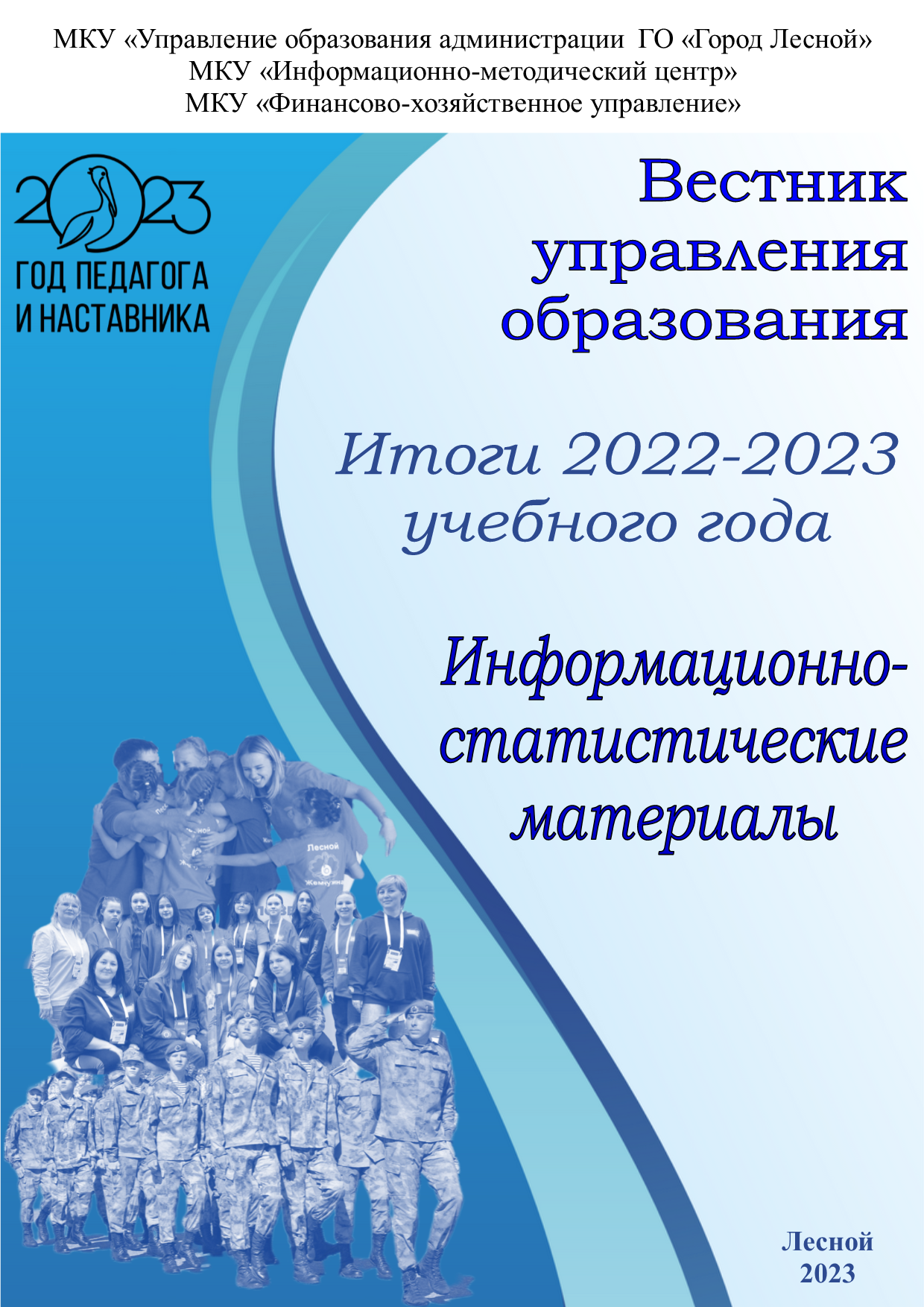 Вестник управления образования: Итоги 2022-2023 учебного года: Информационно-статистические материалы. – Лесной: Информационно-методический центр, 2023,89 -с.ОглавлениеI.	СЕТЬ МУНИЦИПАЛЬНЫХ ОБРАЗОВАТЕЛЬНЫХ УЧРЕЖДЕНИЙ	4II.	ПОКАЗАТЕЛИ РАБОТЫ ОБРАЗОВАТЕЛЬНЫХ УЧРЕЖДЕНИЙ	72.1.	ДОШКОЛЬНЫЕ ОБРАЗОВАТЕЛЬНЫЕ УЧРЕЖДЕНИЯ	72.1.1.	Количественный и качественный состав кадров ДОУ	82.2.	ОБЩЕОБРАЗОВАТЕЛЬНЫЕ УЧЕЖДЕНИЯ	122.2.1.	Сеть общеобразовательных учреждений	122.2.2.	Количественны и качественный состав кадров по общеобразовательным учреждениям	222.2.3.	Итоги учебной деятельности учащихся в 2022-2023учебном году	282.2.3.1. «Отличники»..…………………………………………………………………………………………………..282.2.3.2. Обучаются на «4» и «5	342.2.3.3. Обучающиеся, имеющие академические задолженности	432.2.3.4. Результаты ВПР в 2022-2023 учебном году	522.2.3.5. Итоги аттестации выпускников общеобразовательных учреждений в форме ОГЭ, ЕГЭ	622.2.3.6. Количество медалистов в 2022-2023 учебном году.	692.3.	МУНИЦИПАЛЬНАЯ СИСТЕМА ВЫЯВЛЕНИЯ,ПОДДЕРЖКИ И РАЗВИТИЯ СПОСОБНОСТЕЙ И ТАЛАНТОВ У ДЕТЕЙ И МОЛОДЕЖИ	702.3.1.	Муниципальный этап Всероссийской олимпиады школьников	702.3.2.	Итоги городской НПК учащихся	722.3.3.	Количество учащихся, награжденных на церемонии «Высший класс!»	732.3.4.   Количество стипендиатов главы городского округа «Город Лесной»	732.3.5.	«Успех года» в возрастной категории «Дети»	741.2.12.	Итоги физкультурного комплекса ГТО	752.4.	ПРОФИЛАКТИКА ПРАВОНАРУШЕНИЙ И ПРЕСТУПЛЕНИЙ	762.5.	ЦЕНТР ПСИХОЛОГО-ПЕДАГОГИЧЕСКОЙ, МЕДИЦИНСКОЙ И СОЦИАЛЬНОЙ ПОМОЩИ	812.5.1	Количественные показатели работы	812.5.2	Характер запросов на оказание психолого-медико-педагогической помощи от родителей в 2022-2023 учебном году	822.5.3	Характер запросов, поступивших в Центр психолого-педагогической, медицинской и социальной помощи от педагогов ОУ	822.6.	ДОПОЛНИТЕЛЬНОЕ ОБРАЗОВАНИЕ	832.6.1.	Количественный и качественный состав кадров УДО	832.6.2	Занятость обучающихся во внеурочное время	852.6.3	Комплектование УДО детьми различных возрастных категорий (в том числе учащиеся на платной основе)	862.7.	ИНФОРМАЦИЯ ПО ИТОГАМ  ДЕТСКОЙ ОЗДОРОВИТЕЛЬНОЙ КАМПАНИИ	87III.	ПРОФСОЮЗНАЯ ДЕЯТЕЛЬНОСТЬ	89Виды образовательных учрежденийСтруктура расходов образовательных учреждений МКУ «Управление образования» по видам расходов в 2023г.Оснащенность образовательных учреждений медицинскими кабинетамиКадровый потенциал системы образования городского округа «Город Лесной»Количественный и качественный состав кадровСостав кадров по образованиюСостав педагогических и руководящих кадров по возрастуДОШКОЛЬНЫЕ ОБРАЗОВАТЕЛЬНЫЕ УЧРЕЖДЕНИЯ      В городе функционирует 17дошкольных учреждений, из них:4(22%) обеспечивают основные образовательные услуги в соответствии с требованиями государственного образовательного стандарта;6 (33%) предоставляют основные услуги в соответствии с требованиями государственного образовательного стандарта и превышают Госстандарт по приоритетному направлению деятельности;1(5%) –ДОУ № 18 – Центр развития ребенка;4 (22%) –ДОУ № 17,20,22,30 комбинированного вида;1 (5%) – ДОУ № 24 компенсирующего вида;2(11%) – ДОУ № 4, 15 присмотра и оздоровления.       Из 17 ДОУ – 6 детских садов специализированных (ДОУ № 15, 17,20,22, 24, 30) для детей с отклонениями в физическом и психическом развитии, для часто и длительно болеющих детей, для детей с аллергодерматозами, для дошкольников с нарушением зрения, для детей с тяжёлыми нарушениями речи.       В дошкольных учреждениях города функционирует 10 групп компенсирующей направленности для детей с тяжелыми нарушениями речи и 4 группы для детей с задержкой психического развития, 1 группа для детей с расстройством аутистического спектра.Количество детей в ДОУКоличественный и качественный состав кадров ДОУСостав кадров по образованиюСостав педагогических и руководящих кадров по возрастуСтатистическая информация о результатах аттестации педагогических работников (по дошкольным образовательным организациям)В дошкольных образовательных организациях доля педагогических работников, получивших в установленном порядке первую и высшую квалификационные категории и подтверждение соответствия занимаемой должности, в общей численности педагогических работников, остается стабильным. По итогам 2022 -2023 учебного года данный показатель составил 81% (по итогам 2021–2021учбного года – 76%,  2020–2021 учебного года 78%, 2019– 2020 учебного года - 80,4%, 2018–2019 учебного года – 80,4%).Наиболее высокий уровень квалификации педагогических работников по итогам аттестации (90% и выше) в детских садах 4, 24, СП «Детский сад «Солнышко», СП «Детский сад «Белочка»   (по итогам прошлого учебного года – в  ДОУ 9, 24, 29 ).  В течение последних лет наблюдается стабильный показатель доли воспитателей, прошедших аттестацию с целью установления в установленном порядке первой и высшей квалификационных категорий. Количество педагогов ДОУ и руководящих кадров, прошедших курсы повышения квалификации в 2022-2023 учебном годуКоличество педагогов ДОУ и руководящих кадров, прошедших курсы повышения квалификации в 2018-2023 годахКурсы повышения квалификации по должностямОБЩЕОБРАЗОВАТЕЛЬНЫЕ УЧЕЖДЕНИЯСеть общеобразовательных учрежденийВ 2022-2023 учебном году в ведении Управления образования находились 1 учреждение дополнительного образования, муниципальное бюджетное учреждение «Центр психолого-педагогической, медицинской и социальной помощи», муниципальное бюджетное учреждение «Детский оздоровительно-образовательный центр «Солнышко», муниципальное бюджетное учреждение «Центр патриотического воспитания детей и молодежи», 10 муниципальных общеобразовательных учреждений.Количество обучающихся в 2018-2019, 2019-2020, 2020-2021, 2021-2022, 2022-2023 учебных годах (демографические данные): В 2019-2020 – 2020-2021 учебных годах число первоклассников незначительно снизилось. С 2021 года начинается повышение числа первоклассников в школах города. 2020-2021 год стал критическим с точки зрения нехватки мест в общеобразовательных учреждениях города для обеспечения обучения учащихся начальной и старшей школы в одну смену. В целях постепенного перевода учащихся школы № 75 в односменный режим обучения с 2019-2020 учебного года это общеобразовательное учреждение комплектуется тремя первыми классами вместо четырех, однако в 2020-2021 году в школе 75 открыто 4 первых класса, что приведет к увеличению числа обучающихся во вторую смену. В целях обеспечения реализации прав граждан на получение общедоступного общего образования дополнительные первые классы будут открываться в школах 64, 71, 73, 74.Для приведения количества учащихся первых классов в соответствие с требованиями СанПиН 2.4.2.2821-10 необходимо ежегодно дополнительно открывать не менее 5 первых классов. В настоящее время в образовательных учреждениях нет необходимых ресурсов для открытия дополнительных классов: не хватает площадей, нет учителей начальных классов. В связи с этим проект комплектования общеобразовательных учреждений первыми классами сделан исходя из наполняемости классов не менее 25 человек, а на 2020-2021, 2021-2022, 2022-2023 учебные годы количество первых классов определено с учетом имеющихся учебных площадей и не соответствует общему количеству детей школьного возраста, проживающих на территории городского округа «Город Лесной».При планировании количества открываемых X классов учитывается общероссийская и областная тенденция увеличения числа обучающихся, продолжающих получение среднего общего образования после завершения основного общего образования в учреждениях среднего профессионального образования. В то же время, наблюдается незначительный рост числа выпускников IX классов, желающих поступить в X классы школ. При сохранении отрицательной миграции на уровне не более 0,5%, учитывая количество выпускников (при условии, что доля выпускников основной школы поступающих в СПО не превысит 40%) в 2020-2023 гг., продолжится увеличение числа обучающихся в общеобразовательных организациях. Учитывая нехватку мест в общеобразовательных учреждениях, находящихся в «новом районе», городской округ «Город Лесной» включается в областную программу строительства новых школ.Количество обучающихся в общеобразовательных учреждениях по состоянию на 31.05.2023 – 5481человек, количество классов – 245в сравнении с аналогичным периодом предыдущего года – 245 (далее - АППГ). Доля выпускников основной школы, продолживших получение среднего общего образования в общеобразовательных организациях, составила 69% (АППГ – 64%).В 2022-2023 учебном году продолжилось увеличение количества классов и обучающихся, начавшееся в 2014-2015 учебном году.Факторы, повлиявшие на увеличение числа обучающихся в 2022-2023 учебном году:количество обучающихся, отчисленных из ОУ в связи со сменой места жительства (выехали в другие населенные пункты), – 37(АППГ - 52). количество обучающихся, прибывших в летний период перед началом 2022-2023 учебного года – 92. 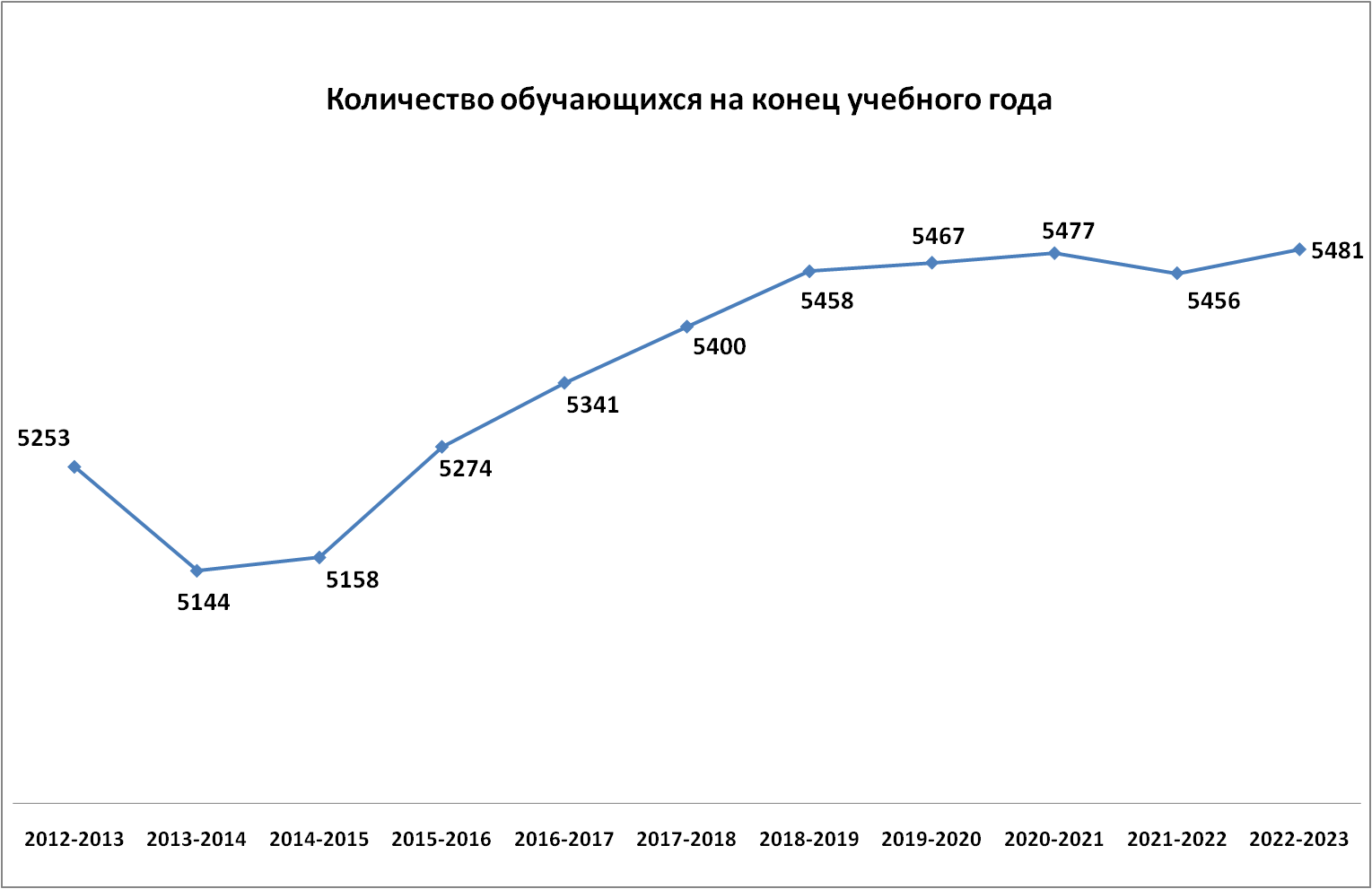 Количество обучающихся в общеобразовательных учреждениях к концу учебного года по сравнению с началом учебного года сократилось на 37 человек.Количество учащихся общеобразовательных учрежденийКак и в предыдущие годы, основными причинами сокращения контингента обучающихся в течение 2022-2023учебного года являются: смена места жительства, отчисление совершеннолетних учащихся школ: 8,64,71,72,73,74,75,Лицей – 28 человек;1 человек в течении учебного года принял решение о продолжении обучения в учреждениях среднего профессионального образования.Количество учащихся, отчисленных из классов очно-заочной формы обучения школы 74, по сравнению с предыдущим учебным годом увеличилось на 2 человека.Причины отчисления обучающихся из ОУ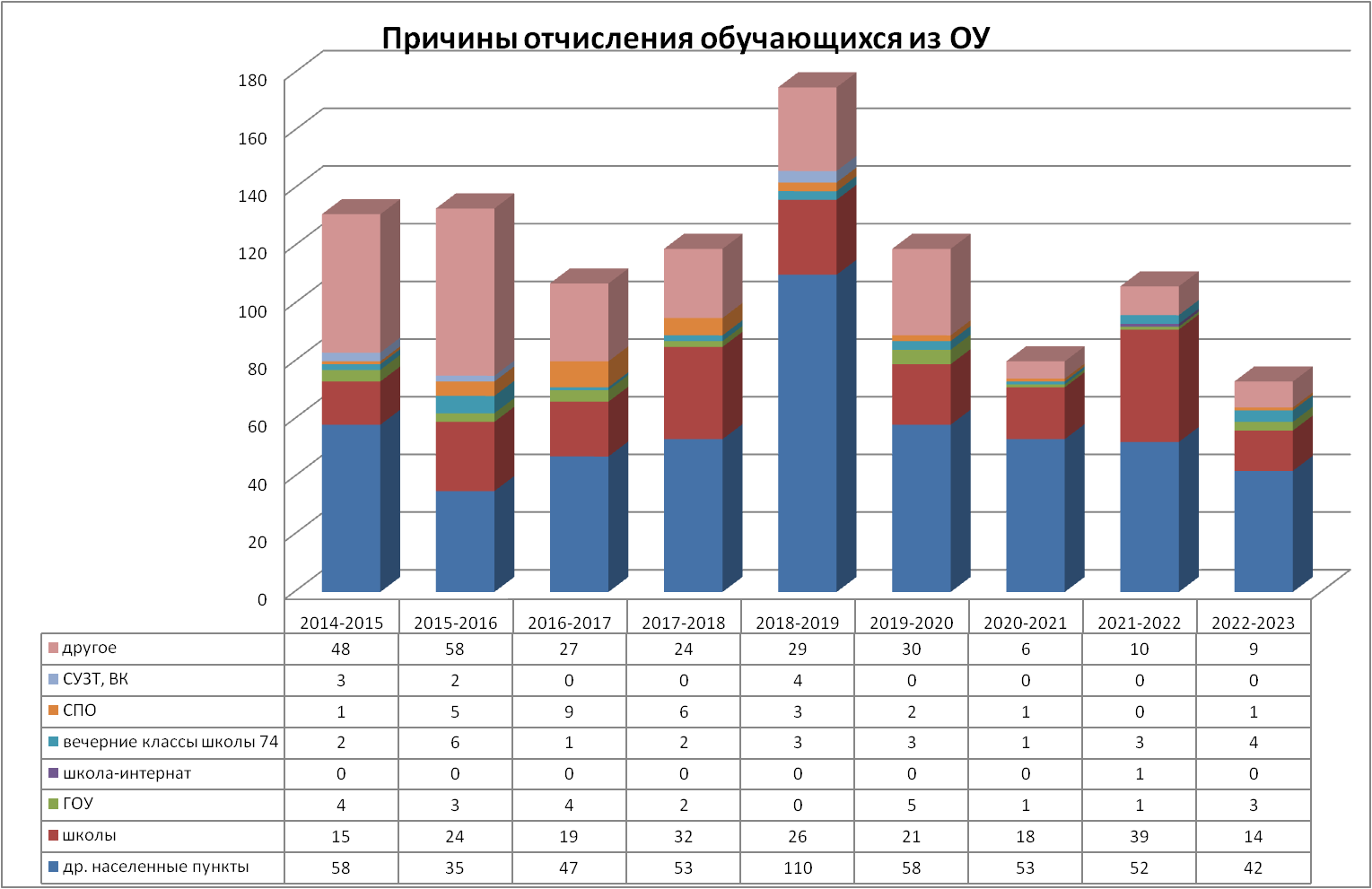 Зачисление обучающихся в течение учебного года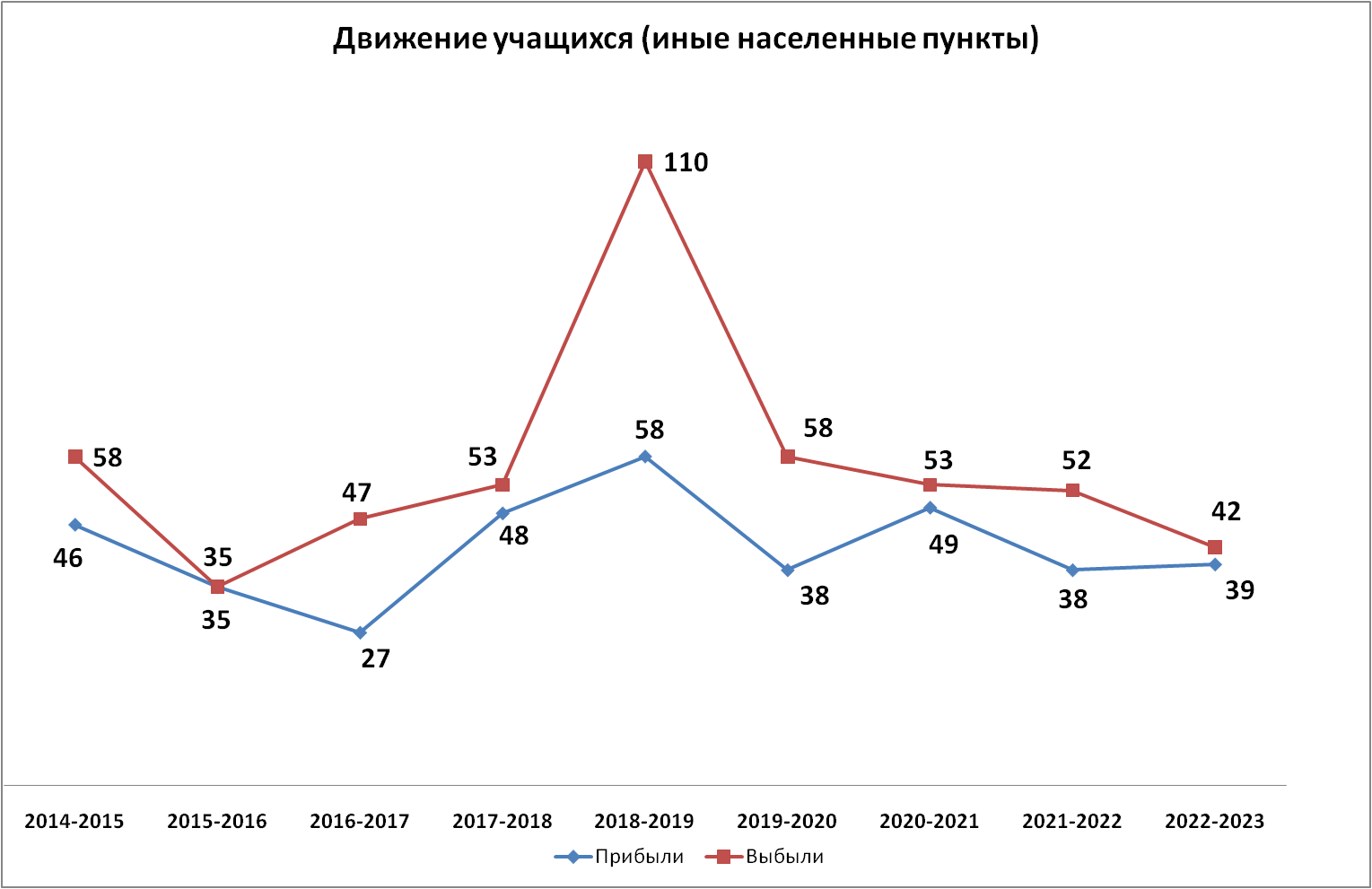 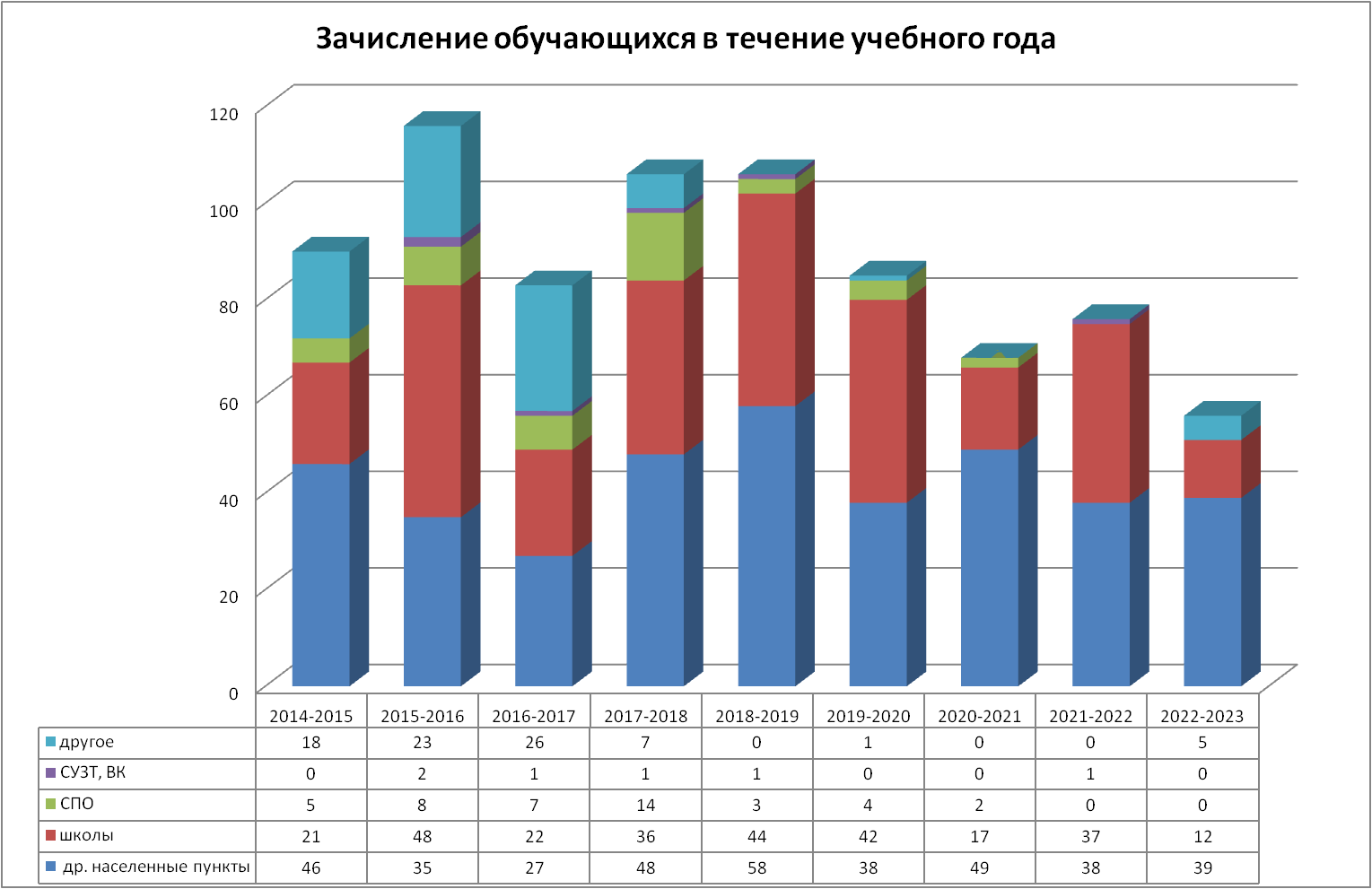 По сравнению с предыдущим годом в распределении обучающихся по общеобразовательным учреждениям произошли следующие изменения: увеличилось количество обучающихся в школе 64 по причине перераспределения обучающихся из новой части города в старую;снизилась доля обучающихся в школах № 8, 73, лицее. Распределение обучающихся по образовательным организациям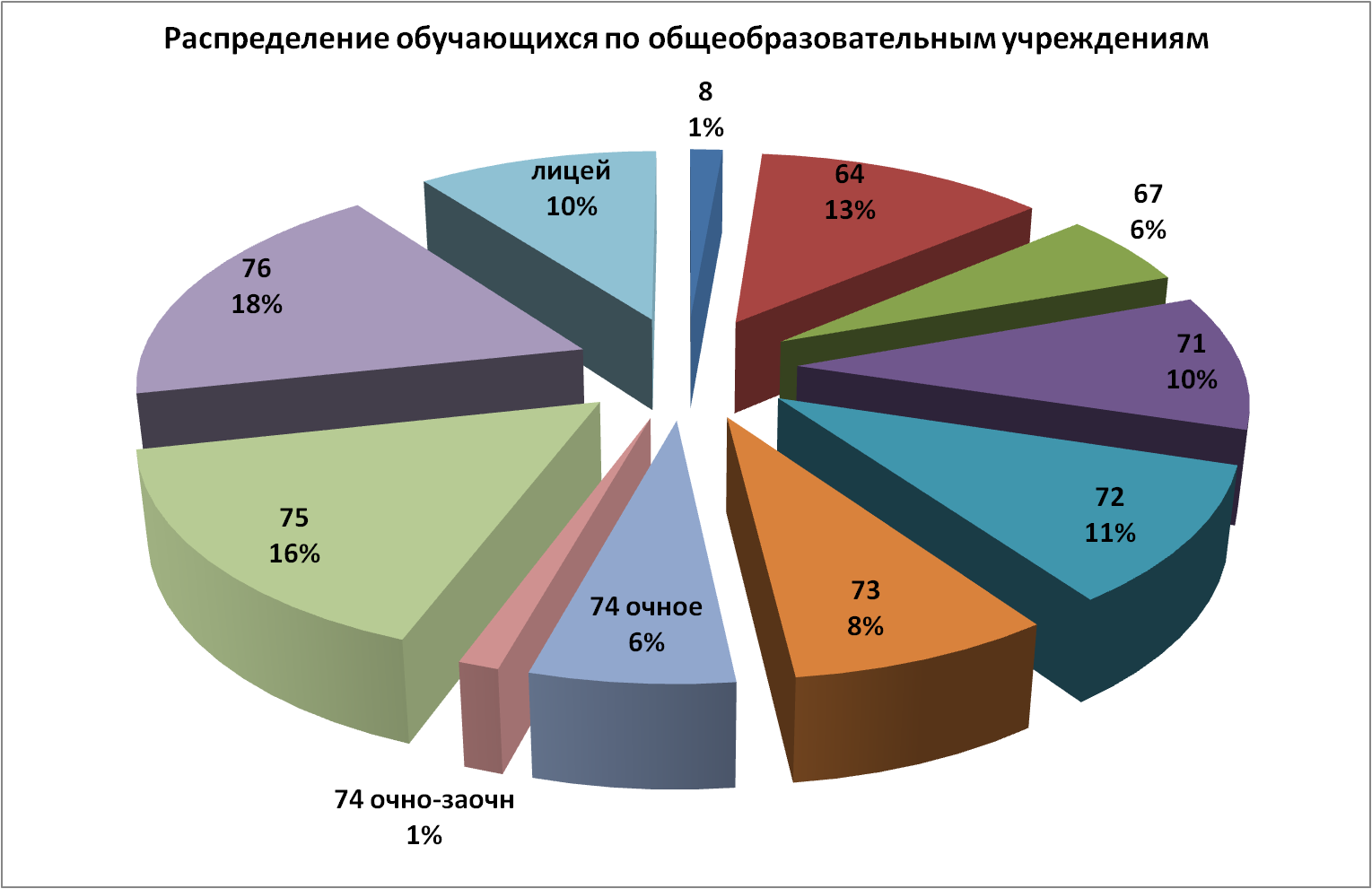 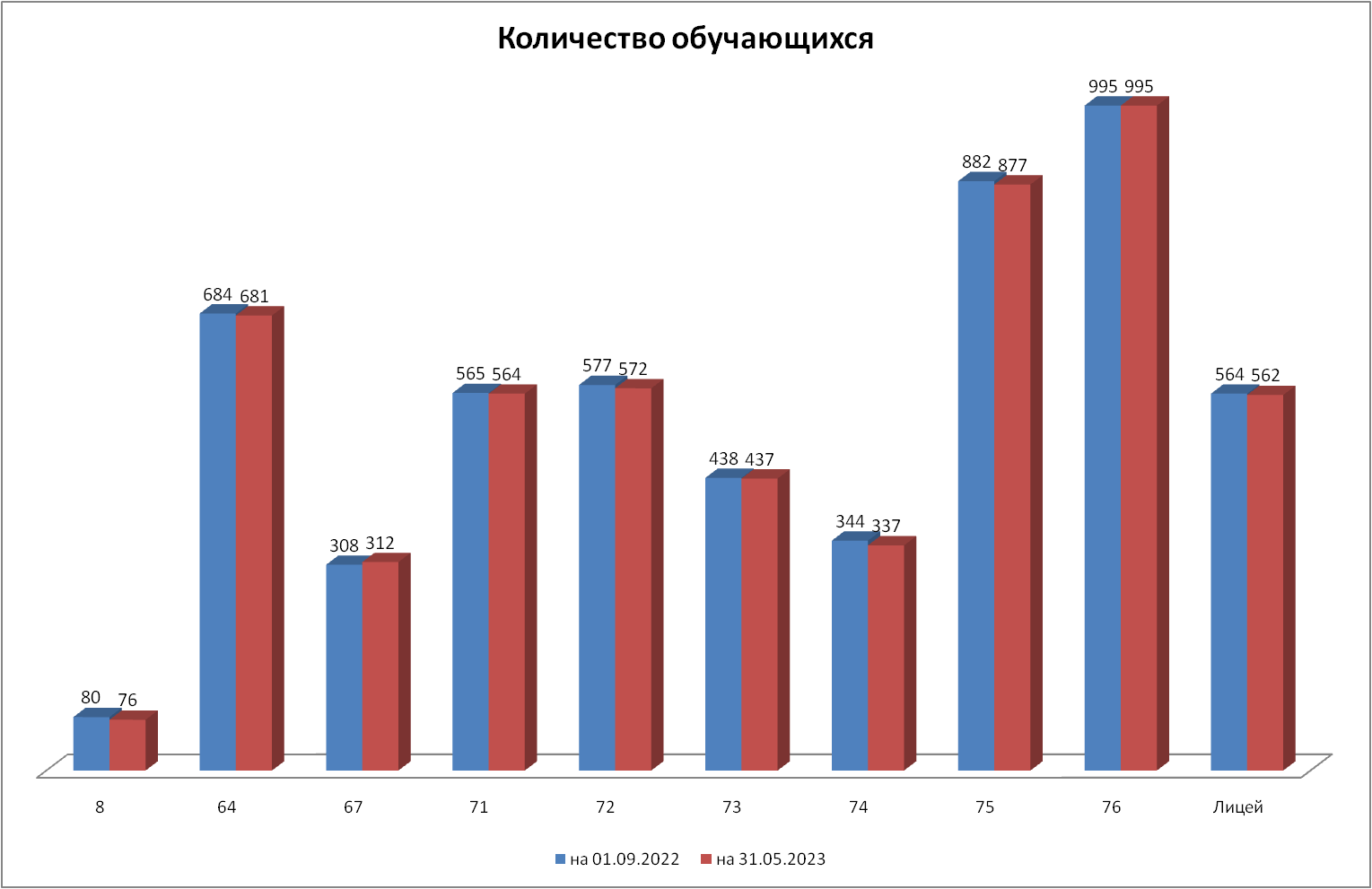 Изменение числа обучающихся в течение учебного годаСредняя наполняемость классов по школам города по сравнению с 2021-2022 учебным годом снизилась на 0,6. Причины: увеличение числа классов, наполняемость выпускных классов меньше, чем наполняемость классов в начальной школе. По сравнению с предыдущим учебным годом в 2022-2023 учебном году число учащихся, переходящих из одной школы города в другую, уменьшилось с 37 до 12. Наибольшее количество учащихся, прибывших из других общеобразовательных учреждений города, в школе71.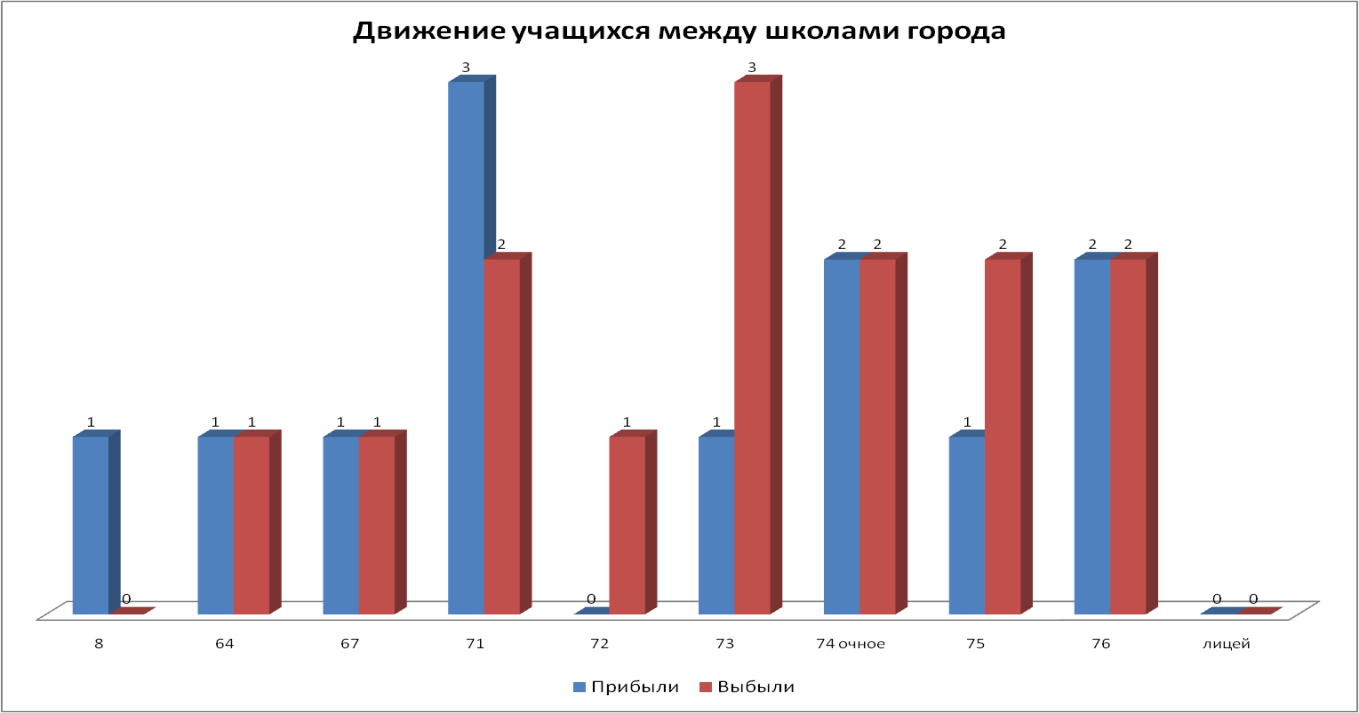 Распределение обучающихся по уровням общего образования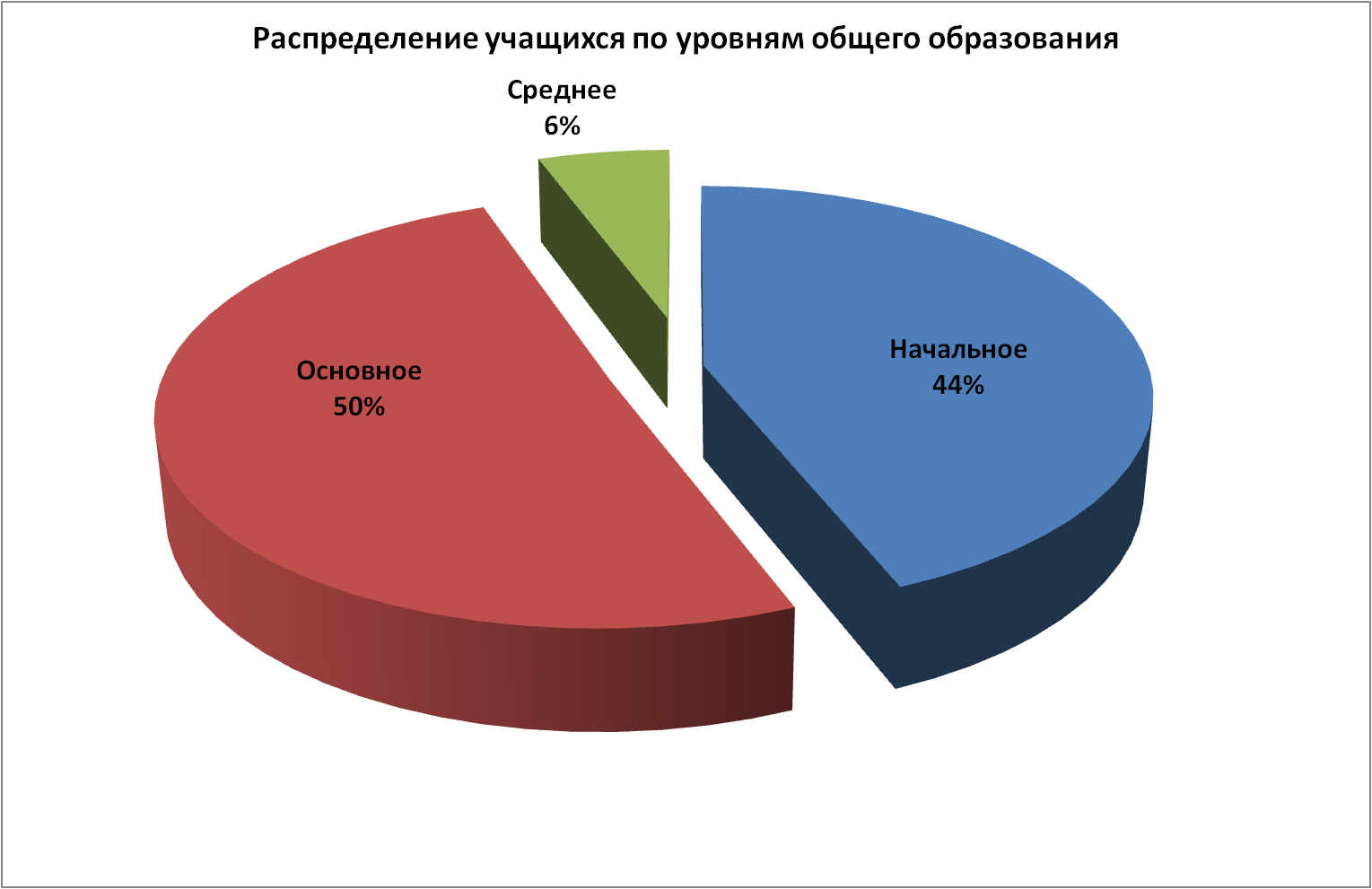 По сравнению с 2021-2022учебным годом в 2022-2023 учебном году структура распределения обучающихся по уровням общего образования изменилась. На 4% уменьшилось число обучающихся на уровне начального общего образования, но на те же 4% увеличилось число обучающихся на уровне общего образования.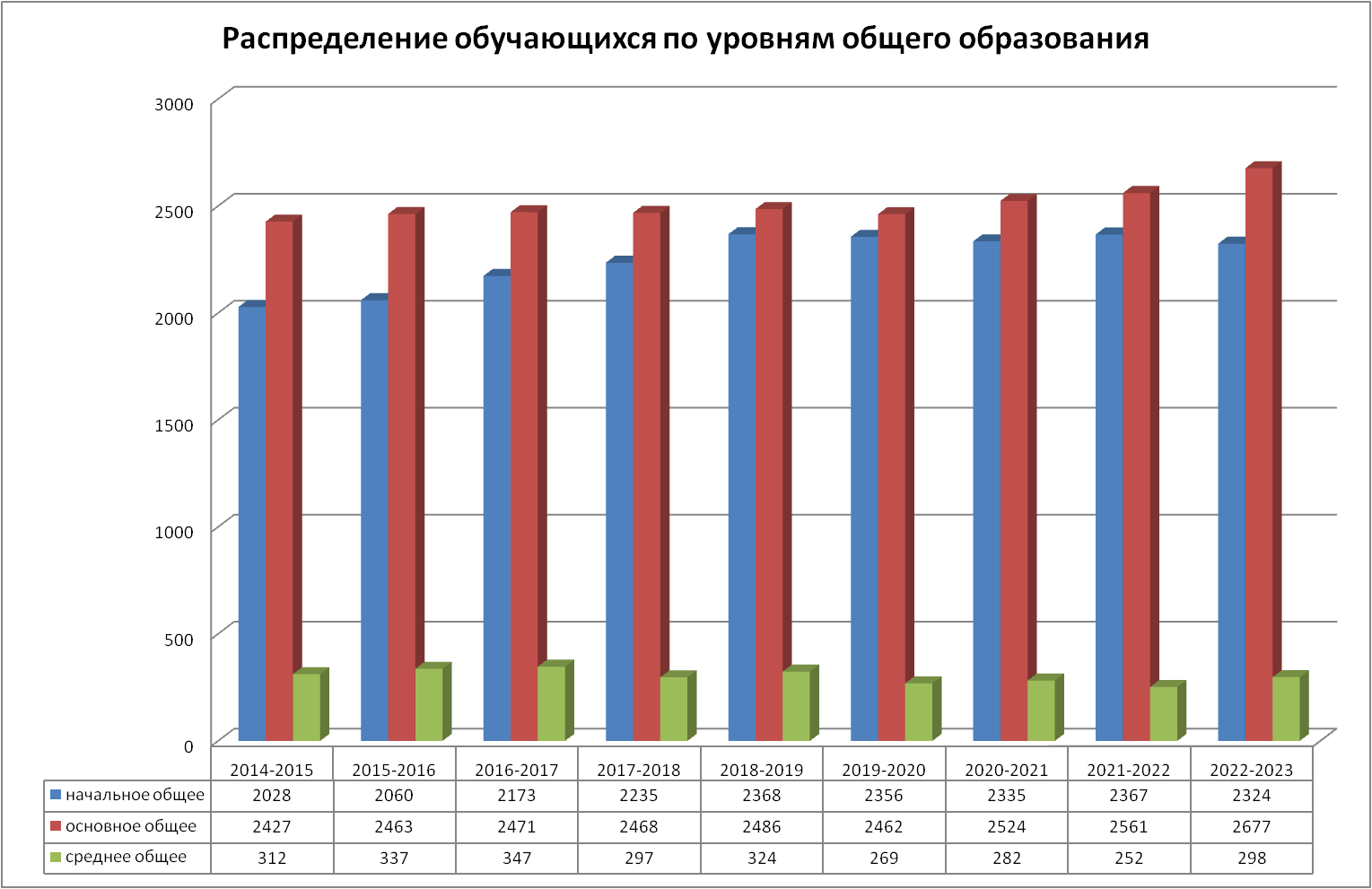 Первого сентября 2022 года в 26 первых классах школ города приступили к обучению 587 первоклассников (2021-2022 учебный год – 588). Средняя наполняемость первых классов по городу составила 23,48.Данный показатель:в 2021-2022 учебном году – 23,52; в 2020-2021 учебном году – 23,96; в 2019-2020 учебном году-23,36; в 2018-2019 учебном году составил 25,4;в 2017-2018 учебном году – 23.2;в 2016-2017 учебном году 25.6;в 2015-2016 учебном году - 24,8;в 2014-2015 учебном году - 24,5;в 2013-2014 учебном году – 24.5;в 2012-2013 учебном году – 25.Средняя наполняемость первых классов в соответствии с требованиями СанПиН 2.4.2.2821-10 должна составлять 19-20 человек, таким образом превышение нормативной наполняемости составляет – 3,52 человек в каждом классе. Для приведения в соответствие с требованиями СанПиН 2.4.2.2821-10 в 2022-2023 учебном году необходимо было открыть не менее 30 первых классов.Имеющиеся ресурсы (учебные площади, количество учителей начальных классов) не позволяют решить эту проблему без увеличения числа обучающихся во вторую смену и увеличения нагрузки учителей начальных классов (один учитель должен будет вести уроки в двух классах в две смены), что неминуемо приведет к снижению качества образования в начальной школе.Из 582 учеников, пришедших 01.09.2020 в I класс, в 2023 году IV класс окончило 574 учеников, за 4 года обучения численность учащихся данной параллели уменьшилась на 8 человек.Из 503 выпускников начальной школы 2017-2018учебного года в 2023 году IХ класс окончили 478 учеников, за 5 лет численность учащихся данной параллели сократилась на 25 человек.В 2022-2023 учебном году в Х классах общеобразовательных учреждений обучалось 227 учеников, с учетом классов очно-заочной формы обучения. В дневных классах обучалось 204 ученика. Данный показатель:в 2021-2022 учебном году – 219; в 2020-2021 учебном году – 285;в 2019-2020 учебном году– 293;в 2018-2019 учебном году – 263;в 2017-2018 учебном году – 313;в 2016-2017 учебном году – 287;в 2015-2016 учебном году – 373;в 2014-2015 учебном году – 328;в 2013-2014 учебном году– 299;в 2012-2013 учебном году – 302),что составляет 42,7% от числа обучающихся IX классов в 2022-2023 учебного года, данный показатель ниже АППГ на 10,4%. Средняя наполняемость Х классов – 17,4.Из 467 выпускников основной школы 2020-2021 учебного года 237 учеников в 2022-2023 учебном году завершили получение среднего общего образования в школах города – 51,8% (АППГ – 51,8%).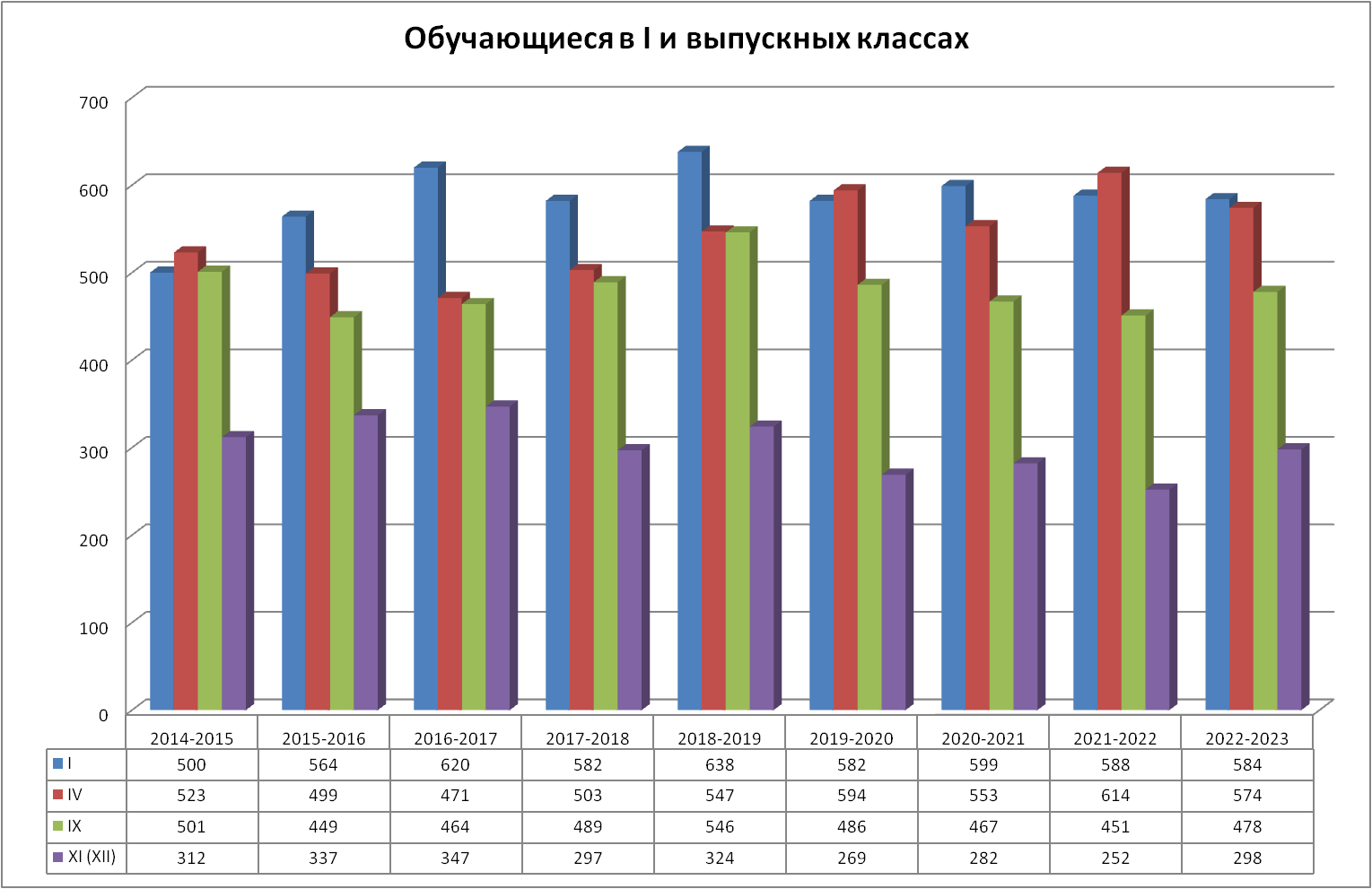 Количество обучающихся по уровням образования 2013-2023 гг.(по состоянию на конец учебного года)Распределение учащихся по ступеням обучения в 2022-2023 учебном году:количество выпускников НОО в 2022-2023учебном годуменьше числа детей, поступивших в 2022-2023учебном году в I классы, на 10 человек.Рост числа учащихся начальной школы, наблюдаемый до 2018-2019 учебного года, стабилизировался. Данная тенденция будет сохраняться ближайщие 3 учебных года.Число учащихся основной школы в 2022-2023 учебном году по сравнению с 2021-2022учебным годом увеличилось на 116 человек. Число учащихся старшей школы сократилось на 35 учеников по сравнению с 2021-2022учебным годом.В связи с малым численным составом учащихся IX класса в последние годы в школе 8 нет X и XI классов.В целях развития профильного обучения и предпрофессиональной подготовки в общеобразовательных учреждениях, введения ФГОС СОО в 2020-2021 учебном году сформированы профильные X классы во всех школах.По сравнению с предыдущим годом охват учащихся группами продленного дня существенно снизился и уменьшился на 77человек.В 2022-2023 учебном году ГПД посещали 325 учеников, что составляет 6% от общего числа учащихся.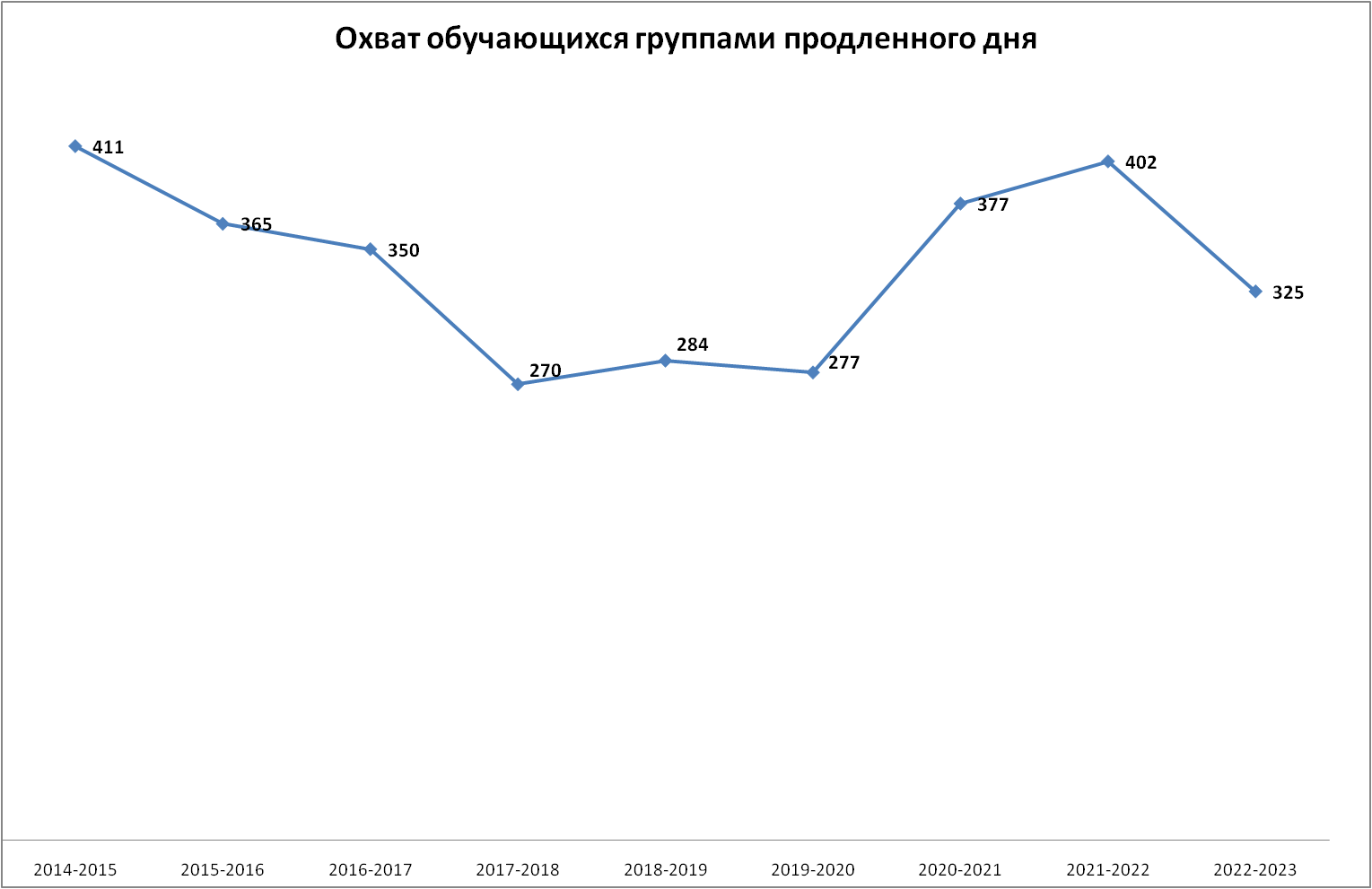 В 2022-2023 учебном году число учащихся, обучающихся во вторую смену, уменьшилось на 125 человек. Во вторую смену обучались учащиеся 6 классов школы 75. Увеличение числа обучающихся во II смену связано с исполнением утвержденной  распоряжением Правительства РФ от 23.10.2015 N 2145-р программы «Содействие созданию в субъектах Российской Федерации (исходя из прогнозируемой потребности) новых мест в общеобразовательных организациях» на 2016-2025 годы». Программой предусмотрено, что при реализации I этапа (2016 - 2020 годы) к 2021 году 1-4 классы и 10-11(12) классы в общеобразовательных организациях перейдут на обучение в одну смену; будет удержан существующий односменный режим обучения. В январе 2021 года действие данного распоряжения Правительства РФ прекращено, однако перевод учащихся начальных классов школы 75 на обучение во вторую смену признано нецелесообразным. 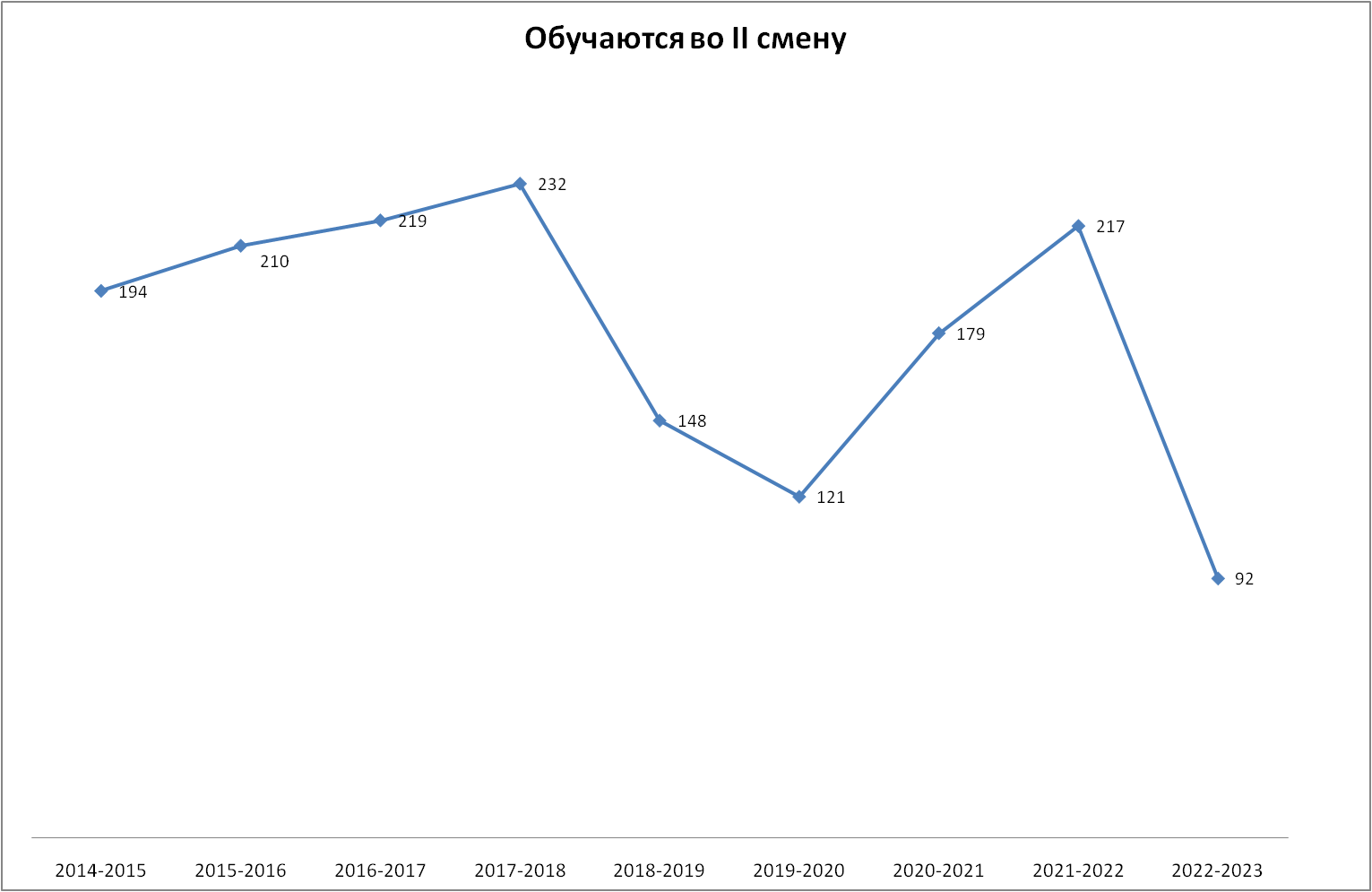 Ликвидация второй смены в 2024 году возможна только при решении вопроса нехватки учителей начальных классов и за счет строительства школы в микрорайоне № 6.Количественный и качественный состав кадровпо общеобразовательным учреждениямСостав кадров по образованиюСостав педагогических и руководящих кадров по возрастуСтатистическая информация о результатах аттестации педагогических работников (по общеобразовательным организациям)В общеобразовательных организациях доля педагогических работников, получивших в установленном порядке первую и высшую квалификационные категории и подтверждение соответствия занимаемой должности, в общей численности педагогических работников, остается стабильной. По итогам 2022-2023 учебного года данный показатель составил 91% (в 2021-2022 учебном году – 90%, 2019-2020 учебном году – 89%, 2019 – 2020 учебном году – 87%, 2018-2019 учебном году – 87%).Наиболее высокий уровень квалификации педагогических работников по итогам аттестации (95% и более) – в школах 8, 75, 76 (в прошлом учебном году –71, лицее).  В соответствии с действующим порядком аттестационными комиссиями образовательных организаций проводится аттестация с целью подтверждения соответствия занимаемой должности аттестационными комиссиями.В 2022-2023 учебном году  руководители и педагоги образовательных учреждений городского округа «Город Лесной» системно повышали уровень профессионального мастерства.   Особое внимание в текущем учебном году  было уделено профессиональному развитию педагогических и руководящих работников  по  основным направлениям и программам:выявление профессиональных дефицитов педагогических работников;индивидуальные образовательные маршруты, построенные на основе диагностики профессиональных дефицитов;повышение квалификации команды руководителей и педагогических работников образовательных организаций в рамках реализации приоритетных федеральных программ;осуществлению научно-методического сопровождения педагогических работников.В  2022-2023 учебном году курсы повышения квалификации прошли  620 педагогических и руководящих работников: ОУ –  328 человек, ДОУ - 293 человека.В течение учебного года педагогам ОУ после участия в вебинарах и семинарах было  выдано 365 свидетельств, после окончания курсов 85 сертификатов, 534 удостоверения, 18 дипломов. 47 руководителей  в сфере образования, директора  и заместители  директоров, прошли курсовую подготовку.Получили дальнейшее развитие как классические, так и современные модели повышения квалификации.  Очное обучение – 134 факта участия, дистанционное обучение – 697   фактов участия педагогов.     Система подготовки педагогических кадров совершенствуется на основе взаимодействия с Центрами подготовки кадров, имеющих лицензию на право осуществления образовательной деятельности по программам дополнительного профессионального образования.Количество педагогических и руководящих  работников, прошедших повышение квалификации в 2021-2022, в 2022-2023 учебных годахДоля педагогических и руководящих  работников, прошедших повышение квалификации в 2021-2022, в 2022-2023  учебных годахФакты участия педагогических и руководящих  работников в повышении квалификации    в 2021-2022, в 2022-2023  учебных годах.Количественные показатели повышения квалификации педагогических и руководящих работников образовательных  организацийВ условиях, когда образовательные учреждения становятся более разнообразными, открытыми и гибкими, меняются содержание, формы и методы работы образовательного учреждения, необходима система подготовки, в полной мере способствующая реализации творческого потенциала личности руководителя.Ведущим направлением в данных условиях становится совершенствование процесса подготовки команды руководителей в сфере образования.Общее количество руководителей образовательных учреждений  и их заместителей, прошедших курсы повышения квалификации за 2022-2023 учебный год – 33 человека, 110 фактов участия. За 2021-2022 учебный год обучение прошли 44 руководителя. Количество руководителей образовательных учреждений  и их заместителей, прошедших курсы повышения квалификации за 2021-2022, 2022-2023 учебные годы              Наиболее востребованными оказались курсы по обновленным ФГОС НОО, ООО, СОО, на которых прошли обучение все руководители общеобразовательных организаций.Итоги конкурса на получение денежного поощрения лучшими учителями образовательных организаций, расположенных на территории Свердловской области с 2012 года  по 2023 годВ течение десяти лет лидерами по участию в конкурсе являются лицей, школы: 75, 76, 71.Наличие победителей – 75(5), 76(4), лицей (3),71 (2), 64(1), 73 (1).Мониторинг участия педагогов в городском конкурсе профессионального мастерства педагогов «Признание»Итоги учебной деятельности обучающихсяв 2022-2023 учебном году «Отличники»На «отлично» завершили учебный год 345 учеников (7% от общего числа аттестованных учащихся), (АППГ – 364/7,5%) из них: начальная школа – 199 учеников/11,4% от общего числа аттестованных учащихся НОО (АППГ – 208/11,7%);основная школа – 111 учеников/4,1% от общего числа аттестованных учащихся ООО (АППГ – 115 /4,5%);старшая школа – 36 учеников/7,3% от общего числа аттестованных учащихся СОО (АППГ – 38/7,2%).Количество отличников снизилось по сравнению с 2021-2022 учебным годом и находится на уровне 2011-2012 учебного года.Распределение «отличников» по ступеням обучения представлено на диаграмме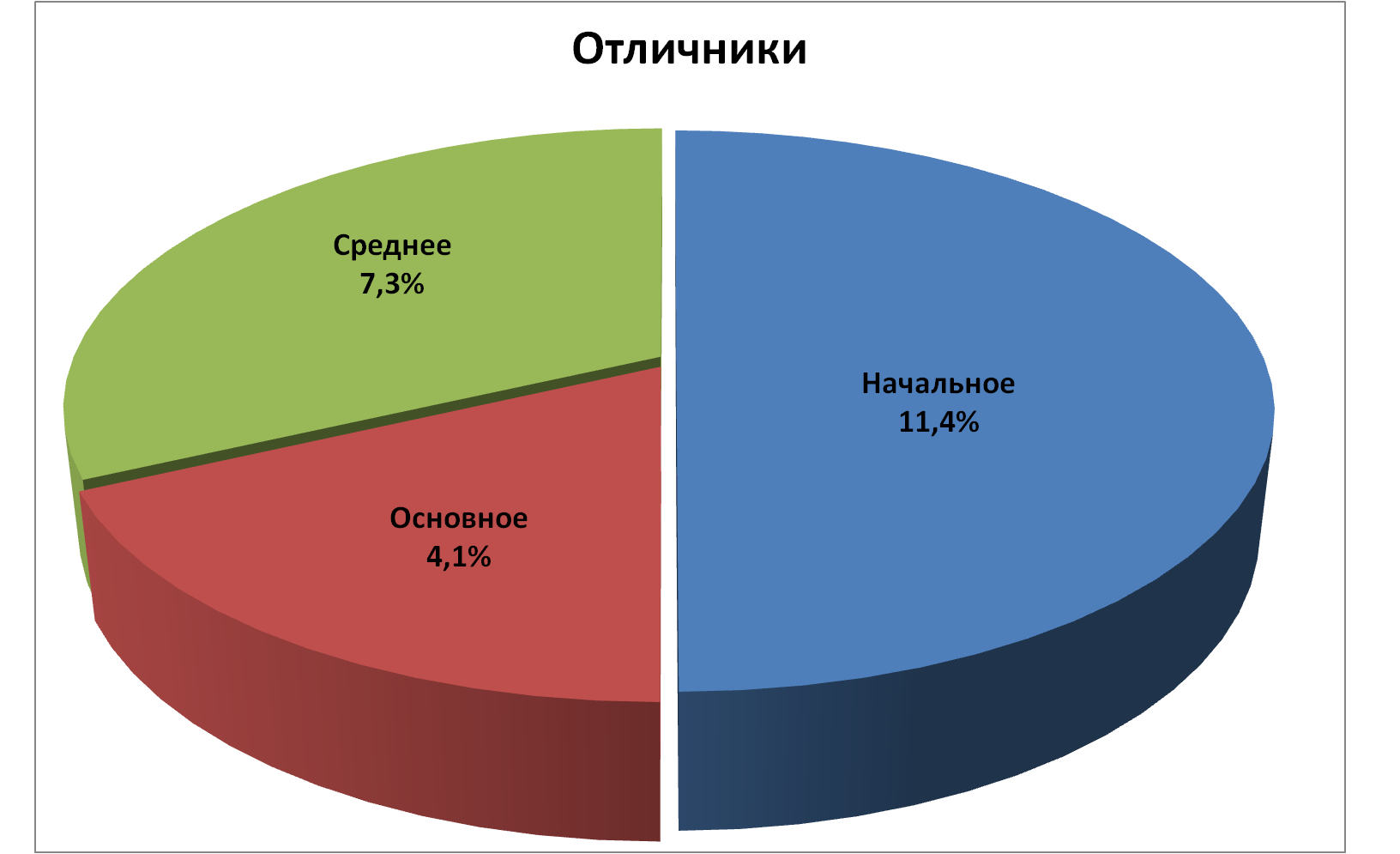 В сравнении с 2021-2022 учебным годом в распределении отличников по уровням общего образования произошли следующие изменения:в начальной и основной школе доля отличников снизилась на 0,4%;в старшей школе доля отличников незначительно увеличилась.Обучаются на «отлично»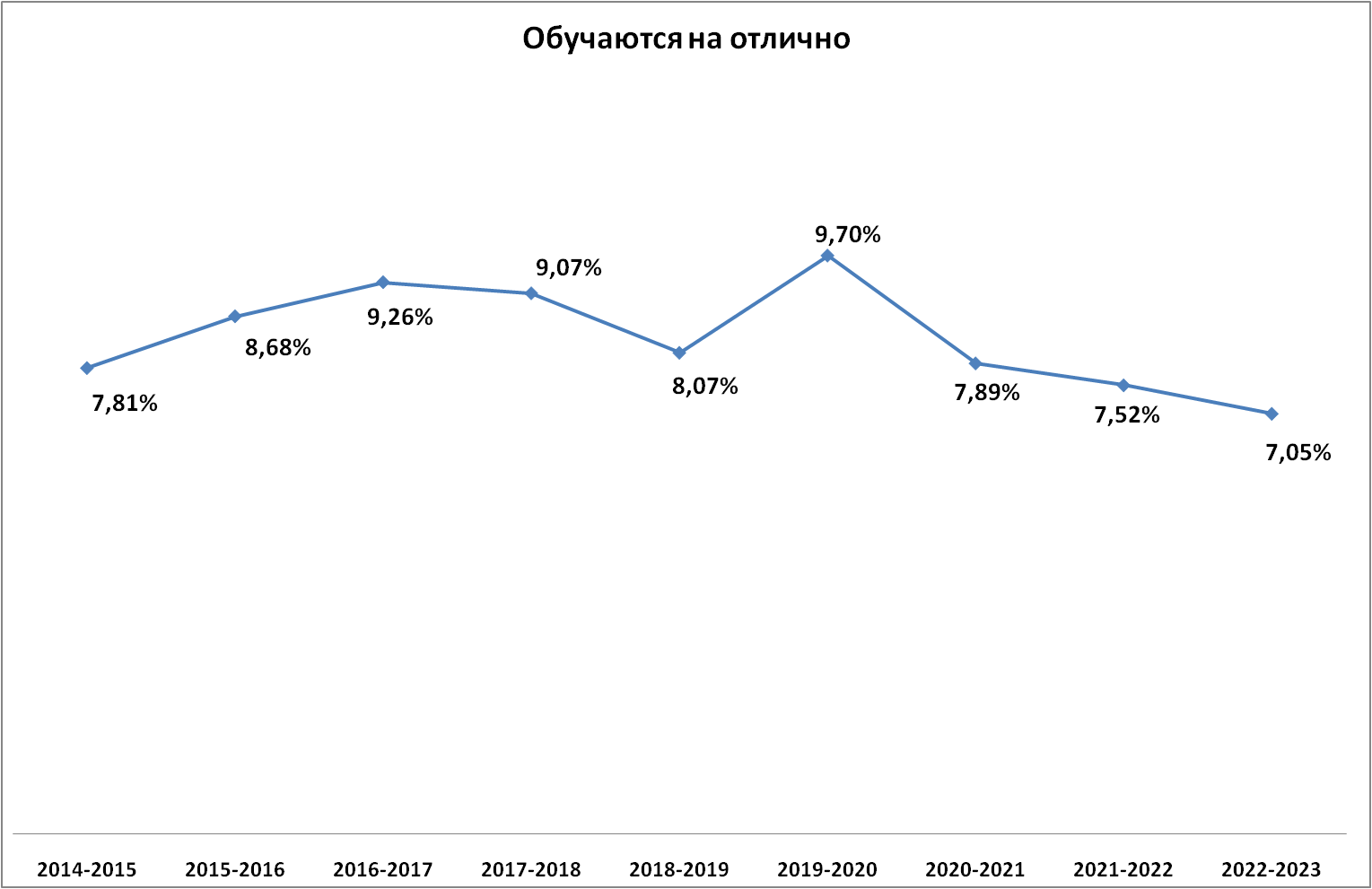 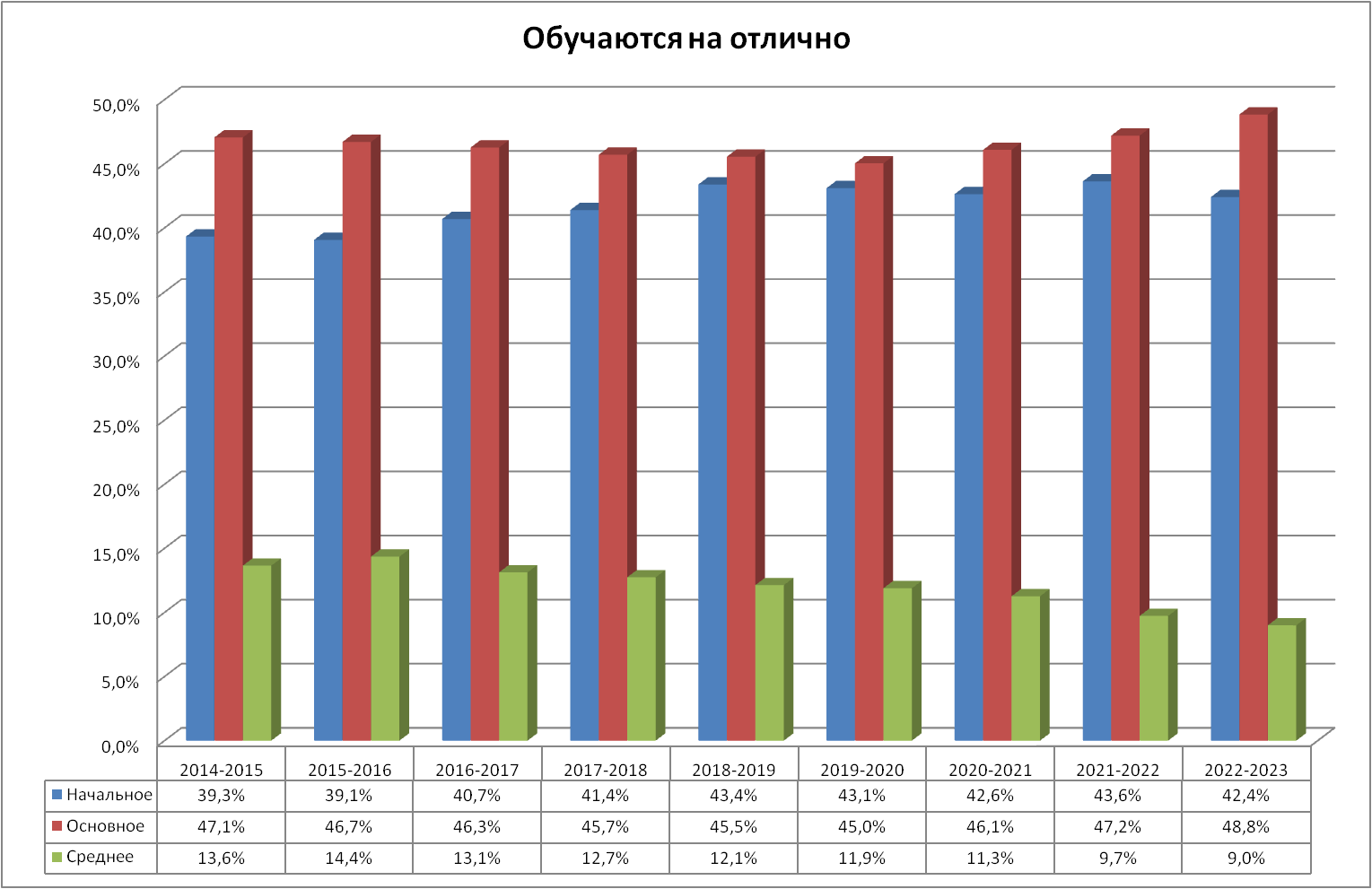 В 2022-2023 учебном году общее число отличников уменьшилось на 19 человек, доля обучающихся на «отлично» снизилась на уровнях начального и среднего общего образования, незначительный рост доли «отличников» основного общего образования. Общее количество отличников находится на минимальном уровне за 11 лет. 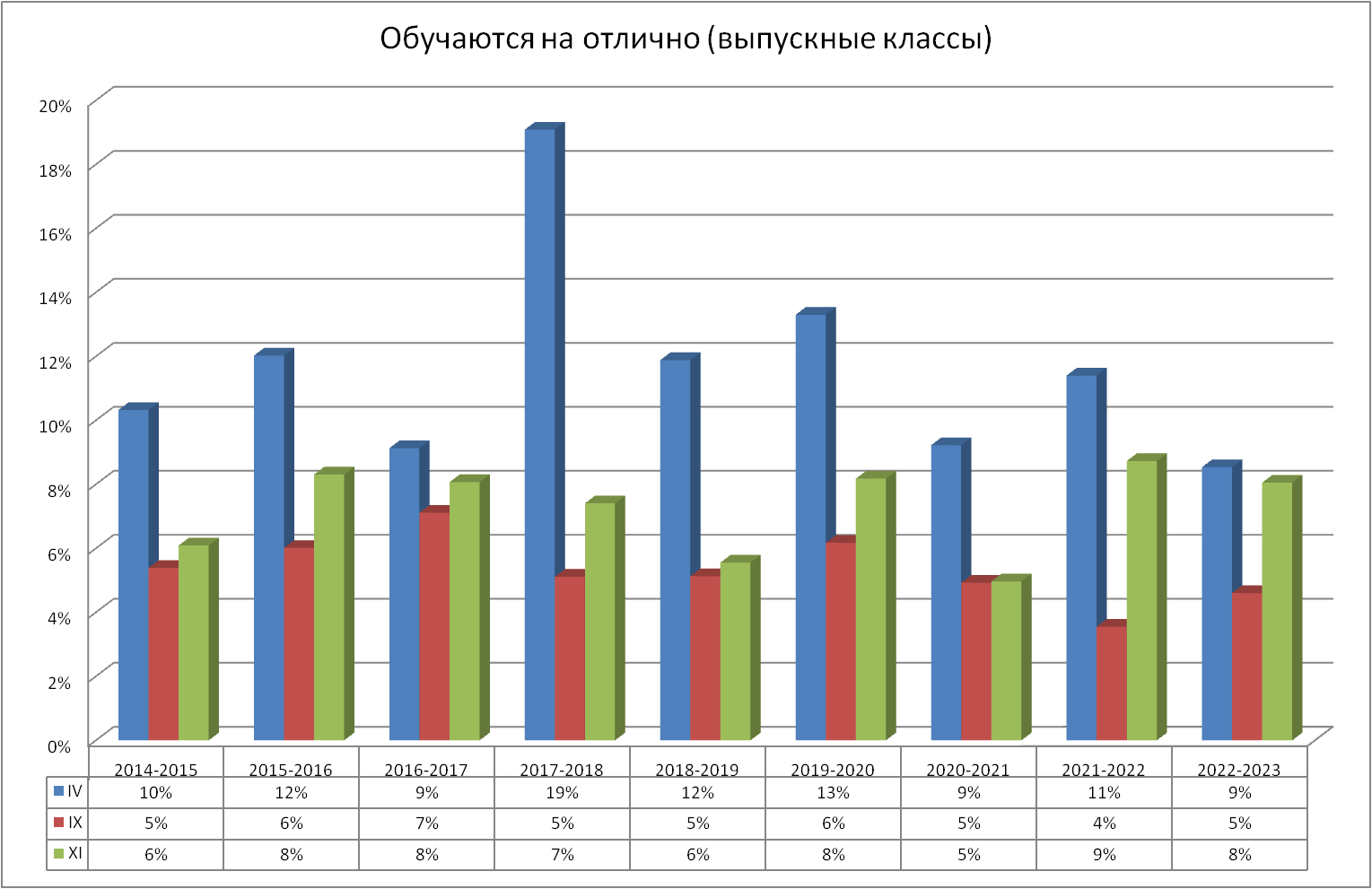 В 2022-2023 учебном году 49 (9%) учеников IV классов обучалось на «отлично», 22 (5%) учащихся IX классов по итогам учебного года получили по всем предметам отметку «отлично». Доля выпускников средней школы, завершивших обучение на «отлично», составила 8% (АППГ – 9%), в 2022-2023 учебном году 22 выпускника завершили IX класс на «отлично», увеличение числа отличников составило 6 человек.Изменение числа отличников в ОУСнижение числа отличников (по сравнению с 2021-2022 учебным годом) произошло в школах 71, 73, 75, 76 и лицее. Рост числа отличников в школе 67. В школе 8 есть отличник.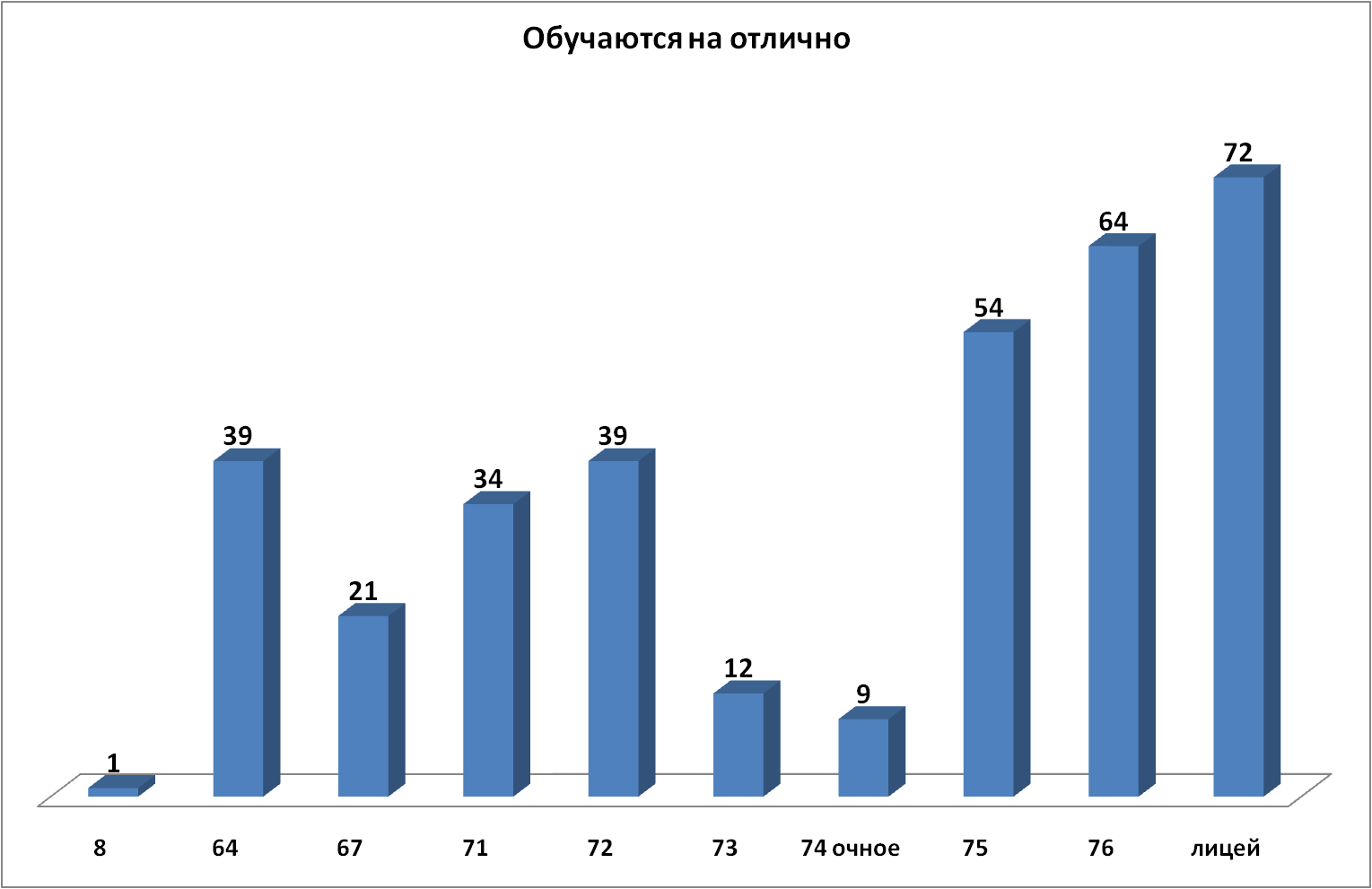 Как и в предыдущие годы, наибольшее число отличников в школах: 75, 76 и лицее. Наибольший удельный вес отличников в лицее, школах 67, 72и лицее.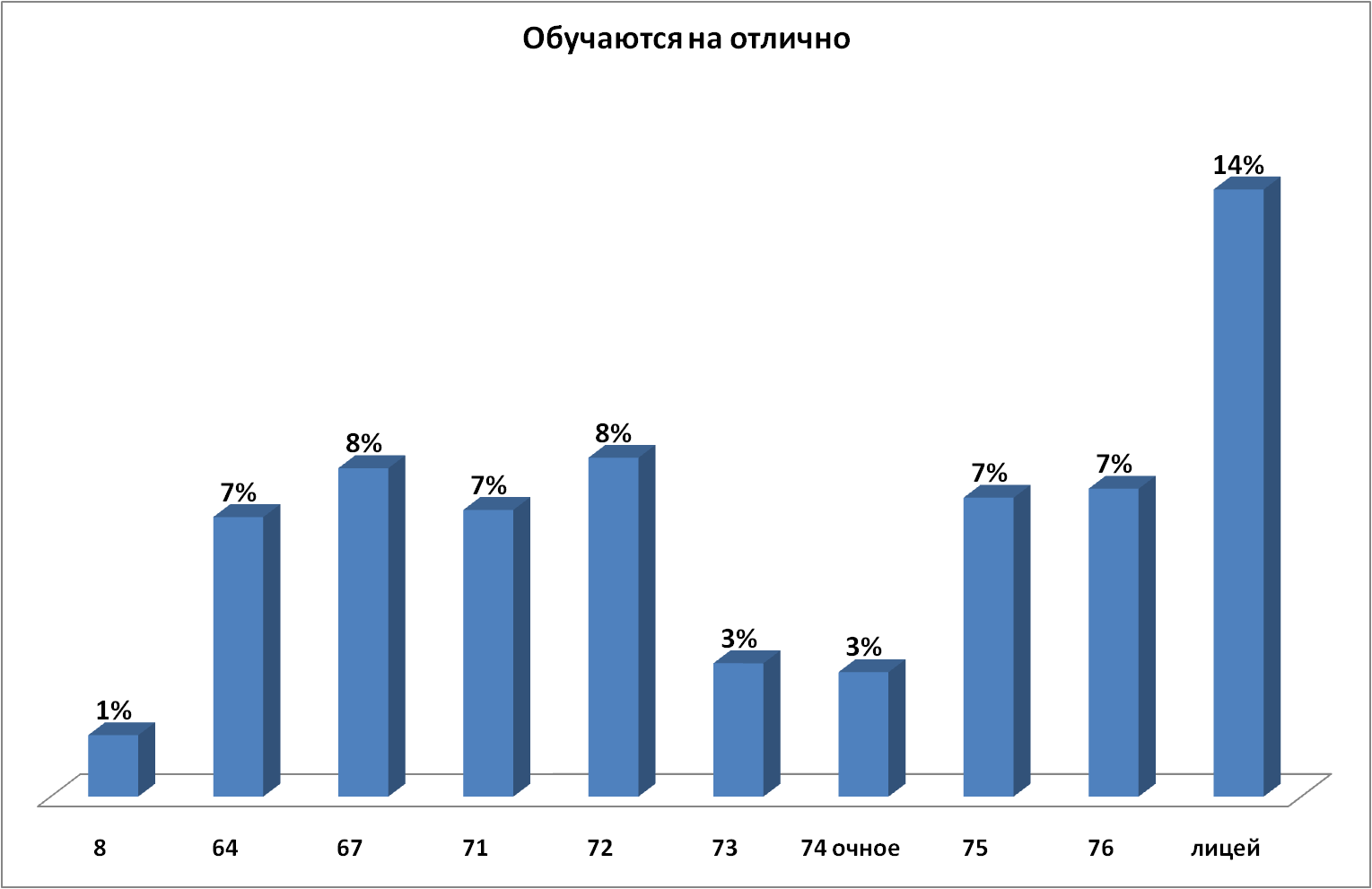 Изменение числа обучающихся на «отлично» в ОУ по уровням образованияНачальная школаВ школах 67 (18/15%), 72 (30/18%) и лицее (26/17%) -наибольшее количество отличников в начальной школе. В 2022-2023 учебном году в сравнении с предыдущим годом доля и число отличников на уровне начального общего образования увеличилась в школах 8, 67, 72, 76. Основная школаНаибольшее число/удельный вес отличников на уровне основного общего образования - в школах 75 (25/5,5%) и лицее (32/11,5%). По сравнению с 2021-2022 учебным годом данный показатель снизился в школах 67, 71, 72, 73 и лицее.Средняя школаНаибольшее число/удельный вес отличников в старшей школе в лицее (14/18%), школах 75 (6/8%) и 76 (5/6%). В выпускных XI классах есть отличники в школах: 64,71,73,74,75,76,лицее.С одной отметкой «хорошо» завершилив 2022-2023 учебном году106 учеников. Аналогичные показатели:в 2014-2015 учебном году – 107 учеников;в 2015-2016 учебном году 94 ученика;в 2016-2017 учебном году 89 учеников;в 2017-2018 учебном году – 110 учеников;в 2018-2019 учебном году 106 учеников;в2019-2020 учебном году 150 учеников;в 2020-2021 учебном году – 97 учеников;в 2021-2022 учебном году – 69 учеников.Наибольшее количество учащихся с одной отметкой «хорошо» по итогам учебного года в школах 71(19), 76 (24), лицее (21).Распределение учащихся (удельный вес) по общеобразовательным учреждениям от общего числа обучающихся на «отлично».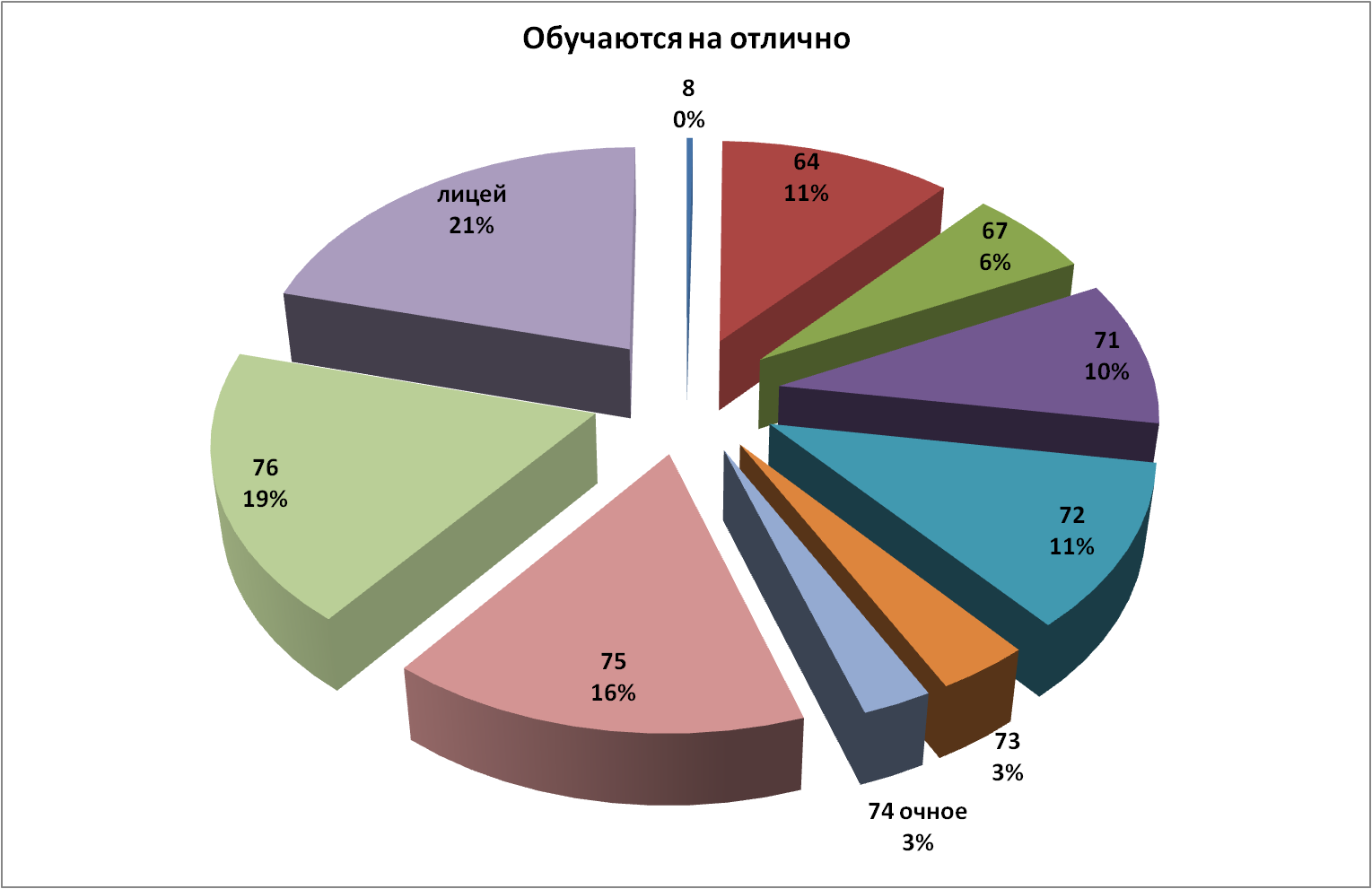 Обучаются на «4» и «5»На «4» и «5» завершили учебный год 2017 учеников (41,4% от общего числа аттестованных учащихся) (АППГ 2148/43,8%), из них: начальная школа –944/54,3% учеников от общего числа аттестованных учащихсяНОО (АППГ– 1015/57,1%);основная школа –912/34,0% учеников от общего числа аттестованных учащихся ООО(АППГ – 948/37,0%);старшая школа – 156/31%учеников от общего числа аттестованных учащихся СОО (АППГ – 185/35%).Общее количество обучающихся на 4 и 5 ниже по сравнению с предыдущим годом. При этом количество обучающихся на 4 и 5 на всех уровнях образования на уровне2012-2013 учебного года.Распределение «хорошистов» по ступеням обучения представлено надиаграмме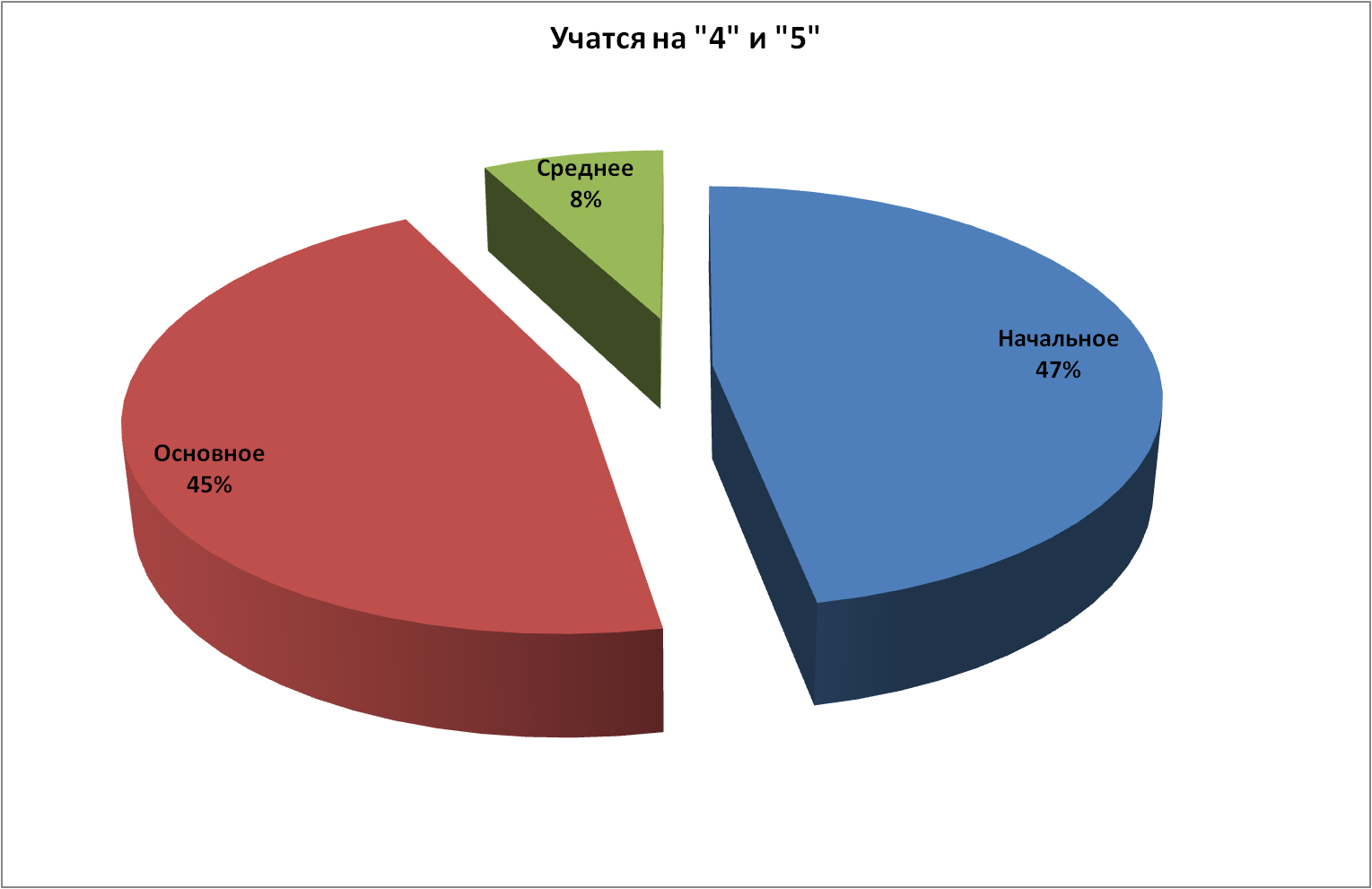 В сравнении с 2021-2022 учебным годом количество и доля хорошистов по ступеням снизилось в среднем на 1,6%Обучаются на «4» и «5»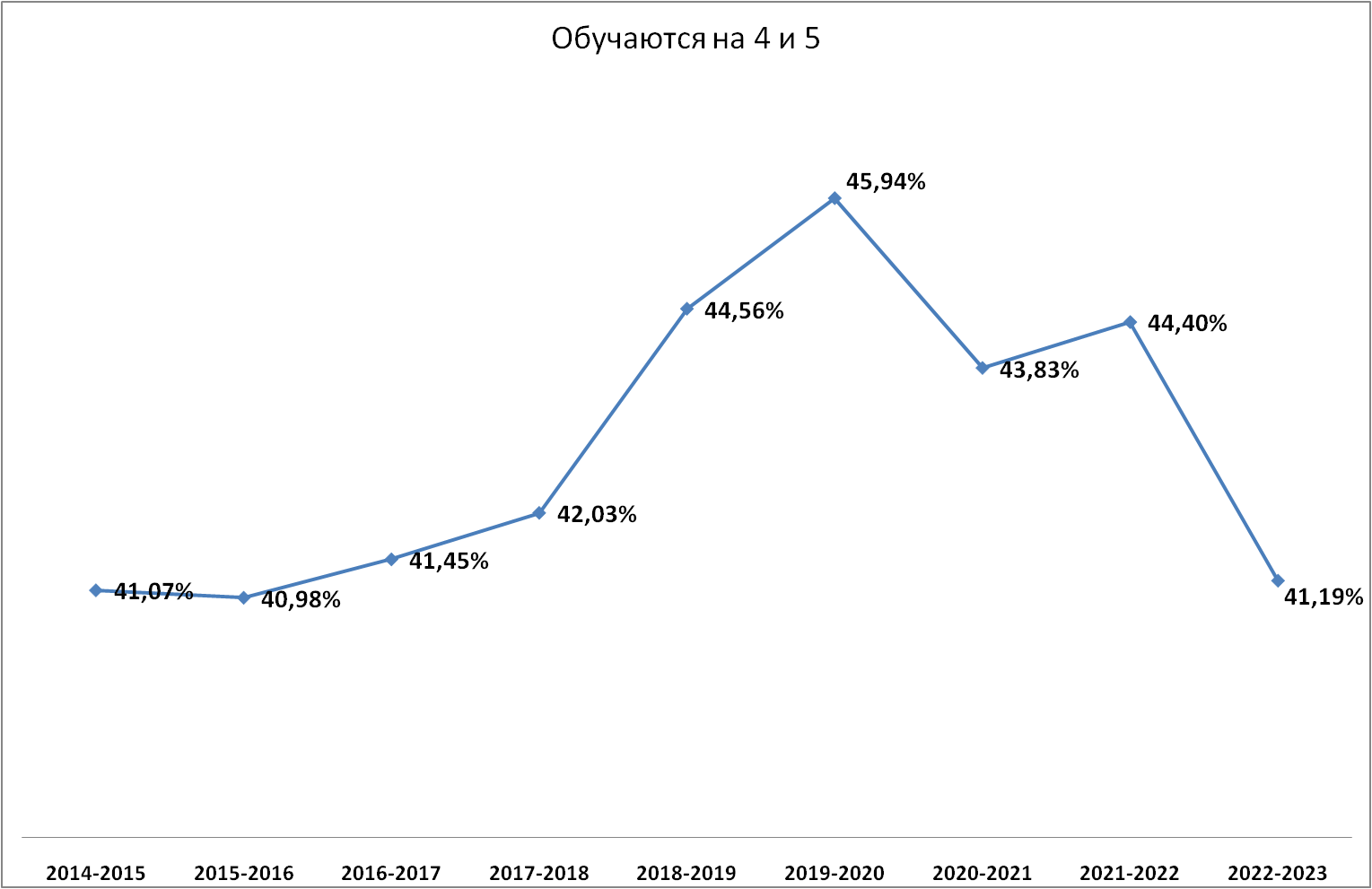 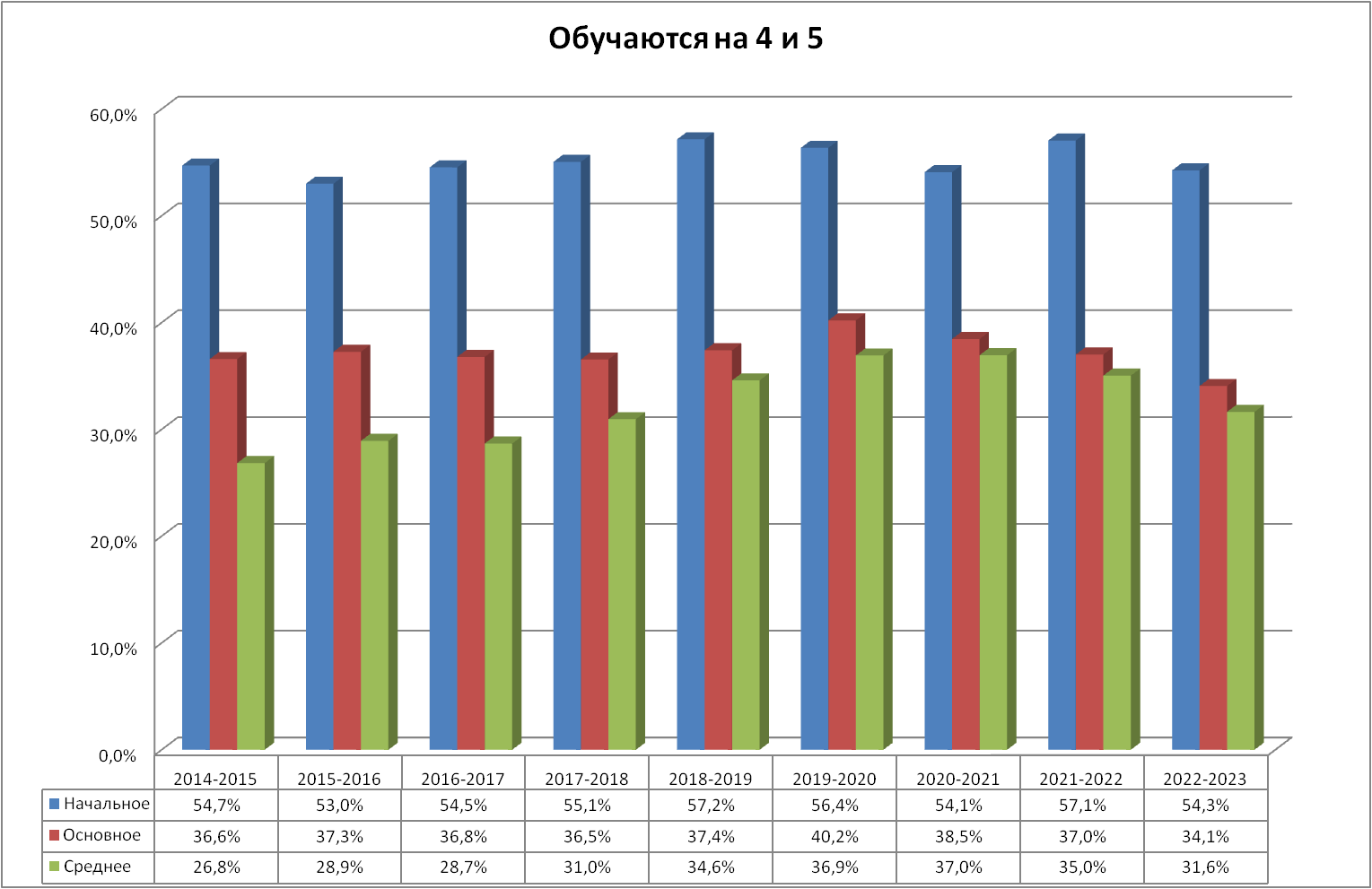          Доля обучающихся на 4 и 5 в начальной школе уменьшилась и находится на уровне  2020-2021 учебного года. Доля обучающихся на 4 и 5 в основной и старшей школе снизилась по сравнению с 2022-2023 учебным годом, 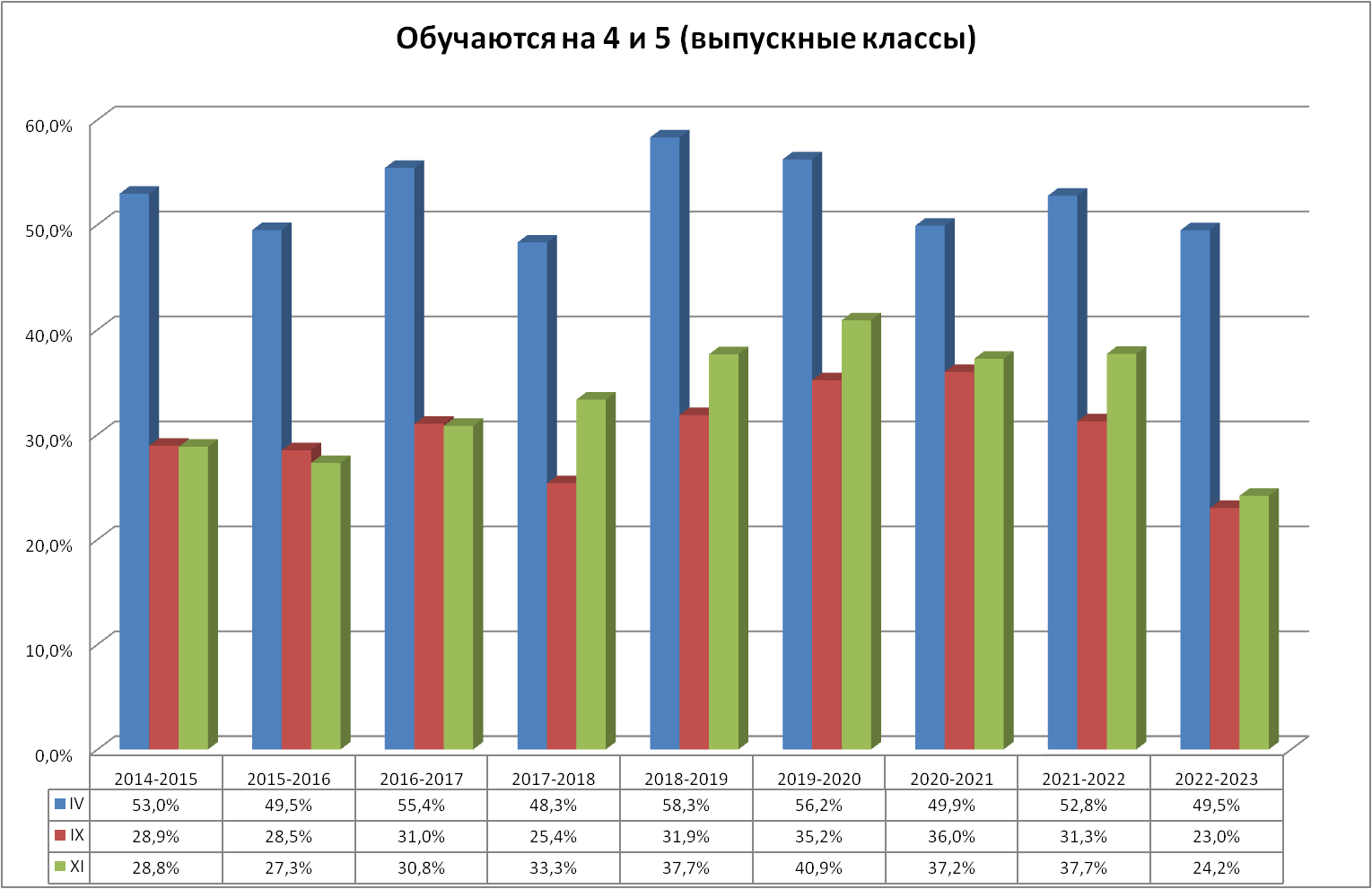 В 2022-2023 учебном году доля обучающихся на «4» и «5» в IV классах увеличилась на 2,9%. В IX классах доля обучающихся на «4» и «5» снизилась на 4,7%. В XI (XII) классах доля обучающихся на «4» и «5» увеличилась на 0,5%.Изменение числа обучающихся на «4» и «5» в ОУ           В 2022-2023 учебном году динамика изменения числа обучающихся на «4» и «5», в целом, отрицательная. Увеличение числа/доли «хорошистов» в 2022-2023 учебном году произошло в школах 67, 72, 74.Заметно снизилось число/доля «хорошистов в школах 64 и лицее.Наибольшее увеличение числа «хорошистов» в школе 67, 72 и 74 (+14, +5 и +9 человек соответственно к АППГ)В школе 8 снижение числа произошло на уровнях начального и общего образования.В школе 64 снизилось количество «хорошистов» на всех уровнях общего образования.В школе 67 уменьшение доли и числа «хорошистов» произошло на уровне начального общего образования, но на уровнях основного и среднего общего образования заметный рост.В школе 71 число «хорошистов» незначительный рост «хорошистов» в начальной школе, но заметное снижение в средней и старшей.В школе 72 произошел рост числа «хорошистов» на уровнях начального и среднего общего образования. В то же время, на уровне основного общего образования снизилось число «хорошистов».В школе 73 произошел незначительный рост числа «хорошистов» на уровнях начального и среднего общего образования. Однако, на уровне основного общего образования значительно снизилось число «хорошистов».В школе 74 снизилось число «хорошистов» на уровне начального общего образования В то же время на уровне, основного и среднего общего образования зафиксирован заметный рост количества «хорошистов»Школа 75 имеет рост числа обучающихся на «4» и «5» на основном общем образовании, на уровнях начального и среднего общего образования наблюдается снижение числа «хорошистов».В школе 76 количество «хорошистов» незначительно снизилось на всех уровнях образования.В лицее число «хорошистов» заметно уменьшилось на всех уровнях образованияИзменение числа обучающихся на «4» и «5» в ОУ по уровням образования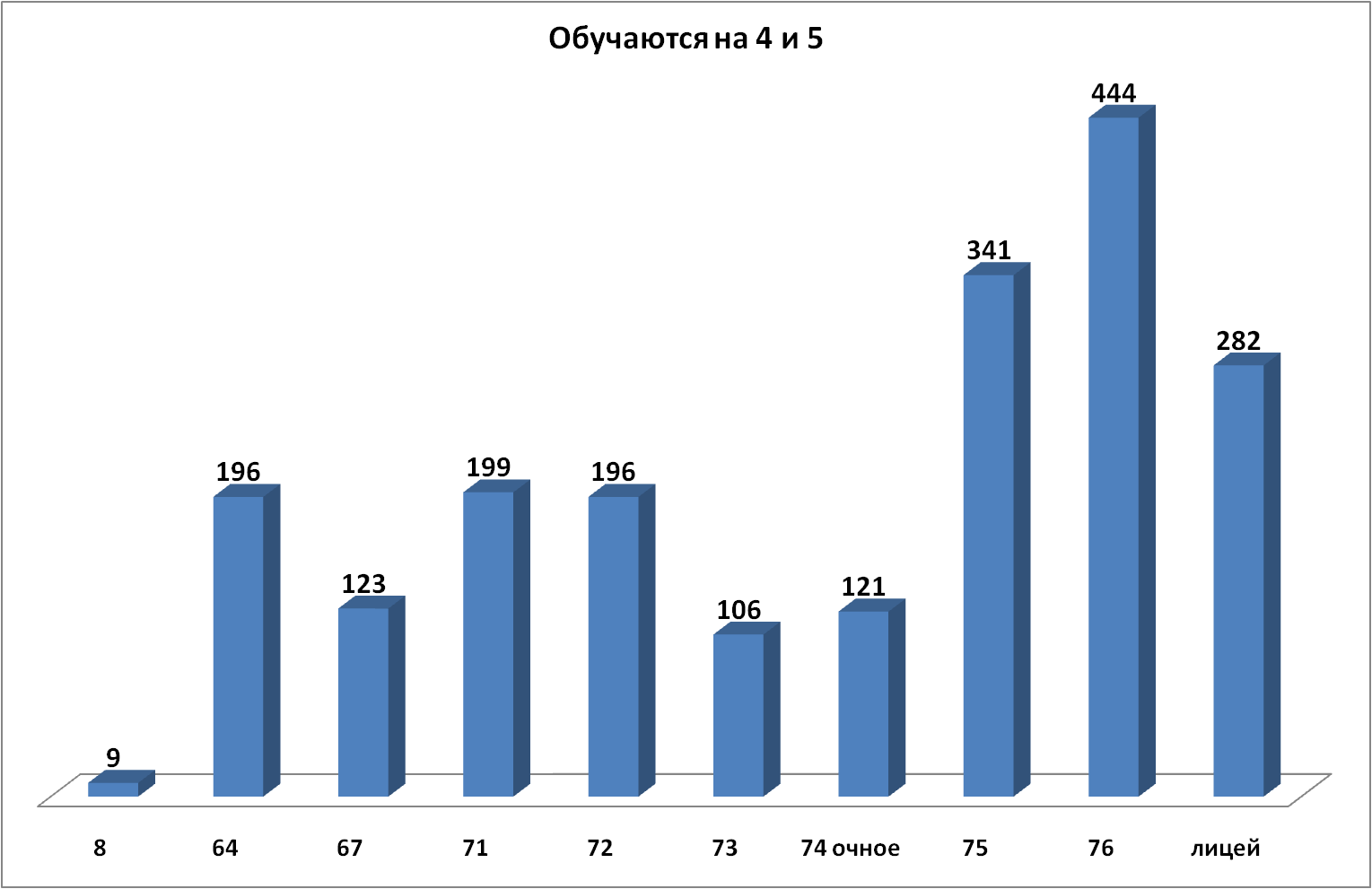 Наибольшее число и удельный вес хорошистов - в лицее и школах 67, 75, 76.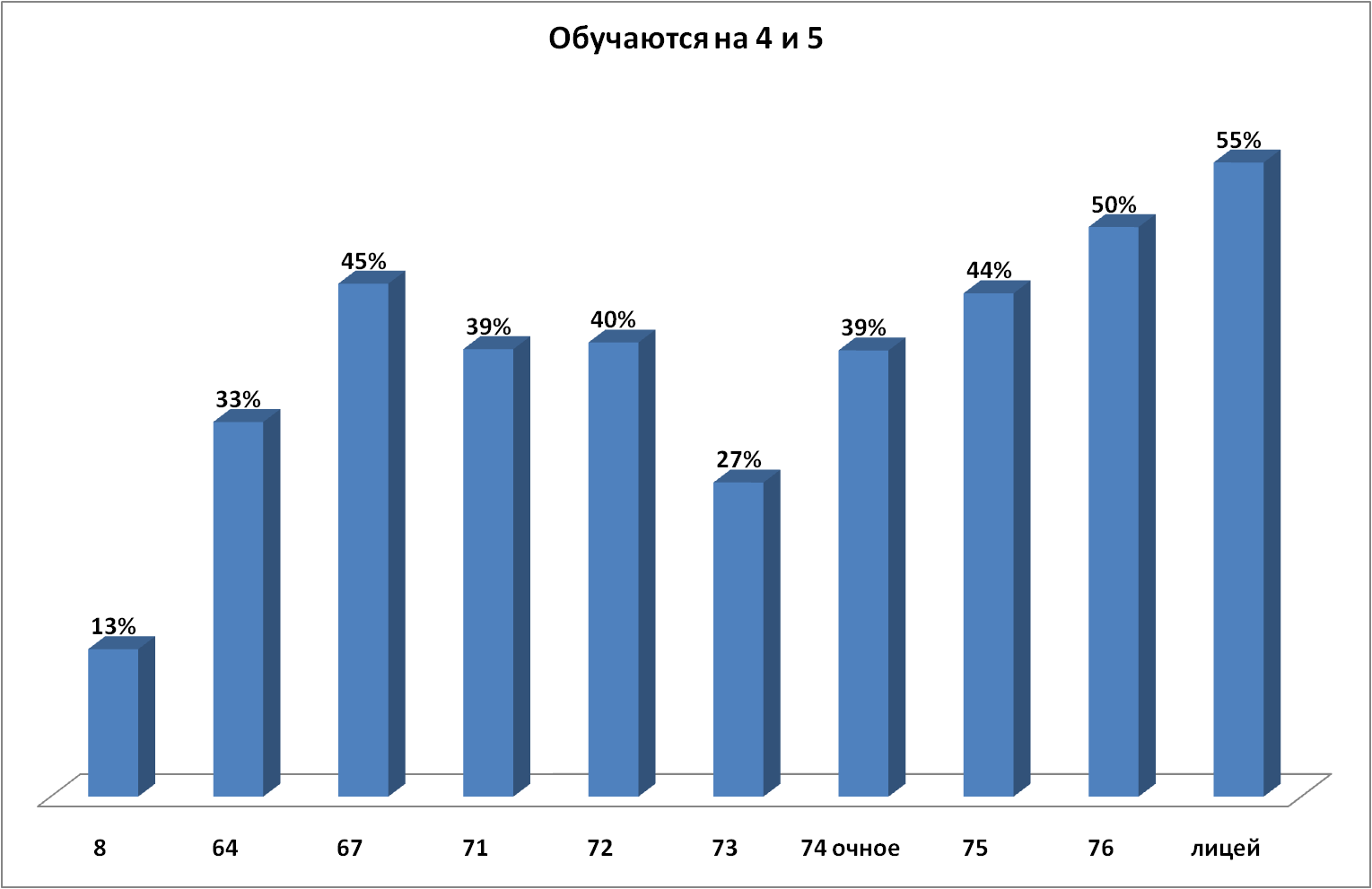 Распределение учащихся (удельный вес) по общеобразовательным учреждениям от общего числа «хорошистов».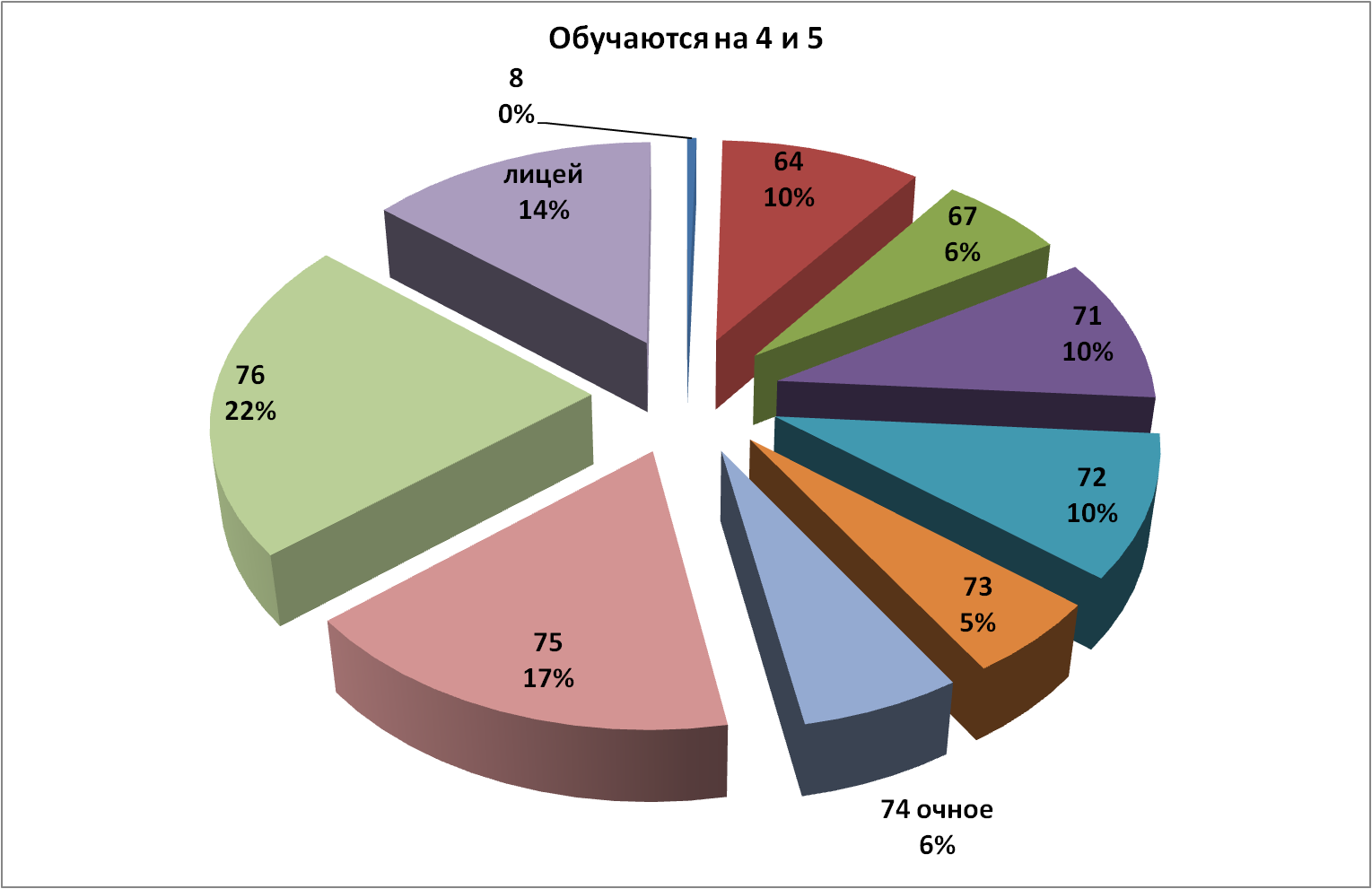 В сравнении с 2021-2022 учебным годом доля «хорошистов» от общего числа обучающихся на «4» и «5» уменьшилась в школах 8, 64, 71, 72, лицее, а увеличилась-в школах 67, 74, 75. 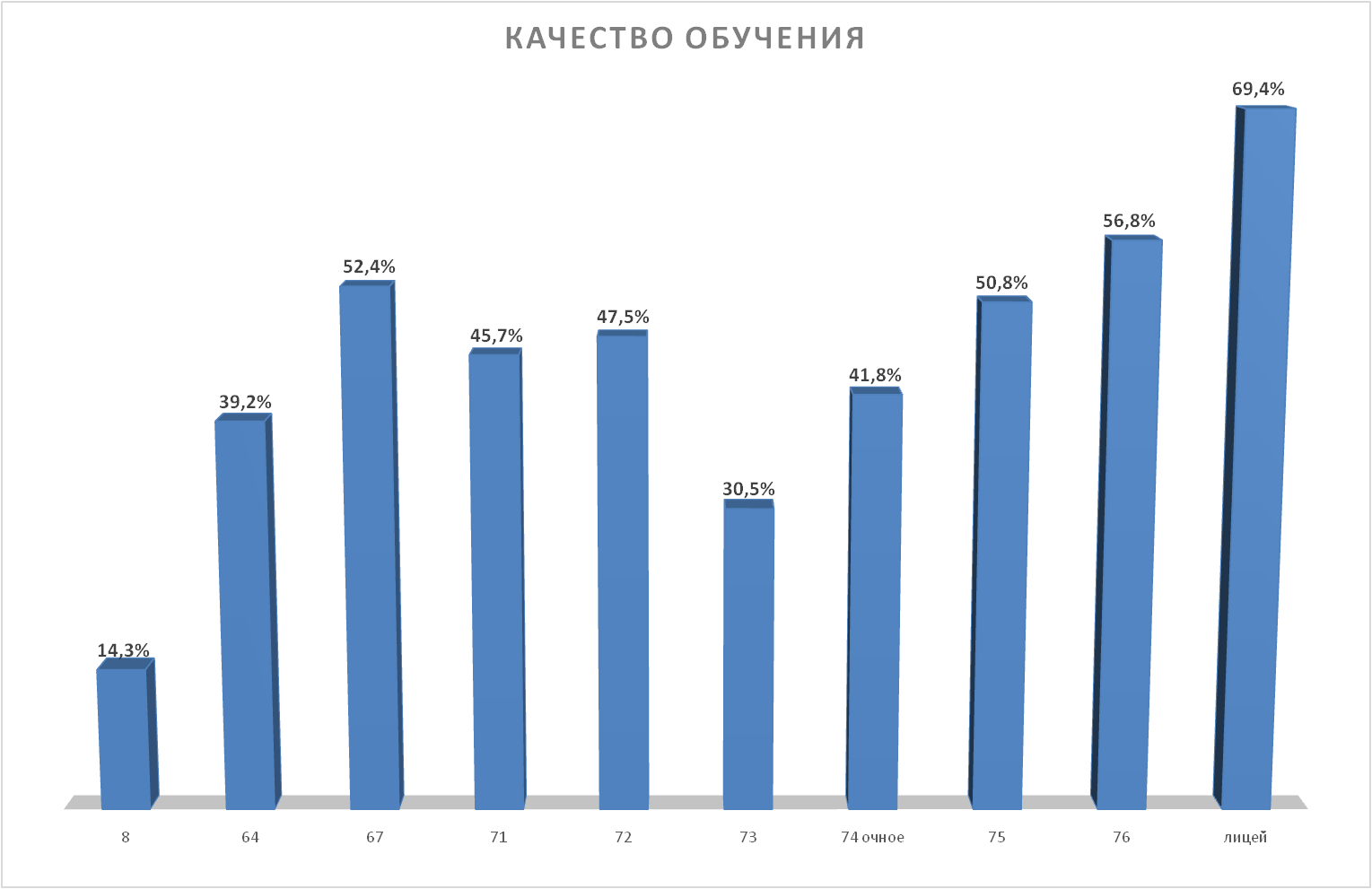 По сравнению с 2021-2022 учебным годом качество обучения снизилось в школах: 8 (-5,2%), 64 (-8,3%), 71 (-6,7%), 73 (-4,3%), 76 (-4,4%), лицее (-10,1%)Увеличение показателя «качество обучения» произошло в школах 67, 74.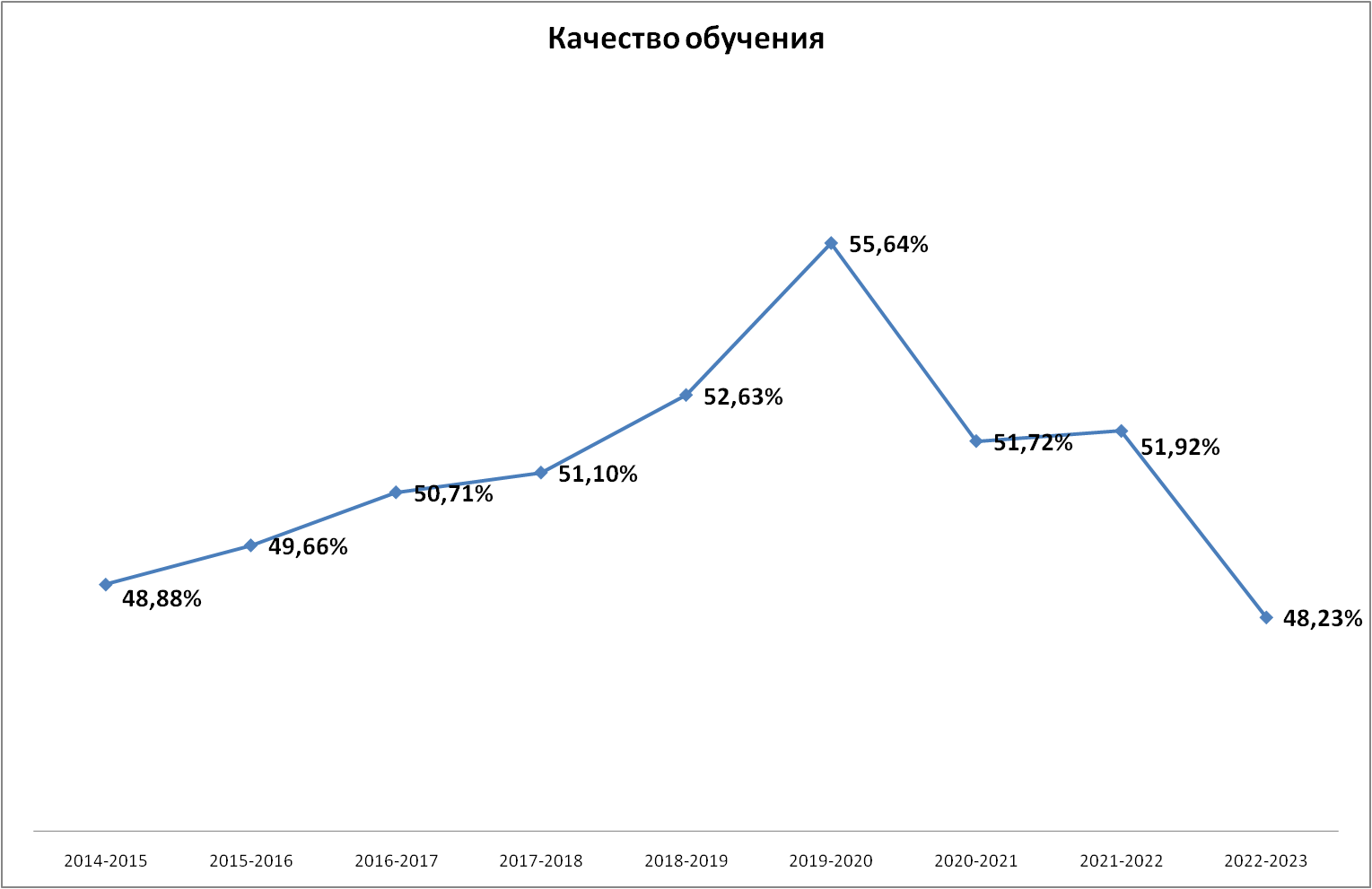 В целях дальнейшего повышения качества образования необходимо продолжить работу по мотивации обучающихся на достижение высоких учебных результатов:повышать значимость неакадемических достижений обучающихся с целью повышения академической успеваемости (участие в конкурсах, олимпиадах, образовательных событиях);организовать курсовую подготовку для учителей с учетом выявленных учебных дефицитов;стимулировать педагогов к участию в работе сетевых профессиональных сообществ, конкурсах профессионального мастерства;организовать работу с обучающимися и родителями по улучшению отношения к объективности оценочных процедур.По-прежнему сохраняется проблема обеспечения преемственности в работе с учащимися, мотивированными на достижение высоких учебных результатов, между различными уровнями общего образования.Обучающиеся, имеющие академические задолженности2022-2023 учебный год 95 учеников (1,9%) завершили с академическими задолженностями по предметам (АППГ – 79/1,4%), из них: начальная школа	– 17 учеников/0,35% от общего числа аттестованных учащихся НОО  (АППГ – 16/0,3%);основная школа	– 76 учеников/1,6% от общего числа аттестованных учащихся ООО (АППГ – 59/1,2%);старшая школа	– 2 учеников/0,01% от общего числа аттестованных учащихся СОО (АППГ – 5/0,1%).Распределение неуспевающих учащихся по ступеням обучения 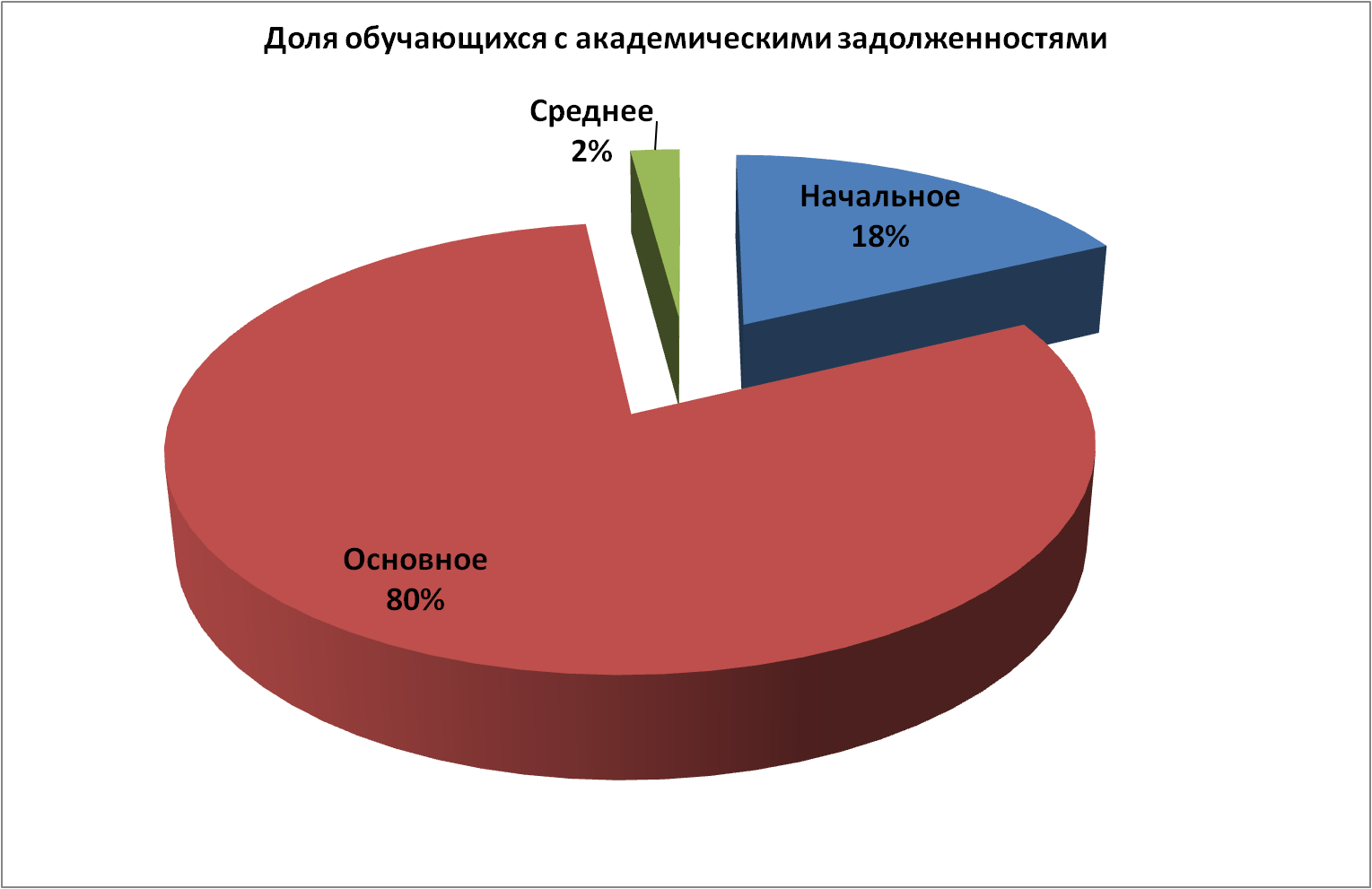 В сравнении с 2021-2022 учебным годом в 2022-2023 учебном году в распределении обучающихся, имеющих академические задолженности, по уровням образования произошли следующие изменения:уменьшилась доля обучающихся, имеющих академические задолженности, в начальной школе (-2%) и средней школе (-4%);увеличилась доля обучающихся, имеющих академические задолженности, в общей школе (+6%).Количество обучающихся, имеющих академические задолженности по предметам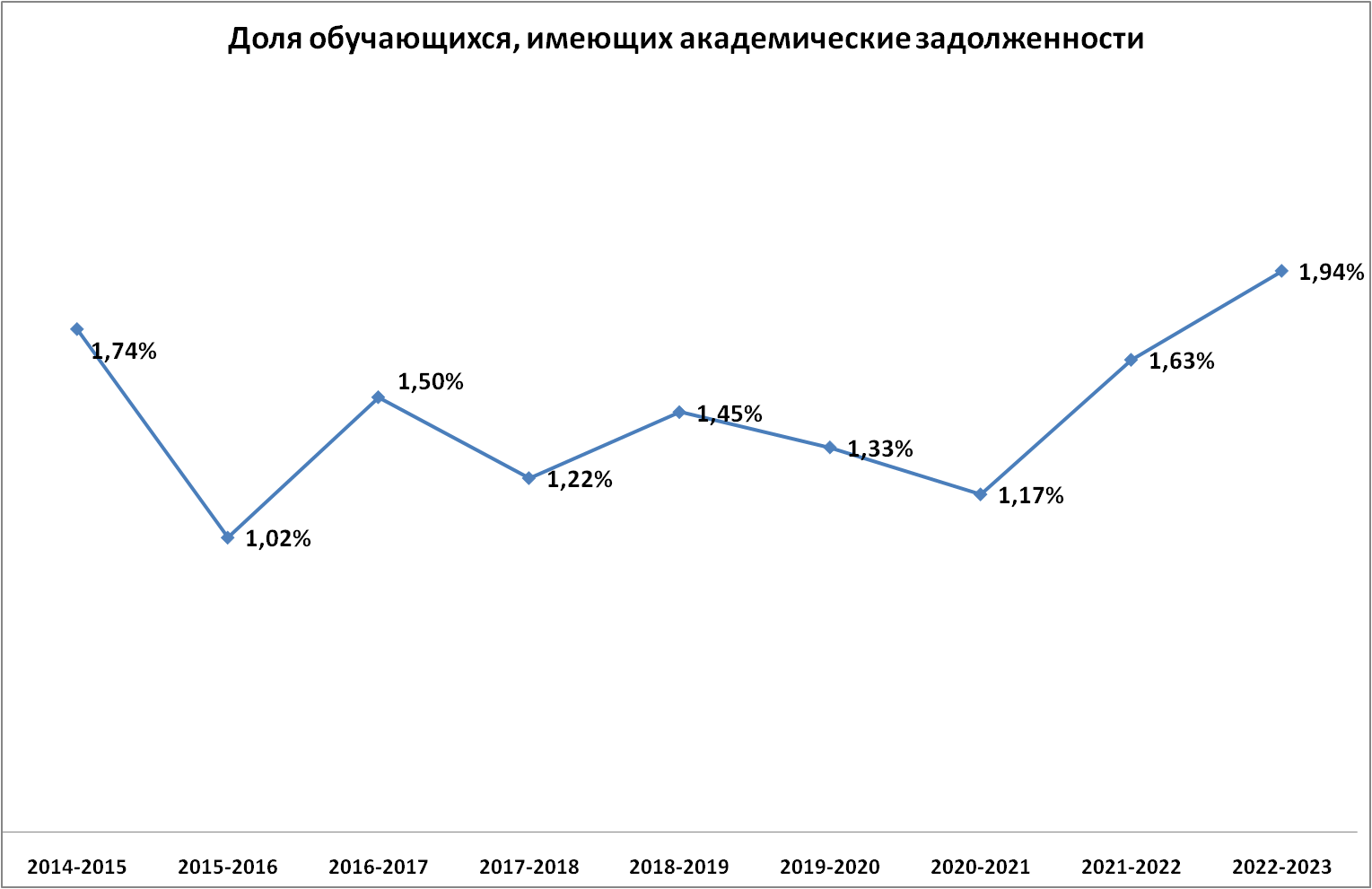 По сравнению с 2021-2022 учебным годом в 2022-2023 учебном годудоля учащихся, имеющих академические задолженности в начальной школе, увеличилась на 0,002% (с 16 до 17). В основной школе доля обучающихся, имеющих академическую задолженность, увеличилась на 0,4% (с 59 до 76). В старшей школе доля обучающихся, имеющих академическую задолженность, снизилась на 0,1% (с 5 до 2).Доля обучающихся, имеющих академические задолженности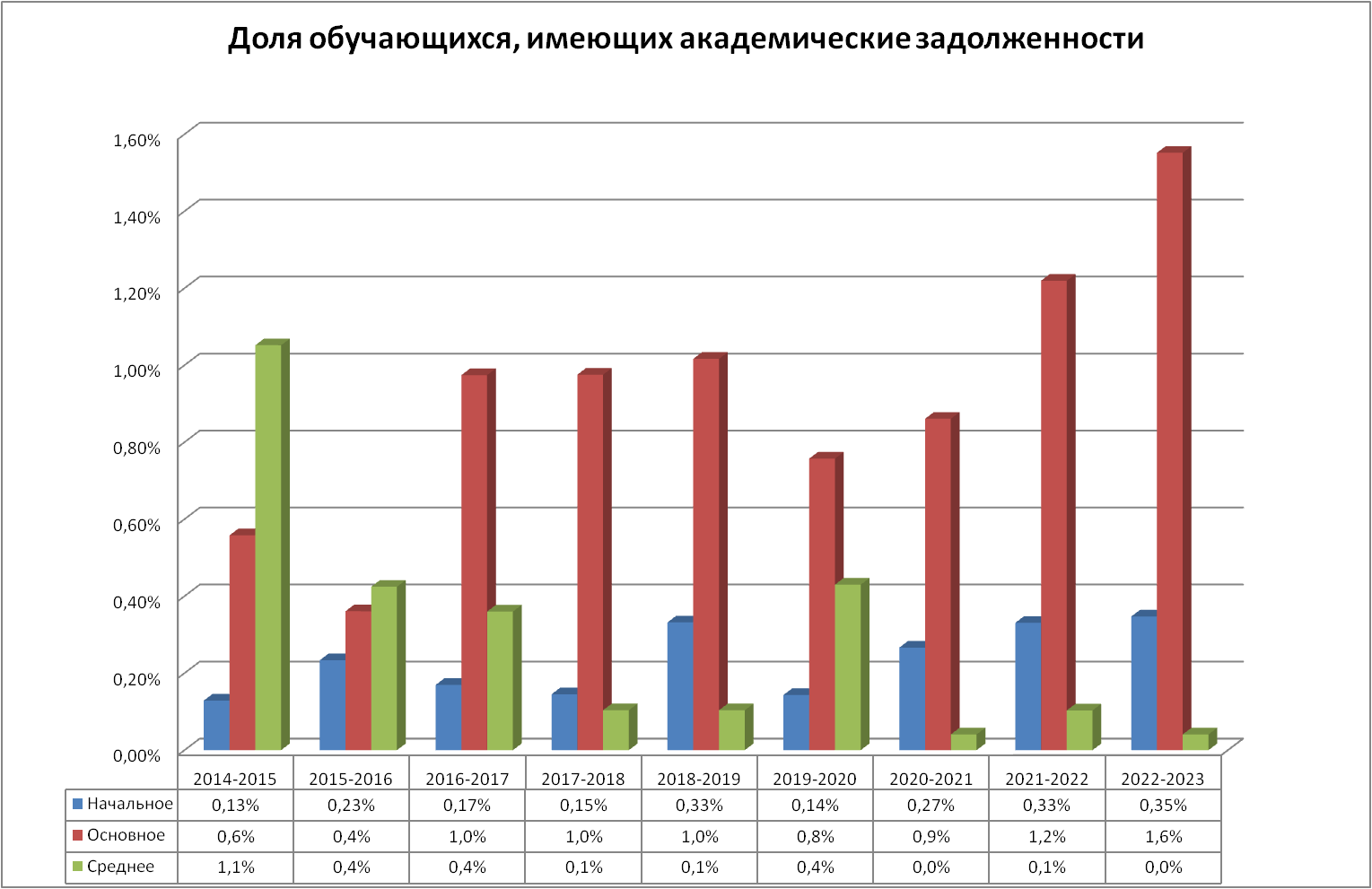 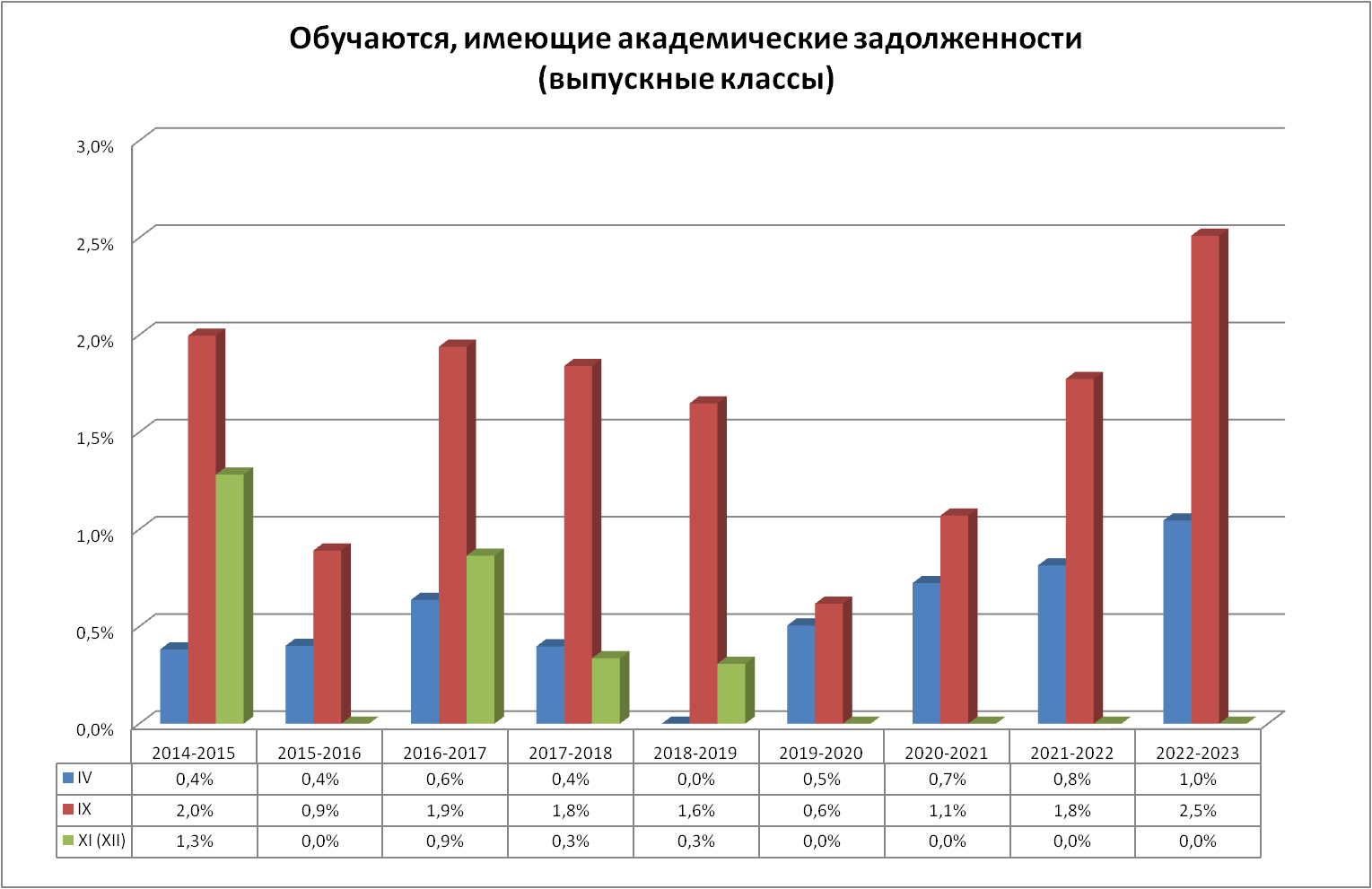 Количество обучающихся, имеющих академические задолженностиУвеличение числа и доли обучающихся, имеющих академические задолженности, произошло в школах 8,71,72,73,74.Сокращение доли обучающихся, имеющих академические задолженности, в школах64,67,75.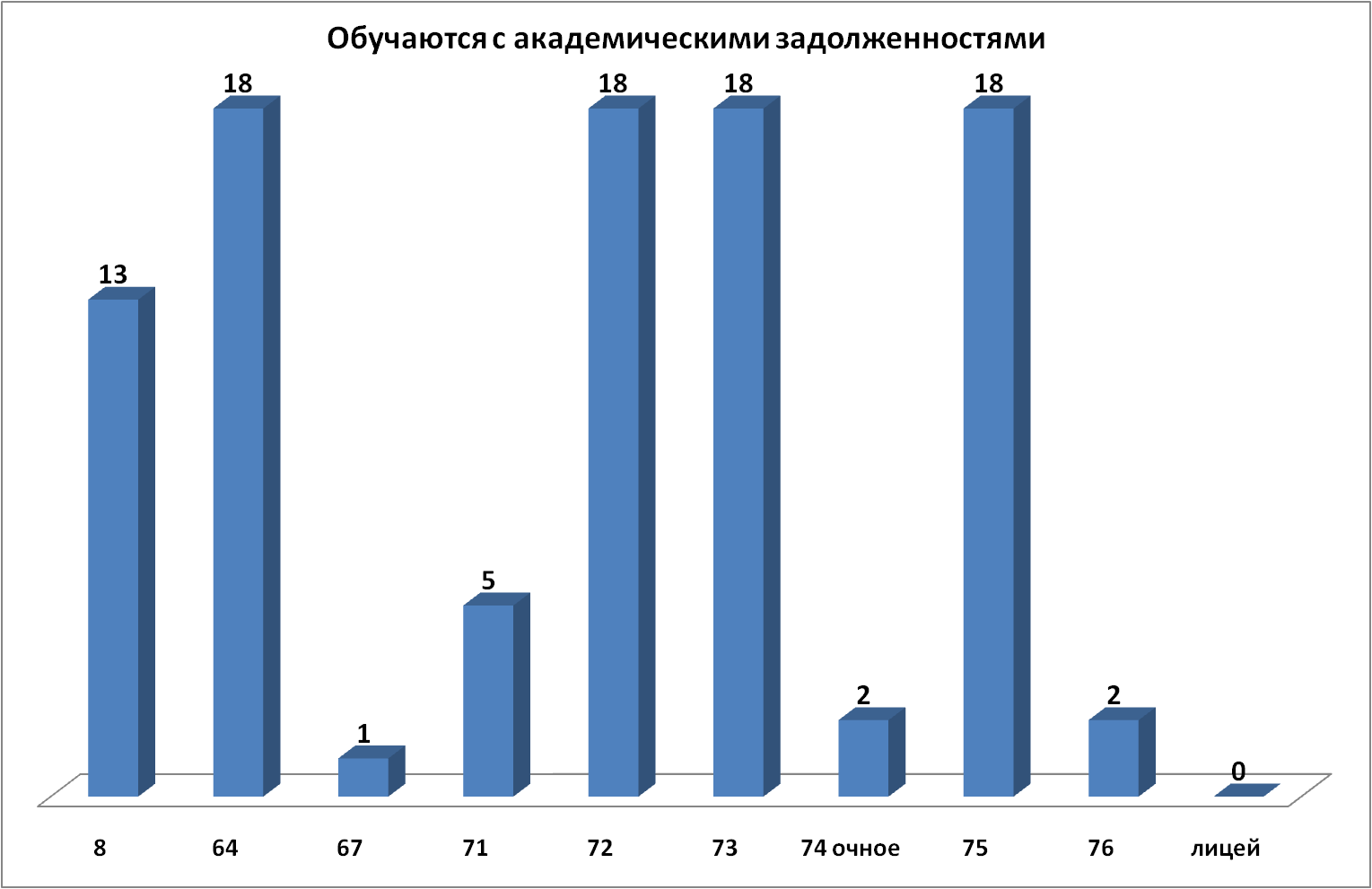 Высокие показатели удельного веса обучающихся, имеющих академические задолженности по предметам, от общего числа обучающихся в школах: 8, 72, 73.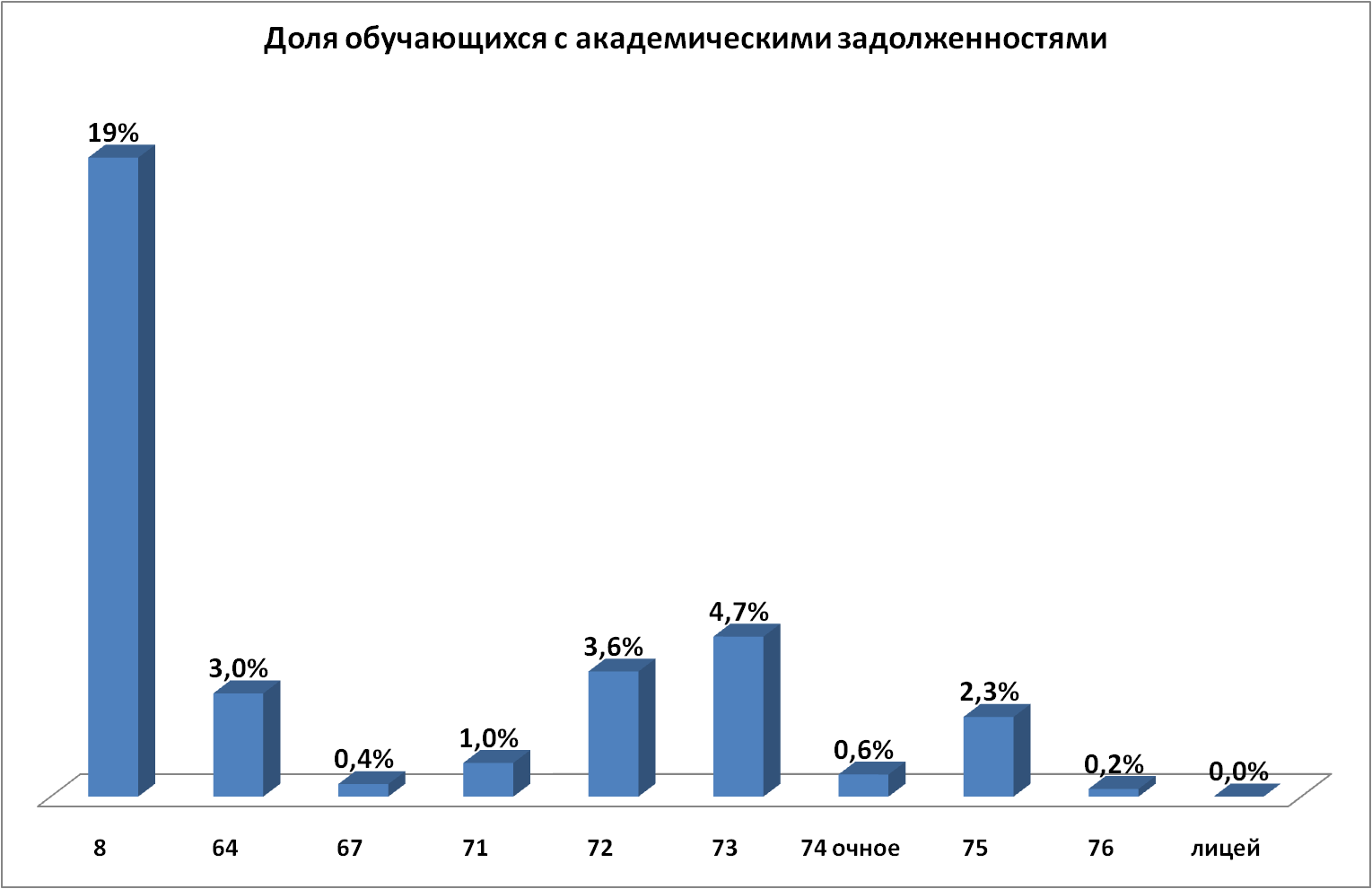 Среди учащихся начальных классов академические задолженности имеют ученики школ 8 (1 ученик), 64 (4), 67 (1), 71 (2), 72 (4), 73(4), 75 (1). По сравнению с 2021-2022 учебным годом увеличилась доля обучающихся, имеющих академические задолженности на уровне начального общего образования, в школах 8, 64, уменьшилась в школе 73.Учащиеся, имеющие академические задолженности при получении основного общего образования, обучаются в школах 8 (12), 64 (14), 67 (1), 71(3), 72(14), 73 (12), 74(2), 75 (17), 76 (2). По сравнению с 2021-2022 учебным годом увеличилась доля обучающихся, имеющих академические задолженности при получении общего образования, в школах 8, 72,73. Снизилась доля неуспевающих в школе 64, 67, 75. При получении среднего общего образования имеют академические задолженности ученики школы 73 (2).Изменение числа обучающихся, имеющих академические задолженности, в ОУ по уровням образованияВ распределении учащихся, имеющих академические задолженности, (удельный вес) по общеобразовательным учреждениям от общего числа неуспевающих учащихся произошли следующие изменения: увеличилась доля обучающихся, имеющих академические задолженности, в школах 72 и 73; уменьшилась - в школах: 64, 67, 75. 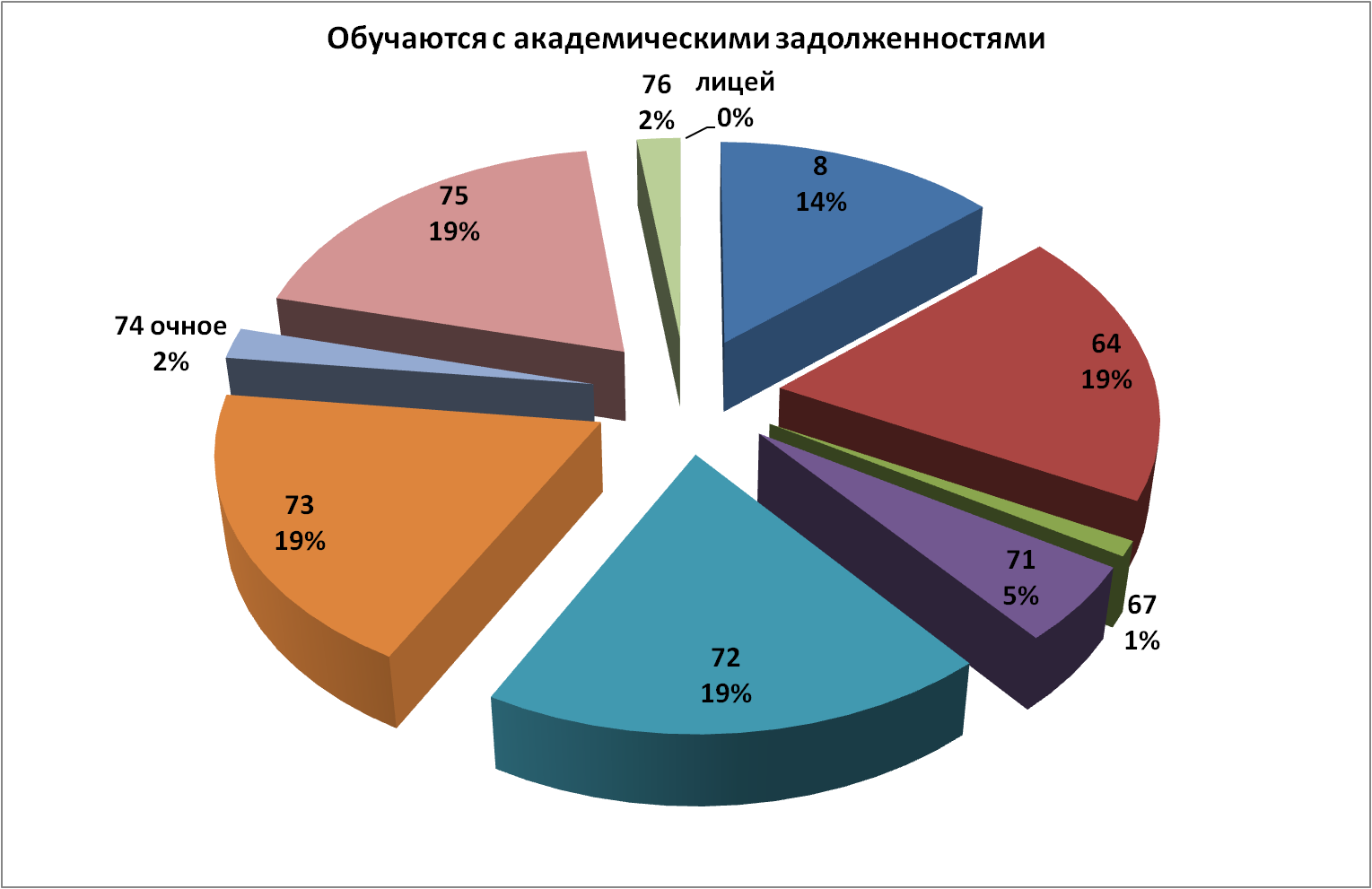 По итогам 2022-2023 учебного года 70 учеников переведены в следующий класс с академической задолженностью (в 2013-2014 учебном году - 42 ученика, 2014-2015 – 37, 2015-2016 – 43, 2016-2017 – 49, 2017-2018 – 30, в 2018-2019 – 58, в 2019-2020 - 67, в 2020-2021 – 64, в 2021-2022 – 61). На повторное обучение оставлены 8 учеников, что больше прошлогоднего значения на 3 человека.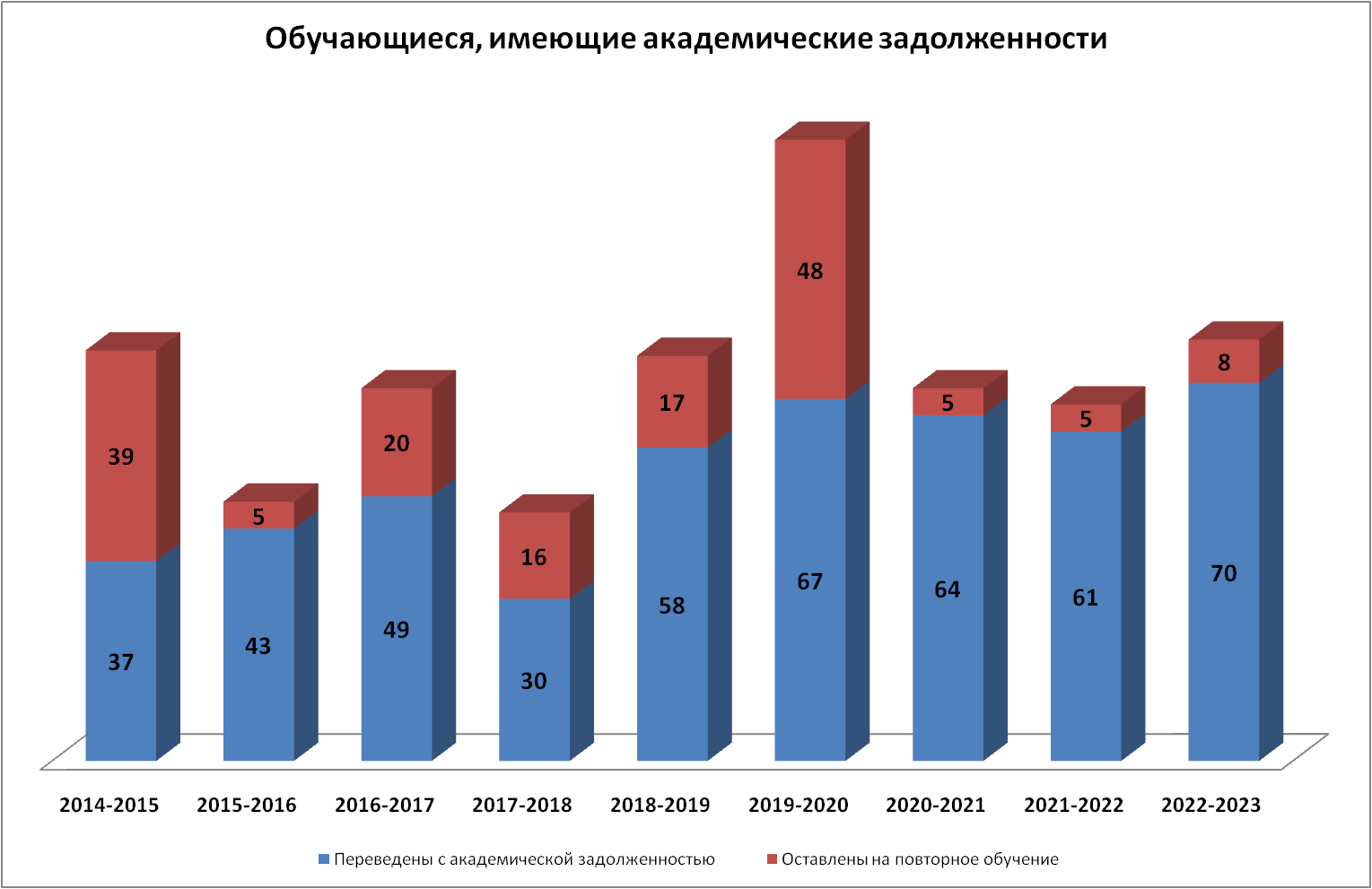 Учащиеся, оставленные на повторное обучение, обучаются в школах: 8, 64, 73, 75.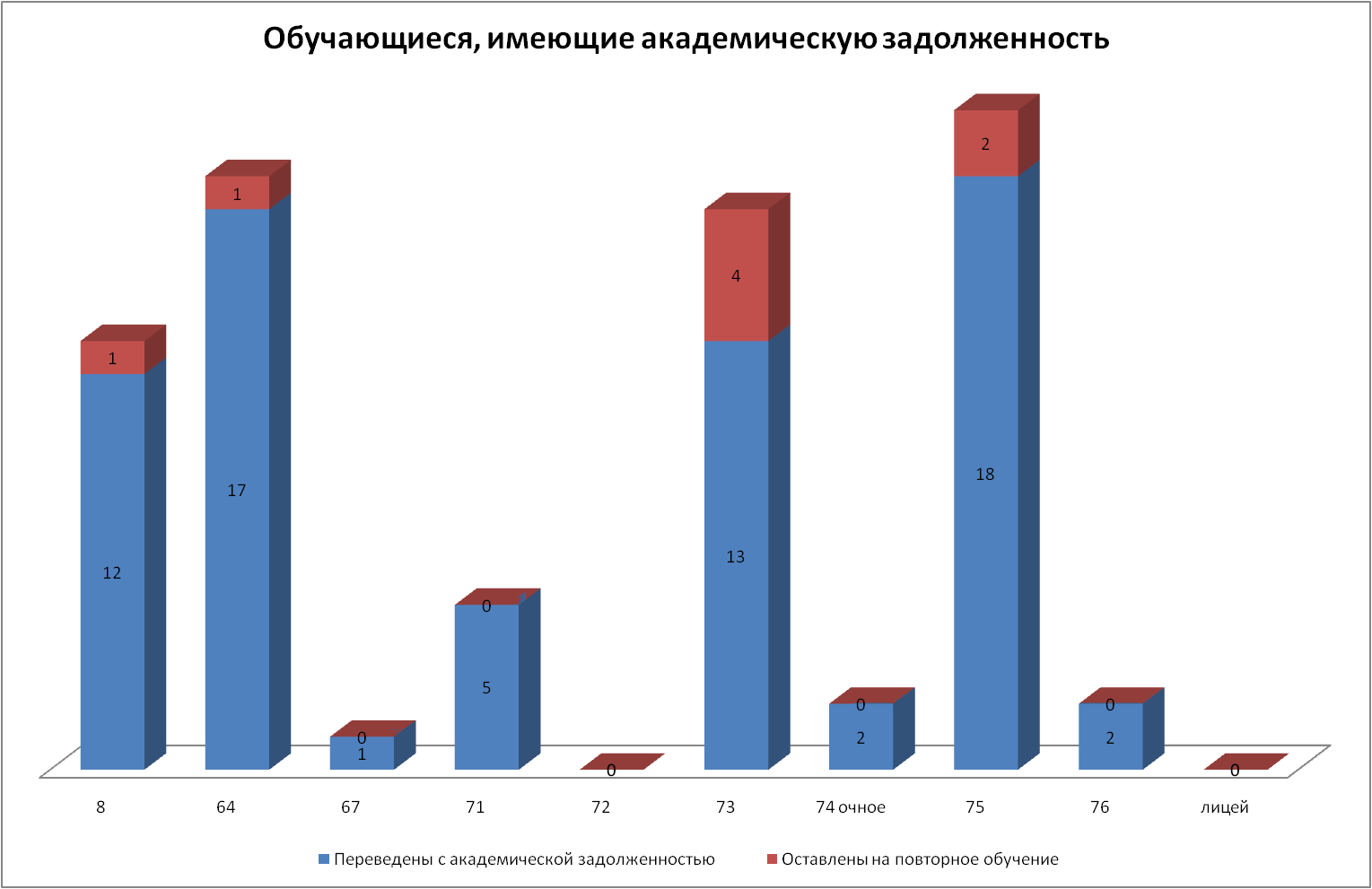 Непосредственное влияние на профилактику учебных дефицитов и возникновение академических задолженностей оказывает профилактика школьных «прогулов». Резкий рост пропусков без уважительной причины в 2020-2021 года объясняется дистанционным форматом обучения, когда осуществление контроля за обучающимися затруднено.По итогам 2022-2023 учебного года количество пропусков без уважительной причины второй год подряд находится на низком уровне. Данное значение – прямое следствие усиленного контроля посещаемости и, что не мало важно, очного формата обучения.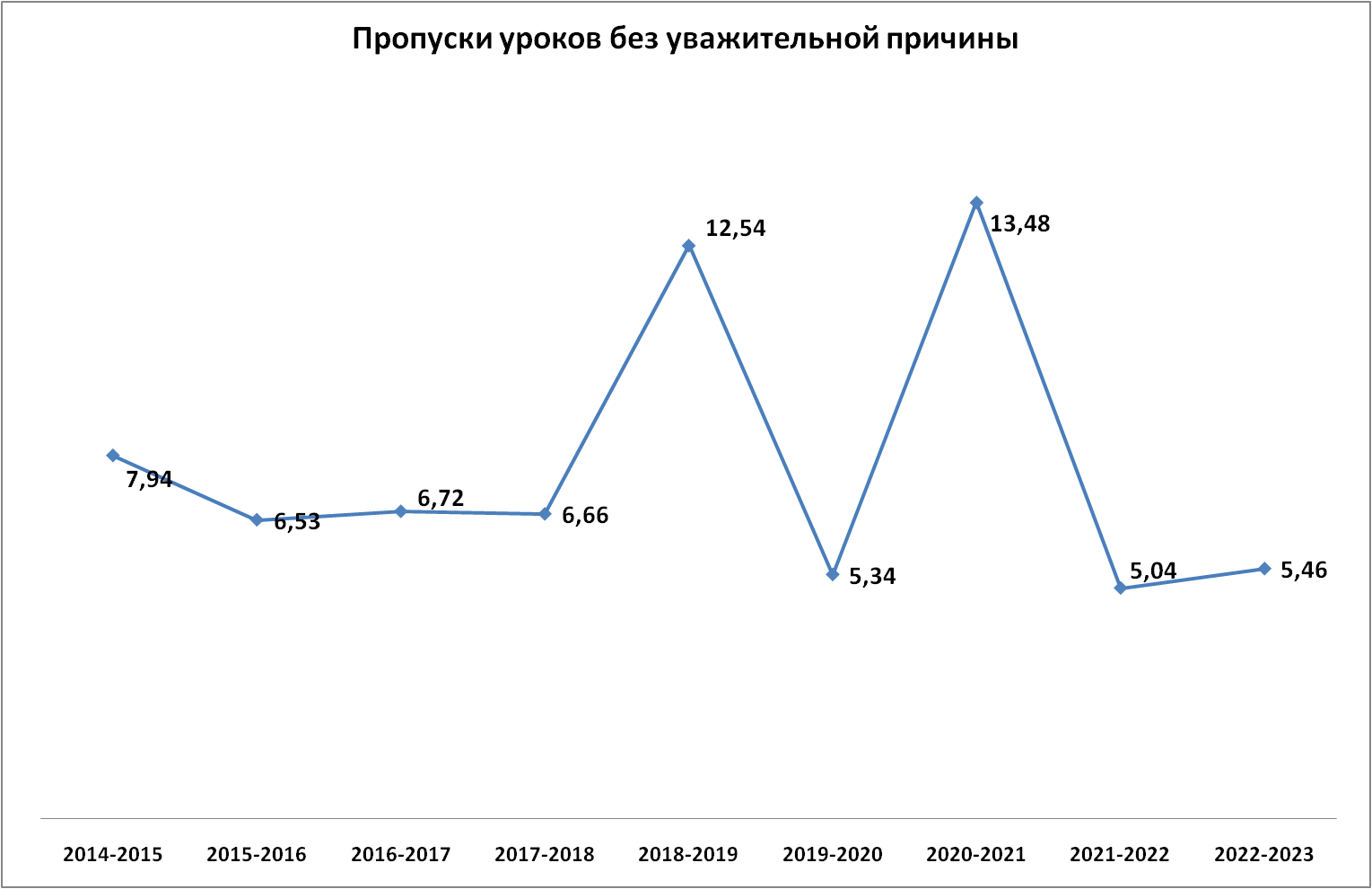 Наибольшее количество уроков, пропущенных без уважительной причины, (в расчете на одного ученика) в школах: 8, 73, 74, 75. 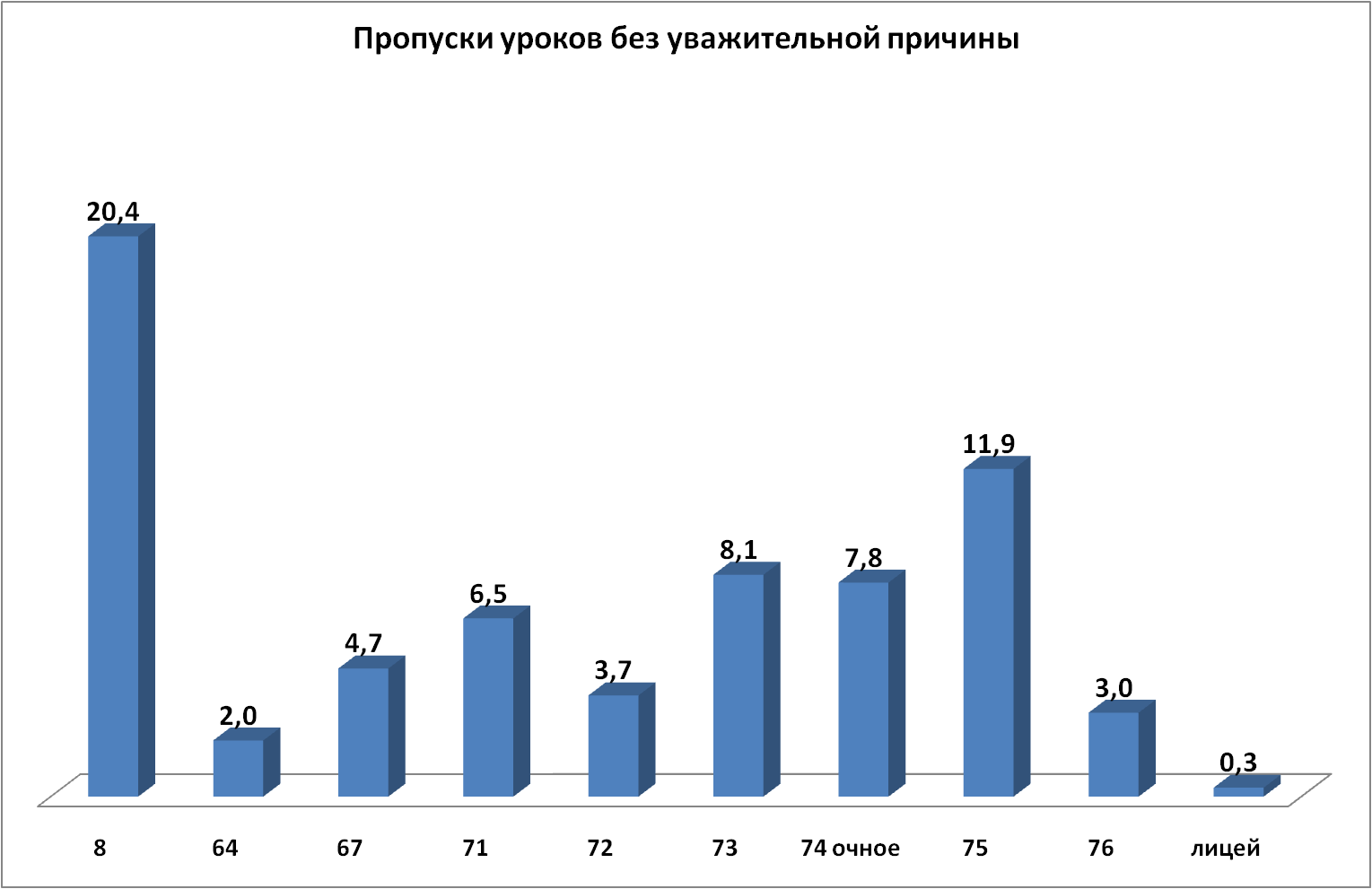 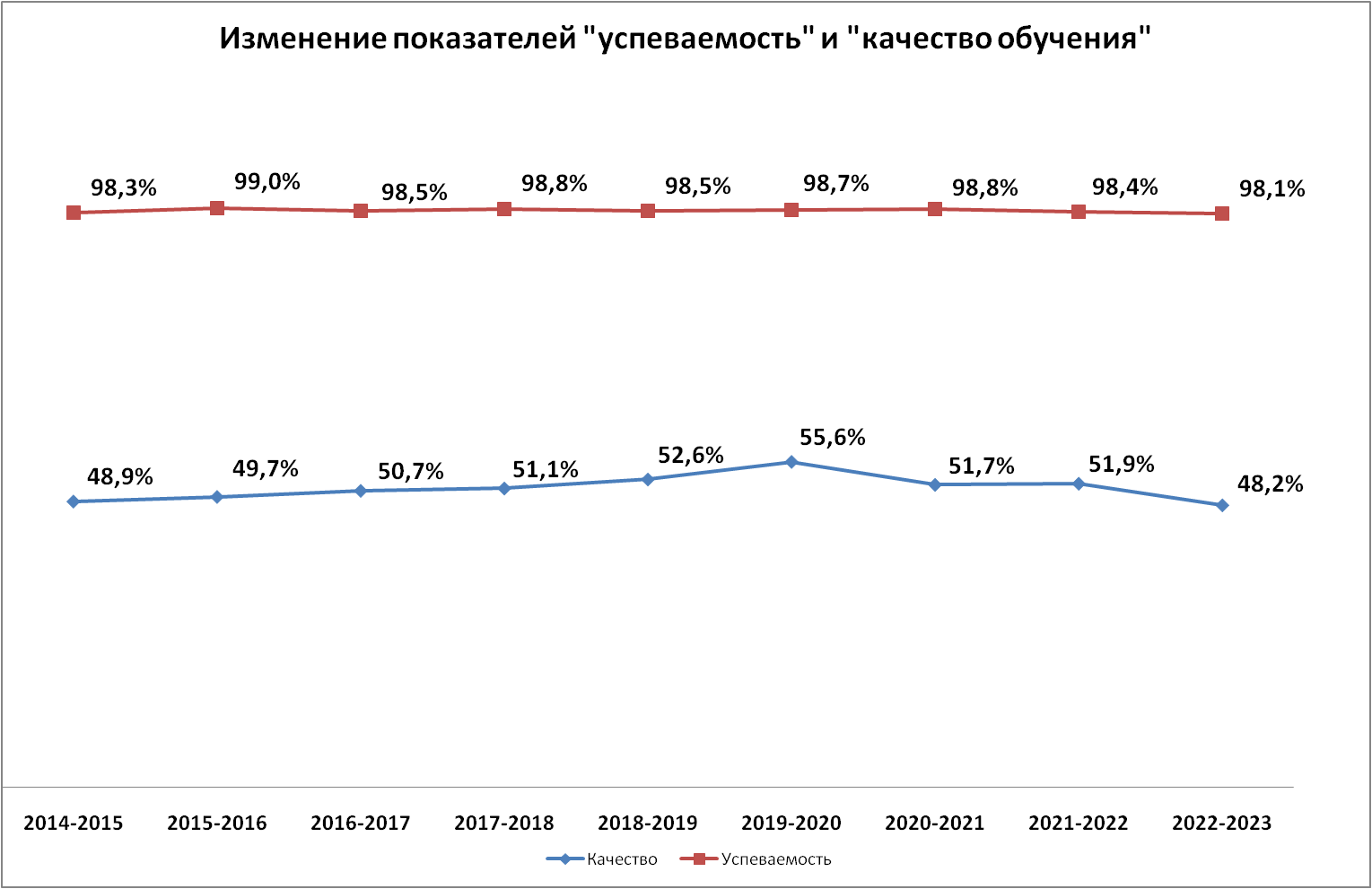 Анализируя показатели «качества» и успеваемости, распределения учащихся, имеющих академические задолженности по уровням общего образования, можно констатировать:По-прежнему происходит «миграция» учащихся, имеющих учебные дефициты, из начальной школы в основную (учащиеся, которые могли быть оставлены на повторное обучение или переведены на обучение по адаптивным образовательным программам были переведены на уровень основного общего образования без учета имеющихся учебных дефицитов и индивидуальных особенностей). Однако в условиях, когда ВПР стали действенным механизмом проверки знаний обучающихся, оценка уровня подготовленности учащихся начальной школы стала более объективной, что привело к увеличению числа обучающихся, имеющих академические задолженности.В целях дальнейшего повышения качества образования необходимо:Руководителям образовательных учреждений:усилить контроль за реализацией программ начального общего и основного общего образования;организовать проведение промежуточной аттестации и внутришкольного контроля в целях повышения качества освоения образовательных программ, выявления учебных «типичных»дефицитов  учащихся, конкретных педагогов;организовать курсовую подготовку для учителей с учетом выявленных учебных дефицитов;стимулировать педагогов к участию в работе сетевых профессиональных сообществ, конкурсах профессионального мастерства;организовать работу с обучающимися и родителями по формированию позитивного отношения к объективности оценочных процедур;Информационно-методическому центру:организовать изучение и применение новых, эффективных педагогических технологий в рамках работы ГМО, творческих групп.Результаты всероссийских проверочных работ  в 2022-2023 уч. годуВПР 4  классПо результатам ВПР в 4 классах:доля неудовлетворительных результатов по русскому языку, математике, окружающему миру ниже, чем по Свердловской области;качество знаний по русскому языку, математике, окружающему миру выше, чем по Свердловской области;по окружающему миру к концу учебного года увеличилась доля неудовлетворительных результатов;качество знаний к концу учебного года увеличилось;положительная динамика объективности результатов.ВПР 5  классПо результатам ВПР в 5 классах:доля неудовлетворительных результатов по русскому языку, математике, биологии, истории  ниже, чем по Свердловской области;качество знаний по русскому языку, математике, биологии, истории выше, чем по Свердловской области;по русскому языку к концу учебного года увеличилась доля  неудовлетворительных результатов;качество знаний к концу учебного года увеличилось;отрицательная  динамика объективности результатов по всем учебным предметам, наибольшая по русскому языку и истории;причины снижения результатов: необъективность выставления оценок, недостаточный уровень подготовки к ВПР, несистематическое включение заданий ВПР в урок, слабый контроль за знаниями обучающихся, недостаточное использование методических рекомендаций по преемственности между начальной и основной школой, недостаточное использование методических рекомендаций и анализа ВПР за прошлые годы, низкий уровень контроля за самостоятельной подготовкой к ВПР. ВПР 6  классПо результатам ВПР в 6 классах:доля неудовлетворительных результатов по русскому языку, математике, биологии, истории, географии, обществознанию  ниже, чем по Свердловской области;качество знаний по русскому языку, математике, биологии, географии, обществознанию выше, чем по Свердловской области;качество знаний по истории ниже на3,8%, чем по Свердловской областипо русскому языку, истории, географии  к концу учебного года увеличилась доля неудовлетворительных результатов;качество знаний обучающихся к концу учебного года увеличилось по математике, биологии;качество знаний обучающихся к концу учебного года снизилось по русскому языку на 0,86% , по истории на 8,84%; по географии  на 0,78%, по обществознанию на 2,06%отрицательная  динамика объективности результатов по всем учебным предметам, наибольшая по русскому языку, математике,  истории и обществознанию;причины снижения результатов: необъективность выставления оценок, недостаточный уровень подготовки к ВПР, несистематическое включение заданий ВПР в урок, слабый контроль за знаниями обучающихся, недостаточное использование методических рекомендаций по преемственности между начальной и основной школой, недостаточное использование методических рекомендаций и анализа ВПР за прошлые годы, низкий уровень контроля за самостоятельной подготовкой к ВПР. ВПР 7  классПо результатам ВПР в 7классах:доля неудовлетворительных результатов по русскому языку, математике, физике, биологии, истории, английскому языку, обществознанию ниже, чем по Свердловской области;доля неудовлетворительных результатов по географии на 19,57% выше, чем по Свердловской области;качество знаний по русскому языку, математике, физике, биологии, истории, английскому языку, обществознанию выше, чем по Свердловской области;качество знаний по географии ниже на 6,16%, чем по Свердловской областипо математике, биологии, истории, географии  к концу учебного года увеличилась доля неудовлетворительных результатов;качество знаний обучающихся к концу учебного года увеличилось по русскому языку, физике, истории, английскому языку, обществознанию;качество знаний обучающихся к концу учебного года снизилось по математике на 1,59% , по биологии на 5,31%; по географии  на 5,26%;отрицательная  динамика объективности результатов по всем учебным предметам, наибольшая по русскому языку, биологии,  истории, географии, английскому языку и обществознанию;по географии по всем критериям идет отрицательная динамика;причины снижения результатов: необъективность выставления оценок, недостаточный уровень подготовки к ВПР, несистематическое включение заданий ВПР в урок, слабый контроль за знаниями обучающихся, недостаточное использование методических рекомендаций и анализа ВПР за прошлые годы, низкий уровень контроля за самостоятельной подготовкой к ВПР.ВПР 8  классПо результатам ВПР в 8  классах:доля неудовлетворительных результатов по русскому языку, математике, физике, химии биологии, истории, обществознанию ниже, чем по Свердловской области;доля неудовлетворительных результатов по географии на 10,51% выше, чем по Свердловской области;качество знаний по русскому языку, математике, физике, биологии, истории, обществознанию выше, чем по Свердловской области;качество знаний по географии на 7,44%, по химии на 10,06% ниже, чем по Свердловской областипо физике, химии, географии к концу 2022-2023 учебного года увеличилась доля неудовлетворительных результатов;качество знаний обучающихся к концу 2022-2023 учебного года увеличилось по русскому языку, математике, биологии, истории, обществознанию;качество знаний обучающихся к концу учебного года снизилось по физике на 0,2%, по химии на 14,48%; по географии  на 4,47%;отрицательная  динамика объективности результатов по всем учебным предметам, наибольшая по русскому языку, математике, физике, географии и обществознанию;по географии по всем критериям идет отрицательная динамика;причины снижения результатов: необъективность выставления оценок, недостаточный уровень подготовки к ВПР, несистематическое включение заданий ВПР в урок, слабый контроль за знаниями обучающихся, недостаточное использование методических рекомендаций и анализа ВПР за прошлые годы, низкий уровень контроля за самостоятельной подготовкой к ВПР.ВПР 11  классПо результатам ВПР в 11  классах:доля неудовлетворительных результатов по физике, химии биологии, географии ниже, чем по Свердловской области;доля неудовлетворительных результатов по истории на 0,3%, по английскому языку на 1,67%  выше, чем по Свердловской области;качество знаний по физике на 7,14%, по географии на 11,92%, по химии на 0,66% , по биологии на 3,24%, по истории на 9,79% , по английскому языку на 11,92% ниже, чем по Свердловской областипо физике, истории, географии к концу 2022-2023 учебного года увеличилась доля неудовлетворительных результатов;качество знаний обучающихся к концу учебного года снизилось по всем предметам;отрицательная  динамика объективности результатов по всем учебным предметам, наибольшая по физике, истории, географии и английскому языку;по истории по всем критериям идет отрицательная динамика.Итоги аттестации выпускников общеобразовательных учреждений в форме ОГЭ, ЕГЭИтоги аттестации выпускников IX классов общеобразовательных учреждений в форме ОГЭИтоги аттестации выпускников XI классов общеобразовательных учреждений в форме ЕГЭРезультаты ЕГЭ по русскому языкуРезультаты ЕГЭ по математике (профильный уровень)Результаты ЕГЭ по обществознаниюРезультаты ЕГЭ по физике Результаты ЕГЭ по биологии Результаты ЕГЭ по истории Результаты ЕГЭ по информатике и ИКТРезультаты ЕГЭ по химииРезультаты ЕГЭ по английскому языкуРезультаты ЕГЭ по немецкому языкуРезультаты ЕГЭ по французскому языкуРезультаты ЕГЭ по географииРезультаты ЕГЭ по литературеМатематика базовая Информация по выбору общеобразовательных предметов XI(XII) классов в 2023 годуРезультаты ЕГЭ за последние годы по общеобразовательным предметамКоличество медалистов в 2022-2023 учебном годуПо итогам 2022-2023 учебного года 20 выпускников Лесного за усердие и непрерывную тягу к знаниям были награждены медалями «За особые успехи в учении» (школы 64, 71, 73, 74, 75, 76, лицей). МУНИЦИПАЛЬНАЯ СИСТЕМА ВЫЯВЛЕНИЯ, ПОДДЕРЖКИ И РАЗВИТИЯ СПОСОБНОСТЕЙ И ТАТАНТОВ У ДЕТЕЙ И МОЛОДЕЖИ2.3.1. Муниципальный этап Всероссийской олимпиады школьниковОсобое место в списке интеллектуальных состязаний занимает всероссийская олимпиада школьников.Количественные и качественные показатели участия школьников в муниципальном этапе Всероссийской олимпиады школьников15,7% школьников Лесного стали участниками муниципального этапа, что выше установленного областью показателя для городского округа. Качественные показатели участия в муниципальном этапе улучшились по биологии, искусству, обществознанию, но снизились по информатике, физике, русскому языку, литературе, истории и химии.Наибольшее количество участников на муниципальном этапе в текущем учебном году по биологии, литературе, математике и физической культуре. Наибольшее количество победителей и призеров по литературе и физической культуре. Показатели результативности выполнения олимпиадных заданий в ОУ, % (муниципальный этап)На основании представленных данных у 60% общеобразовательных организаций наблюдается повышение результативности участия на муниципальном этапе ВсОШ по сравнению с предыдущим учебным годом. В 2023 г. на региональный этап олимпиады приглашены 24 школьника, но 2 ученика по причине болезни не смогли стать ее участниками (в 2020/2021 уч. году были приглашены 28 школьников, по факту участниками стали - 25). Количество участников регионального этапа олимпиады по ОУКоличество победителей и призероврегионального этапа олимпиады по ОУСнизилось количество участников регионального этапа олимпиады с 22 до 18 учеников. 13 учащихся школ 64, 71, 76, лицея стали призерами и победителями регионального этапа Всероссийской олимпиады школьников по литературе, биологии, экономике, праву, экологии, физической культуре.Победители и призеры регионального этапа Всероссийской олимпиадышкольников в 2022-2023учебном годуИтоги городской НПК учащихсяВ соответствии с порядком проведения научно-практической конференции обучающихся Свердловской области в 2022/2023 учебном году в городском округе «Город Лесной» с января по март 2023 года была организована и проведена научно-практическая конференция школьников «Интеллект. Поиск. Творчество» (далее – Конференция). На конференцию было заявлено 102 работы, но при проверке 12% проектов не набрали необходимого по положению уровня авторства – 60% и были сняты с участия. Фактическими участниками стали 90 школьников, которые презентовали 91 работу.Количество работ, представленных на отборочный этап КонференцииВ 2022-2023 учебном году лидерами участия в Конференции стали школы 64, 76, и лицей. В возрастной категории V-VI классы не было участников от школы  8, в возрастной категории VII-XI классы не было работ школы 67.    Количество участников Конференции по возрастным группамКоличество участников городской научно-практической конференции, по сравнению с прошлым годом, незначительно уменьшилось. Наибольший процент участников из лицея и школ № 73 и № 64.Степень активности и включенности педагогов в Конференцию Наибольшее количество учителей–кураторов проектов в школе №76 (12 педагогов) и лицее (9 педагогов).Лидерами по количеству подготовленных учащихся стали: Инна Ивановна Чернышева, учитель истории и обществознания школы №71; Елена Анатольевна Черепанова, учитель технологии школы №76; Татьяна Сергеевна Кожевина, учитель ИЗО и технологии лицея; Светлана Геннадьевна Морозова, учитель информатики лицея; Ольга Борисовна Царева, учитель истории лицея. Количество учащихся, награжденных на церемонии «Высший класс!»Количество стипендиатов главы городского округа«Город Лесной»Учащиеся, достигшие высоких показателей в учебно-исследовательской, творческой и спортивной деятельности по итогам года, становятся стипендиатами главы городского округа «Город Лесной». 22 обучающимся были вручены сертификаты на получение стипендии главы города. «Успех года» в возрастной категории «Дети»В мае 2023 года прошло двадцать пятое вручение премии главы городского округа «Город Лесной» «Успех года» учащимся, которые достигли высоких результатов в учёбе, спорте, творчестве.В текущем году в номинации «Образование» в возрастной категории «Дети» были награждены представители  семи образовательных организаций, среди них 48 учащихся, 9 детских коллектива, в категории «Взрослые» - 11 педагогов, 5 трудовых коллективов. Результаты муниципального рейтинга участия общеобразовательных организаций в проекте «Школа Росатома» за 2022 годИтоги физкультурного комплекса ГТОРезультаты сдачи нормативов Всероссийского физкультурно-спортивного комплекса «Готов к труду и обороне»В 2022-2023 учебном году во Всероссийском физкультурно-спортивном комплексе «Готов к труду и обороне» приняли участие 717 человек I – VI ступеней, из них:530 обучающийся из школ, что составляет 10% всех обучающихся (в 2021- 20222 учебном году 3,1%, в 2020-2021 учебном году – 7,6%; в 2019-2020 учебном году – 3,1%);187 воспитанников ДОУ – 24% детей, достигших возраста 6,5 лет, впервые сдавали нормы ГТО.Знаки отличия  в 2022-2023 учебном году получил 401 человек – 59% (в 2021 -2022 учебном году 173 человека – 49,3% ,в 2020-2021 учебном году – 111 человек-27,1%).Награждены золотыми знаками отличия – 191 человека; серебряными – 156 человека; бронзовыми – 57 человек. ПРОФИЛАКТИКА ПРЕСТУПЛЕНИЙ И ПРАВОНАРУШЕНИЙПо итогам 2022-2023 учебного года на различных видах профилактического учета состоит 155 учеников (2021-2022 учебном году – 146). На учете в ОПДН, УИИ, ТКДНиЗП (далее – «внешний» учет) состоит 63 ученика (АППГ - 51). В 2022-2023 учебном году число учащихся, состоящих на «внешнем» учете, увеличилось на 12 человек, состоящих на «внутришкольном» учете - сократилось на 3.Наибольшее количество учащихся, состоящих на профилактическом учете, обучается в школах: 73, 75 и 64. Наибольшее количество учащихся, состоящих на «внешнем» учете, обучается в школах: 73, 74, 75, 76.В 2022-2023 учебном году число учащихся, состоящих на «внешнем» учете, увеличилось в школах: 73, 76, 75, 74, 71, лицее. Сократилось число обучающихся, состоящих на «внешнем» учете, в школах: 64, 72, 8.В распределении учащихся, состоящих на учете, по общеобразовательным учреждениям в сравнении с 2021-2022 учебным годом произошли следующие изменения:увеличилась доля состоящих на учете от общего числа подучетных в школах: 75, 64, 8, 71;сократилась – в школах:  73, 72, 74, 76.Распределение учащихся, состоящих на профилактическом учете, по общеобразовательным учреждениям.На заседаниях комиссии управления образования по обеспечению получения детьми школьного возраста общего образования (далее - Комиссия) в 2022-2023 учебном году было рассмотрено 61 сообщение от ОУ (за АППГ – 35).Наибольшее число учащихся, рассмотренных на заседании Комиссии, обучается в школах: 73, 8, 74. По результатам рассмотрения информации, поступившей от образовательных учреждений, обучающихся и их родителей (законных представителей), Комиссией вырабатываются предложения по устранению причин и условий, способствующих возникновению затруднений в обучении. Данные предложения направляются в адрес образовательных учреждений и семьи обучающихся. По информации, поступающей от образовательных учреждений, выработанные комиссией предложения исполняются менее чем в 50% случаев. Исполнение предложений в 65% случаев позволяет устранить затруднения в учебе. Основной сложностью в исполнении решений является отсутствие контакта между образовательным учреждением и семьей подростка, испытывающего трудности в учебе.С сентября 2022 по май 2023 года на заседаниях ТКДНиЗП рассмотрено 167 протоколов об административных правонарушениях, совершенных учащимися общеобразовательных школ или их родителями (законными представителями) в части, касающейся исполнения родительских обязанностей (АППГ - 199).Наибольшее количество протоколов за совершенные правонарушения составлены за:нарушение устава образовательного учреждения (уклонение от обучения, пропуски уроков и т.п.) – 50 протоколов (30% от общего числа составленных протоколов), (АППГ - 82/41,2%);уклонение от воспитания – 47/28%, (АППГ - 26/13,06%);употребление спиртных напитков, нахождение в состоянии опьянения – 22/13%, (АППГ - 20/10,05%);мелкое хищение – 20/12%, (АППГ – 14/7%).Наибольшее количество протоколов рассмотрено в отношении учащихся школ: 73, 74, 76, 75.Административные правонарушенияНаибольшая доля учащихся, совершивших правонарушение, от общего числа обучающихся - в школах: 73, 74, 8.В сравнении с 2021-2022 учебным годом увеличилось число протоколов, составленных в отношении учащихся и их родителей (законных представителей), из школ: 74 (+4,5%), 73 (+3,1%), 64 (+0,5%); сократилось в школах: 8 (- 7,6%), 75 (-2,8%), 67(-2,8%), 72 (-2,3%), 71 (-0,7%), 76 (-0,6%), лицее (-0,3%).С целью снижения уровня подростковой преступности управлением образования совместно с ТКДНиЗП, ОПДН ОМВД проводятся профилактические мероприятия: рейды по городу и по квартирам подучетных несовершеннолетних, совещания с заместителями директоров по воспитательной работе, встречи с подростками, оказавшимися в трудной жизненной ситуации, и их родителями, законными представителями и др. Осуществляется содействие в организации каникулярной занятости детей, оказавшихся в трудной жизненной ситуации.Доля правонарушений, совершенных учащимися, от общего числа правонарушений.В распределении учащихся, совершивших правонарушения 2022-2023 учебном году, по общеобразовательным учреждениям произошли изменения:увеличилась доля учащихся, совершивших правонарушения, в общем числе правонарушителей в школах: 74, 73, 64.сократилась  в школах: 75, 72, 67, 8, 76, 71.ЦЕНТР ПСИХОЛОГО-ПЕДАГОГИЧЕСКОЙ, МЕДИЦИНСКОЙ И СОЦИАЛЬНОЙ ПОМОЩИКоличественные показатели работыХарактер запросов на оказание психолого-медико-педагогическойпомощи от родителей в 2022-2023уч.г.Характер запросов, поступивших в Центр психолого-педагогической, медицинской и социальной помощи от педагогов ОУДОПОЛНИТЕЛЬНОЕ ОБРАЗОВАНИЕСтатистическая информация о результатах аттестации педагогических  кадров в  МБУДО ЦДТ и МБУ ЦППМСПВ организациях дополнительного образования уменьшилась доля педагогических работников, получивших в установленном порядке первую и высшую квалификационные категории и подтверждение соответствия занимаемой должности, в общей численности педагогических работников также стабильна – 80%. По итогам 2021-2022 учебного года - 82%, 2020-2021 учебного года - 77%, 2019-2020 учебного года - 81%, 2018-2019 учебного года - 85%.Количественный и качественный состав кадров УДОСостав кадров по образованиюСостав педагогических и руководящих кадров по возрастуЗанятость обучающихся во внеурочное время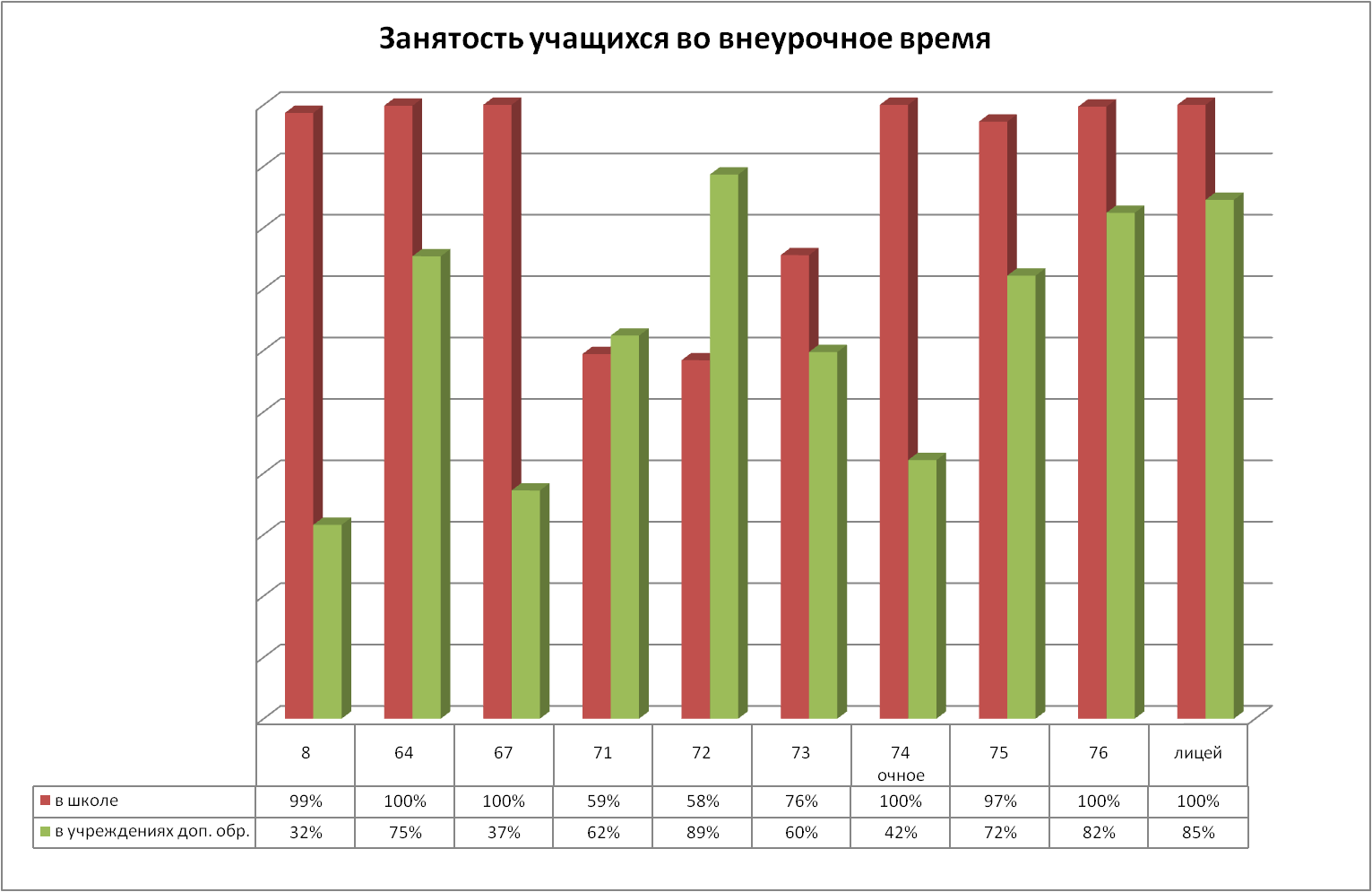 Комплектование УДО детьми различных возрастных категорий (в том числе учащиеся на платной основе)Занятость детей в УДО по различным направлениям деятельностиИНФОРМАЦИЯ ПО ИТОГАМ ДЕТСКОЙ ОЗДОРОВИТЕЛЬНОЙ КАМПАНИИ на 22 августа 2023 годаСведенияо финансировании детской оздоровительной кампании на 23 августа 2023 годаЧисленность объединенной профсоюзной организации МКУ «Управление образования»В составе объединенной профсоюзной организации «Управление образования» 29 первичных организаций, численность – 604 членов профсоюза (32%).СЕТЬ МУНИЦИПАЛЬНЫХ ОБРАЗОВАТЕЛЬНЫХ УЧРЕЖДЕНИЙ№Виды образовательных учрежденийКоличество1.Дошкольные образовательные учрежденияСтруктурные подразделения МБОУ СОШ № 8, 671732.Общеобразовательные учрежденияИз них:Лицей1014.Муниципальное бюджетное  учреждение дополнительного образования «Центр детского творчества»15.Муниципальное бюджетное учреждение «Центр психолого-педагогической, медицинской и социальной помощи»16.Муниципальное бюджетное учреждение «Детский оздоровительно-образовательный центр «Солнышко»17.Муниципальное бюджетное учреждение «Центр патриотического воспитания детей и молодежи»1Тип образовательного учрежденияКоличество ОУ, обеспеченных медицинскими кабинетамив том числе, соответствуют санитарным нормам% укомплектованности медицинским оборудованием и медикаментами% обеспеченности ОУ медицинским персоналом% персонала ОУ, прошедшего медицинский осмотрКоличество ОУ, имеющих лицензированные медицинские кабинетыКоличество ОУ, планирующих лицензирование медицинских кабинетовОбщеобразовательные учреждения101010010010010–Дошкольные образовательные учреждения171710010010017 –Пед.работн.в возр. до 30 летЖенщиныпедработ-никистарше 55 лет,мужчиныстарше 60 летПедстажболее30 лет, чел/%РуководителиРуководителиКвалификационная категорияработниковКвалификационная категорияработниковКвалификационная категорияработниковПед.работн.в возр. до 30 летЖенщиныпедработ-никистарше 55 лет,мужчиныстарше 60 летПедстажболее30 лет, чел/%среднийвозраступравл.стажВсегоаттест.1 кв. кат.высшаякат.ДОУ57-14%19,8%83/20,5%5116392712Школы51-5%28,7%152/33,3%4615793346УДО5-13%26,3%9/23,7%469422Среднийпоказатель11%24,5%26%481341%21%20%Наименование показателейВсегоработниковВысшее проф. образ-ниеИз нихпедагогич.Среднее проф. образ.Неполное высшееАдминистративный персонал938271101Педагогические работники, из них: 8645375153333Учитель 33430730427–Воспитатель375112992603Инструктор по физ.культуре22101012–Социальный педагог4331–Учитель-логопед3028282–Учитель-дефектолог8771–Педагог-психолог232323––Педагог-библиотекарь444––Педагог  дополнит.образования2821167–Педагог-организатор 4113–Мастер ПО31–2–Музыкальный руководитель247717–Методисты4331–Тьютор111––Наименование ПоказателейВсего работниковМоложе 25 лет25-30лет30-50лет50-55Года55-60 летСтарше60 летВсего ПиРРАдминистративный персонал93––51161412Педагогические работники, из них:8644766389151105106учитель 3341027113794857воспитатель3753228195534225инструктор по физ.культуре221311232социальный педагог4––2––2учитель-логопед30––19524учитель-дефектолог8–17–––педагог-психолог231216112педагог-библиотекарь4–13–––педагог дополнит.образования281–9657педагог-организатор 4–13–––мастер ПО3––111–музыкальныйруководитель24127437ПОКАЗАТЕЛИ РАБОТЫ ОБРАЗОВАТЕЛЬНЫХ УЧРЕЖДЕНИЙМуниципальные программыРазвитие системы образования в городском округе «Город Лесной» на 2023-2028 годыРеализация основных направлений развития в строительном комплексе городского округа «Город Лесной» за счет бюджетных инвестиций на 2023-2028 годыФормирование законопослушного поведения участников дорожного движения в городском округе «Город Лесной» на 2023-2028 годыРеализация молодежной политики и патриотического воспитания граждан в городском округе «Город Лесной» до 2028 годаПрофилактика терроризма и экстремизма, обеспечение безопасности на территории городского округа «Город Лесной» на 2023-2028 годыОбеспечение безопасности людей на водных объектах, расположенных на территории городского округа «Город Лесной», на 2021-2025 годыНаименование показателейВсегоработниковВысшее профессиональное образованиеИз нихпедагогическоеСреднее профессиональное образованиеАдминистра-тивный персонал4536308Педагогические работники, из них: 405152141250воспитатели32610089223музыкальные руководители216615инструкторы по физическойкультуре1910109учителя –логопеды2119192учителя–дефектологи6551педагоги –психологи111111–тьютор111–Наименование показателейВсего работниковМоложе 25 лет25-30Лет30-50лет50-55лет55-60 летСтарше60 летВсего педагогических и руководящих работников865Заведующие, заместители заведующего45––26658Педагогическиеработники, из них:4052631212564634воспитатели3262424168494120музыкальные руководители21125427инструкторы по физической культуре191310122учителя – логопеды21––14214учителя – дефектологи6–15–––педагоги – психологи11––10––1тьютор1–––1––Образовательная организацияВсего педагогических работников (по состоянию на 01.07.2023)Всего аттестованных педагогических работников (по состоянию на 01.07.2023)% аттестованныхКоличество аттестованных педагогических работников (по состоянию на 01.07.2023)Количество аттестованных педагогических работников (по состоянию на 01.07.2023)Количество аттестованных педагогических работников (по состоянию на 01.07.2023)Количество аттестованных педагогических работников (по состоянию на 01.07.2023)Количество аттестованных педагогических работников (по состоянию на 01.07.2023)Количество аттестованных педагогических работников (по состоянию на 01.07.2023)Образовательная организацияВсего педагогических работников (по состоянию на 01.07.2023)Всего аттестованных педагогических работников (по состоянию на 01.07.2023)% аттестованныхСоответствие занимаемой должностиСоответствие занимаемой должностиПервая ККПервая ККВысшая ККВысшая ККОбразовательная организацияВсего педагогических работников (по состоянию на 01.07.2023)Всего аттестованных педагогических работников (по состоянию на 01.07.2023)% аттестованныхДо 35 летОт 36 летДо 35 летОт 36 летДо 35 летОт 36 летМБДОУ №2161487%241700МБДОУ №499100%060300МБДОУ №6383078%2521407МБДОУ №76350%020100МБДОУ №98787%000402МБДОУ №15141285%131601МБДОУ №17262388%3100703МБДОУ №1825240%291804МБДОУ №19161487%070700МБДОУ №20342985%3701405МБДОУ №21241562%502602МБДОУ №22393384%38210010МБДОУ №23171588%453300МБДОУ №24262492%1711005МБДОУ №28251664%012805МАДОУ №29282278%2701102МАДОУ №30302376%2101514СП «Детский сад «Солнышко», СП «Детский сад «Белочка»141392%51502СП «Детский сад«Буратино»231147%250400Итого41833781%3210117134152Должность20192020202120222023Воспитатель70%70%70,5%71%71%ДОУКоличество обученныхпедагогических работниковКоличество педагогов по  штатномурасписанию%2022-2023%2021-2022МБДОУ № 2101471%61%МБДОУ № 499100%40%СП «Детский сад «Белочка»4850/%12%МБДОУ № 6253866%42%МБДОУ № 75771%43%МБДОУ № 988100/%67%СП «Детский сад «Буратино»112250%55%СП «Детский сад «Солнышко»101567%73%МБДОУ № 1551436%46%МБДОУ № 17242692%55%МБДОУ № 18222588%52%МБДОУ № 191616100%52%МБДОУ № 20273479%36%МБДОУ №  2152421%59%МБДОУ №22113928%40%МБДОУ №23131776%21%МБДОУ №24132650%90%МБДОУ №282525100%32%МАДОУ №29272896%86%МАДОУ №30233077%38%Итого29342569%51%Учебный годКоличество обученныхпедагогических работниковДоля педагогов и руководящих работников, прошедших курсы повышения квалификации2018-201939676%2019-202026550,5%2020-202129057%2021-202225051%2022-202329369%ДолжностьКоличество обученных%Заведующий ДОУ953%Заместитель заведующего по ВМР1372%Старший воспитатель778%Учитель-логопед и учитель - дефектолог1860%Педагог - психолог981%Инструктор по физической культуре735%Музыкальный руководитель623%Воспитатель21851%Заместитель заведующего по АХЧ545%Тьютор1100%Количество2018-20192019-20202020-20212021-20222022-2023первоклассников634582595594566первых классов2525252625выпускников557526469460476учеников школ города54225361552454075420с учетом учащихся очно-заочной и заочной формы обучения552754675629550155122013-20152014-20152015-20162016-20172017-20182018-20192019-20202020-20212021-20222022-2023начало учебного года5170519952915365541855275501550655015518окончание учебного года5144515851745341540055165467547754565481изменение-26-41-17-25-18-11-34-29-45-37№Наименование образовательного учрежденияКоличество классовпо состоянию на начало учебного годапо состоянию на начало учебного годапо состоянию на 31.05.2023по состоянию на 31.05.2023№Наименование образовательного учрежденияКоличество классовКоличество учащихсяСредняя наполняемость классовКоличество учащихсяСредняя наполняемость классов1МБОУ СОШ №89808,9768,44МБОУ СОШ №642768425,368125,25МБОУ СОШ №671730818,131218,46МБОУ СОШ №712356524,656424,57МАОУ СОШ №722357725,157224,98МБОУ СОШ №732243819,943719,99МБОУ СОШ №742642516,340515,610МБОУ СОШ №753688224,587724,411МАОУ СОШ №764099524,999524,912МАОУ «Лицей»2256425,656225,5Всего245551821,9548121,72013-20152014-20152015-20162016-20172017-20182018-20192019-20202020-20212021-20222022-2023Количество учащихся НОО2115202820602173223523682356233523672324количество первоклассников510500564620582638582599588584количество учащихся в IV классах565523499471503547594553614574Количество учащихся ООО2359242724632471246824862462252425612677количество учащихся в IX классах485501499464489546486467451478Количество учащихся СОО671704757701688662650617528493количество учащихся в XI (XII) классах316312337347297342269282252298Наименование показателейВсегоработниковВысшее проф образован.Из нихПедагогическоеСреднее проф. образов.Административный персонал4240372Педагогические работники, из них: 42135534775Учитель 33430730427Воспитатель49121037Педагог доп.обр.5312Педагог-организатор1––1Музыкальный руководитель3112Инструктор по физическойкультуре3––3Учитель – логопед777–Учитель – дефектолог222–Педагог – психолог777–Социальный педагог3221Педагог – библиотек.444–Мастер ПО31–2Наименование ПоказателейВсего работниковмол. 25 лет25-30лет30-50Лет50-55года55-60 летСтарше60 летВсего работников701Административный персонал42––21993Педагогические работники, из них:4211833160895467Учитель 3341027113794857Воспитатель498427415Педагог доп.обр.5–––122Педагог – организатор1–1––––Музыкальный руководитель3––2–1–Инструктор по физической культуре3––111–Учитель – логопед7––43––Учитель – дефектолог2––2–––Педагог – психолог7––6––1Социальный педагог3––1––2Педагог – библиотек.4–13–––Мастер ПО3––111–Образовательная организацияВсего педагогических работников (по состоянию на 01.07.2023)Всего аттестованных педагогических работников (по состоянию на 01.07.2023)% аттестованныхКоличество аттестованных педагогических работников (по состоянию на 01.07.2023)Количество аттестованных педагогических работников (по состоянию на 01.07.2023)Количество аттестованных педагогических работников (по состоянию на 01.07.2023)Количество аттестованных педагогических работников (по состоянию на 01.07.2023)Количество аттестованных педагогических работников (по состоянию на 01.07.2023)Количество аттестованных педагогических работников (по состоянию на 01.07.2023)Образовательная организацияВсего педагогических работников (по состоянию на 01.07.2023)Всего аттестованных педагогических работников (по состоянию на 01.07.2023)% аттестованныхСоответствие занимаемой должностиСоответствие занимаемой должностиПервая ККПервая ККВысшая ККВысшая ККОбразовательная организацияВсего педагогических работников (по состоянию на 01.07.2023)Всего аттестованных педагогических работников (по состоянию на 01.07.2023)% аттестованныхДо 35 летОт 36 летДо 35 летОт 36 летДо 35 летОт 36 летМБОУ СОШ №8 (+ в структурных подразделениях)15+1415+1396%3+ 51+19+50+02+2МБОУ СОШ №64494591%29214019МБОУ СОШ №67(+ в структурном подразделении)34+2322+1157%0+20+54+05+41+012+0МБОУ СОШ №71373389%11212116МАОУ СОШ №72353188%10312015МБОУ СОШ №73 383489%5711506МБОУ СОШ №74433683%0152405МБОУ СОШ №75575596%26320024МАОУ СОШ №76636298%14424029МАОУ «Лицей»302893%0022024Итого (без учета структурных подразделений/СП представлены выше)40136491%1231271372152ОУ86467717273747576лицейЦДТВсегопедагоговколичествообучившихся педагогов в 2021-2022  1541333433283944643417390количество  обучившихсяпедагогов в 2022-2023  1448232824282956392712328ОУ86467717273747576лицейЦДТВсегопедагогов Доля  обучившихсяпедагогов в 2021-2022  88849494897010073,3100953482,1Доля  обучившихсяпедагогов в 2022-2023  87,59476,777,861,573,76610060,99327,368ОУ86467717273747576лицейЦДТВсегоФактов участияфакты участия педагогов2021-2022471039275642839149668923820 факты участия педагогов2022-2023 20694137344856118577615571период2013-2014 учебный год2014-2015учебный год2015-2016учебный год2016-2017учебный год2017-2018учебный год2018-2019учебный год2019-2020учебный год2020-2021учебный год2021-2022 учебный год2022-2023 учебный годвсего829  887  884  1015  1001  1011  1006  998  906  943  обучились539  435  580  610  678725613698640620%65%49%66%60%68%72% 61%70%71% 65,7 %год864  .67717273747576ЛЦДТВсего2021-20223 чел.5 чел.5 чел.4 чел.5 чел.  3 чел3 чел.7 чел.2 чел.4 чел. 3 чел44 чел.2022-20231 чел.4 факта1 чел.1 факт3 чел.11 фактов4 чел.13 фактов3 чел.12 фактов4 чел. 10 фактов3 чел. 8 фактов6 чел. 29 фактов4 чел. 11 фактов4 чел. 11 фактов033 чел.110 фактовОУ86467717273747576Лицей участники21338376151322победители0102010543ОО2014-20152015-20162016-20182017-20182018-20192019-20202020-20212021-20222022-2023ВсегоОбщеобразовательные организацииОбщеобразовательные организацииОбщеобразовательные организацииОбщеобразовательные организацииОбщеобразовательные организацииОбщеобразовательные организацииОбщеобразовательные организацииОбщеобразовательные организацииОбщеобразовательные организацииОбщеобразовательные организацииОбщеобразовательные организации8111-1----464131325222216711111-1221071121115222177224112512220732-1-51221374141125122197531--15122157623212532222Лицей31311514423Дошкольные образовательные организацииДошкольные образовательные организацииДошкольные образовательные организацииДошкольные образовательные организацииДошкольные образовательные организацииДошкольные образовательные организацииДошкольные образовательные организацииДошкольные образовательные организацииДошкольные образовательные организацииДошкольные образовательные организацииДошкольные образовательные организации211252--114---------0СП МБОУ СОШ № 8 «Детский сад «Белочка»-1-------1632-115144217----2----2924-12----9СП МБОУ СОШ № 67 «Детский сад «Буратино»21111-24416СП МБОУ СОШ № 8 «Детский сад «Солнышко»)--2-1----31521-2-52442017-2111-1221018----1-1226191-11----320-2--1-3229212211-51221622-1---51--723--11151221324-11-----22833123522221291-135222163021--1512214Учреждения дополнительного образованияУчреждения дополнительного образованияУчреждения дополнительного образованияУчреждения дополнительного образованияУчреждения дополнительного образованияУчреждения дополнительного образованияУчреждения дополнительного образованияУчреждения дополнительного образованияУчреждения дополнительного образованияУчреждения дополнительного образованияУчреждения дополнительного образованияЦДТ231--1032223учебный годНачальная школаНачальная школаНачальная школаОсновная школаОсновная школаОсновная школаСтаршая школаСтаршая школаСтаршая школаучебный годабс.% от общего числа аттестованных учащихся% от числа аттестованных учащихся начальнойшколыабс.% от общего числа аттестованных учащихся% от числа аттестованных учащихся основной школыабс.% от общего числа аттестованных учащихся% от числа аттестованных учащихся старшей школы2011-20121683,6%11%1443,1%6%400,9%5%2012-20131763,7%11%1392,9%5,9%511,1%7%2013-20151934,2%12%1503,2%6,4%370,8%5%2014-20151573,4%10%1663,6%6,8%410,9%6%2015-20161954,1%13%1593,4%6,5%551,2%7%2016-20172034,3%13%1843,9%7,4%501,1%7%2017-20182435%15%1503,1%6,1%440,9%6%2018-20192184,5%13%1382,8%5,6%330,7%5%2019-20202614,8%11%1743,2%7%390,7%6%2020-20212074,2%11,9%1473,0%5,8%310,6%5%2021-20222084,3%11,7%1152,4%4,5%380,8%7,2%2022-20231994,1%11,4%1112,3%4,1%360,7%7,3%ОУОУ86467717273747576Лицей%1%8%2%10%7%6%4%8%6%16%2012-2013абс.13610393023117061832012-2013%1%8%5%8%6%7%4%8%7%16%2013-2014абс.13320423025125671862013-2014%1%7%10%9%7%7%4%6%8%17%2014-2015абс.1381537381894569942014-2015%1%8%8%8%8%6%3%5%8%19%2015-2016абс.336233148231266621052015-2016%3%8%12%7%10%7%4%8%7%20%2016-2017абс.240233946251658821062016-2017%2%8%11%9%9%7%6%7%9%21%2017-2018абс.94121405522126179972017-2018%9%8%9%8%11%6%4%7%9%19%2018-2019абс.4451735341995284902018-2019%4%9%7%7%7%5%3%6%9%16%2019-2020абс.056233747201267921202019-2020%0%10%8%8%9%6%5%8%10%22%2020-2021абс.03716364315155384862020-2021%0%7%6%8%8%4%4%6%10%16%2021-2022абс1391741391385773762021-2022%1%7%6%8%8%4%3%7%8%15%2022-2023абс1392134391295464722022-2023%1%7%8%7%8%3%3%7%7%14%изменения (по сравнению с АППГ)абс.00+4-70-1+1-3-7-4изменения (по сравнению с АППГ)%0%0%+2%-1%0%-1%0%0%-1%-1%ОУУровень образования2019-20202019-20202020-20212020-20212021-20222021-20222022-20232022-2023ИзмененияИзмененияОУУровень образованияабс.%абс.%абс.%абс.%абс.%№ 8НОО00%00%13%15%0+2%№ 8ООО00%00%00%00%00%№ 8СОО00%--------№64НОО3515%219%3013%305%0-7%№64ООО177%134,8%51,7%61,8%+1+0,1%№64СОО46%35%49%312,5%-1+3,5%№67 НОО1512%65%119%1815%+7+6%№67 ООО64,8%97%53,6%22,1%-3-1,5%№67 СОО27%15%113%18%0-5%№71НОО2011%1911%2715%2412%-3-3%№71ООО135,3%156,1%134,7%72,6%-6-2,1%№71СОО411%25%12%37%+2+5%№72НОО2715%2916%2815%3018%+2+3%№72ООО176,2%124,4%83,1%62%-2-1,1%№72СОО35%24%39%38%0-1%№73НОО1510%107%86%85%0-1%№73ООО52,9%42,1%52,8%42%-1-0,8%№73СОО38%13%00%12%0+2%№74НОО88%119%54%43%-1-1%№74ООО43%43%00%42,5%+4+2,5%№74СОО00%00%00%11%+1+1%№75НОО3712%2810%2911%239%-6-2%№75ООО255,5%214,5%235%255,5%+2+0,5%№75СОО56%45%57%68%+1+1%№76НОО5317%4816%3813%3511%-1+2%№76ООО357,1%275,5%244,8%244,8%00%№76СОО44%910%1112%56%-6-6%лицейНОО5430%3520%3119%2617%-5-2%лицейООО5219,4%4215,7%3212%3211,5%0-0,5%лицейСОО1414%910%1315%1418%+1+3%учебный годI ступеньI ступеньI ступеньII ступеньII ступеньII ступеньIII ступеньIII ступеньIII ступеньучебный годабс.% от общего числа аттестованных учащихся% от числа аттестованных учащихся I ступени обученияабс.% от общего числа аттестованных учащихся% от числа аттестованных учащихся II ступени обученияабс.% от общего числа аттестованных учащихся% от числа аттестованных учащихся III ступени обучения2014-201583617,9%54,7%88819%36,6%1894,1%26,8%2015-201679316,8%53%91819,5%37,32194,6%28,9%2016-201784717,9%54,5%90919,3%36,8%2014,3%28,7%2017-201891018,9%55,1%90218,7%36,5%2134,4%31%2018-201998920,3%57,2%93019,1%37,4%2294,7%34,6%2019-2020100020,5%56,4%99020,3%40,2%2404,9%36,9%2020-202193919,2%54,1%97119,9%38,5%2284,7%37%2021-2022101521,0%57,1%94819,6%37%1853,8%35,0%2022-202394419,3%54,3%91218,6%34,1%1563,2%31,6%ОУОУОУ8646767717273747576Лицей2014-2015абс.абс.261796666204190100723883912942014-2015%%24%38%36%36%44%40%31%26%44%45%58%2015-2016абс.абс.211776262204210109733774182742015-2016%%21%37%31%31%46%42%33%26%44%47%53%2016-2017абс.абс.272007676200215106823803852842016-2017%%26%42%36%36%44%41%32%29%45%44%56%2017-2018абс.абс.222208383212195105773824223052017-2018%%21%44%37%37%44%38%30%24%46%49%58%2018-2019абс.абс.21225105105248213103663904403342018-2019%%23%44%41%41%50%42%29%24%46%49%61%2019-2020абс.абс. 23234112112248233971104194363312019-2020%%26%43%41%41%54%46%27%42%50%48%61%2020-2021абс.абс.122371231232262101091103494473152020-2021%%14%42%47%47%49%41%29%28%43%51%59%2021-2022абс.абс.162341091092181911101123524723342021-2022%%18%41%40%40%44%39%31%36%44%53%65%2022-2023абс.абс.91961231231991961061213414442822022-2023%%13%33%45%45%39%40%27%39%44%50%55%изменения (по сравнению с АППГ)абс.абс.-7-38+14+14-19+5-5+9-11-28-52изменения (по сравнению с АППГ)%%-5-8+5+5-5+1-4+30-2-10Показатель понизилсяПоказатель понизилсяПоказатель повысилсяПоказатель повысилсяПоказатель повысилсяПоказатель повысилсяОУУровень образования2018-20192018-20192019-20202019-20202020-20212020-20212021-20222021-20222022-20232022-2023ИзмененияИзмененияОУУровень образованияабс.%абс.%абс.%абс.%абс.%абс.%№8НОО1314%1214%56%1011%46-6-5%№8ООО89%1113%78%67%00-6-7%№8СОО00%----------№64НОО11322%13224%12622%12722%10518-22-4%№64ООО8817%8015%9216%8415%7813-6-2%№64СОО245%224%193234%132-10-2%№67НОО5722%6725%6726%6424%5620-8-4%№67ООО4016%3914%4919%4316%6223+19+7%№67СОО83%62%73%21%52+3+1%№71НОО12826%11224%10823%9920%10220+3+0,5%№71ООО10321%10022%9921%10321%8617-17-4%№71СОО173%225%194%163%112-5-1%№72НОО10120%11222%8817%9820%10521+7+1%№72ООО9619%10220%10120%8518%7816-7-2%№72СОО163%194%214%82%133+5+1%№73НОО5415%6117%5615%5917%6417+5+0,5%№73ООО319%319%4813%4814%3710-11-4%№73СОО185%51%51%31%51+2+0,5%№74НОО4215%5421%6016%7725%7223-5-2%№74ООО207%4015%359%318%3913+8+5%№74СОО41,5%166%154%41,3%51,6+1+0,3%№75НОО17220%17421%14017%15419%13718-17-1%№75ООО18021%20625%17321%17321%18023+7+2%№75СОО385%395%172%253%243-1-0,3%№76НОО18921%16418%18821%20923%20323-6-0,5%№76ООО20223%21924%20924%22025%20723-13-2%№76СОО495%536%506%435%344-9-1%ЛицейНОО12022%11221%10119%11823%9619-22-4%ЛицейООО16229%16230%15830%15530%14027-15-3%ЛицейСОО529%5711%5610%6112%469-15-3%РостСнижениеучебный годНООНООНОООООООООООСООСООСООучебный годабс.% от общего числа аттестованных учащихся% от числа аттестованных учащихся НООабс.% от общего числа аттестованных учащихся% от числа аттестованных учащихся ОООабс.% от общего числа аттестованных учащихся% от числа аттестованных учащихся СОО2011-201290,19%0,6%170,4%0,7%160,3%2%2012-201340,08%0,3%180,4%0,8%150,3%1,9%2013-201440,09%0,2%300,6%1,3%581,3%8,6%2014-201560,13%0,4%260,6%1,1%491,1%7%2015-2016110,23%0,7%170,4%0,7%200,4%2,6%2016-201780,17%0,5%461%1,9%170,4%2,4%2017-201870,15%0,4%471%1,9%50,1%0,7%2018-2019160,33%0,9%491%2%50,1%0,8%2019-202070,14%0,4%370,8%1,5%210,4%3,2%2020-2021130,27%0,7%420,9%1,7%20,03%0,3%2021-2022160,33%0,9%591,2%2,3%50,1%0,9%2022-2023170,35%1%761,6%2,8%20,0%0,4%ОУОУОУОУОУ8646771717273747576Лицей2015-20162015-20162015-2016абс.абс.863221305402015-20162015-20162015-2016%%8,1%1,3%1,5%0,4%0,4%0,2%0,9%0%0,6%0,5%0%2016-20172016-20172016-2017абс.абс.11754421918202016-20172016-20172016-2017%%10,5%1,5%2,4%0,9%0,9%0,4%5,7%0,3%0,9%0,2%0%2017-20182017-20182017-2018абс.абс.81081111854202017-20182017-20182017-2018%%7,7%2%3,6%0,2%0,2%0,2%5,1%1,6%0,5%0,2%0%2018-20192018-20192018-2019абс.абс.710300121711702018-20192018-20192018-2019%%7,8%2%1,2%0%0%0,2%5,9%2,5%1,3%0,8%0%2019-20202019-20202019-2020абс.абс.9293321018302019-20202019-20202019-2020%%10,3%0,4%3,3%0,6%0,6%0,4%2,8%0,4%1%0,3%0%2020-20212020-20212020-2021абс.абс.910411014019002020-20212020-20212020-2021%%10%1,8%1,5%0,2%0,2%0%3,7%0%2,3%0%0%2021-20222021-20222021-2022абсабс132951107022202021-20222021-20222021-2022%%15%5%1,9%0,2%0,2%0%2,0%0%2,7%0,2%0%2022-20232022-20232022-2023абсабс13181551818218202022-20232022-20232022-2023%%19%3%0,4%1%1%3,6%4,7%0,6%2,3%0,2%0%изменения (по сравнению с АППГ)изменения (по сравнению с АППГ)изменения (по сравнению с АППГ)абс.абс.0-11-4+4+4+18+9+2-400изменения (по сравнению с АППГ)изменения (по сравнению с АППГ)изменения (по сравнению с АППГ)%%+4%-2%-1,5%+0,8%+0,8%+3,6%+2,7%+0,6%-0,4%0%0%снижениеростростОУУровень образованияУровень образованияУровень образования2018-20192018-20192018-20192019-20202019-20202020-20212020-20212020-20212021-20222021-20222022-20232022-2023ИзмененияИзмененияОУУровень образованияУровень образованияУровень образованияабс.%%абс.%абс.абс.%абс.%абс.%абс.%№ 8НООНООНОО22%2%22%111%22%11%-1-1%№ 8ООООООООО56%6%78%778%1113%1217%+1+4%№ 8СООСООСОО00%0%00000%00%00%00%№ 64НООНООНОО40,8%0,8%00%550,9%91,6%40,7%-5-0,9%№ 64ООООООООО61,2%1,2%20,4%550,9193,3%142,3%-6-1%№ 64СООСООСОО00%0%00%000%00%00%00%№ 67НООНООНОО00%0%10,3%221%21%10,1%-1-0,9%№ 67ООООООООО31,2%1,2%82,9%220,8%31,1%00%00%№ 67СООСООСОО00%0%00%000%00%00%00%№ 71НООНООНОО00%0%10,2%000%00%20,1%+2+0,1%№ 71ООООООООО00%0%20,8%000%00%31%+3+1%№ 71СООСООСОО00%0%00%110,2%10,2%00%00%№ 72НООНООНОО00%0%00%000%00%41%+4+1%№ 72ООООООООО10,2%0,2%20,4%000%00%142,8%+14+2,8%№ 72СООСООСОО00%0%00%000%00%00%00%№ 73НООНООНОО72%2%20,6%330,8%10,3%41%+3+0,7%№ 73ООООООООО144%4%51%10103%51%123%+7+2%№ 73СООСООСОО00%0%30,8%110,310,3%20,5%+1+0,2%№ 74НООНООНОО10,4%0,4%10,4%000%00%00%00%№ 74ООООООООО62,2%2,2%00%000%00%20,6%+2+0,6%№ 74СООСООСОО00%0%00%000%00%00%00%№ 75НООНООНОО10,1%0,1%00%220,2%20,2%10,1%-1-0,1%№ 75ООООООООО81%1%81%17172,1%192,4%172,2%-2-0,2%№ 75СООСООСОО20,2%0,2%00%000%30,4%00%-3-0,4%№ 76НООНООНОО10,1%0,1%00%000%00%00%00%№ 76ООООООООО60,7%0,7%30,3%000%20,2%20,2%00%№ 76СООСООСОО00%0%00%000%00%00%00%лицейНООНООНОО00%0%00%000%00%00%00%лицейООООООООО00%0%00%000%00%00%00%лицейСООСООСОО00%0%00%000%00%00%00%снижениеснижениеростПредметСентябрь 2022 годСентябрь 2022 годСентябрь 2022 годСентябрь 2022 годАпрель-май 2023 годАпрель-май 2023 годАпрель-май 2023 годАпрель-май 2023 годАпрель-май 2023 годАпрель-май 2023 годАпрель-май 2023 годАпрель-май 2023 годПредметСвердловская областьг. ЛеснойСвердловская областьг. ЛеснойСвердловская областьг. ЛеснойСравнение с 2022 (г. Лесной)Сравнение с областным  2023Свердловская областьг. ЛеснойСравнение с 2022 (г. Лесной)Сравнение с областным  2023ПредметНеудовлетворительные результаты (%)Неудовлетворительные результаты (%)Качество знаний  (%)Качество знаний  (%)Неудовлетворительные результаты (%)Неудовлетворительные результаты (%)Неудовлетворительные результаты (%)Неудовлетворительные результаты (%)Качество знаний  (%)Качество знаний  (%)Качество знаний  (%)Качество знаний  (%)Русский язык16,097,3348,3161,4711,935,8 -1,53-6,1365,774,45+12,98+8,75Математика7,563,9266,5279,35,512,57-1,35-2,9472,2483,04+3,74+10,8Окружающий мир3,230,9665,3877,241,551,12+0,18-0,4377,4487,91+10,67+10,47Отрицательная динамикаПоложительная динамикаПредметСентябрь 2022 годСентябрь 2022 годСентябрь 2022 годСентябрь 2022 годАпрель-май 2023 годАпрель-май 2023 годАпрель-май 2023 годАпрель-май 2023 годАпрель-май 2023 годАпрель-май 2023 годПредметПонизили(Отметка <Отметка по журналу) %Подтвердили(Отметка = Отметке по журналу) %Подтвердили(Отметка = Отметке по журналу) %Повысили(Отметка >Отметка по журналу) %Понизили(Отметка <Отметка по журналу) %Сравнение с 2022 (г. Лесной)Подтвердили(Отметка = Отметке по журналу) %Подтвердили(Отметка = Отметке по журналу) %Повысили(Отметка >Отметка по журналу) %Объективность (сравнение пониженных повышенных результатов)Русский язык30,9757,4557,4511,5812,86-18,1159,659,627,54+14,68Математика16,3456,6456,6427,0210,09-6,2552,8452,8437,06+26,97Окружающий мир31,5558,5158,519,948,74-22,8157,9957,9933,27+24,53Отрицательная динамикаОтрицательная динамикаОтрицательная динамикаПоложительная динамикаПоложительная динамикаПоложительная динамикаПоложительная динамикаПоложительная динамикаПредметСентябрь 2022 годСентябрь 2022 годСентябрь 2022 годСентябрь 2022 годАпрель-май 2023 годАпрель-май 2023 годАпрель-май 2023 годАпрель-май 2023 годАпрель-май 2023 годАпрель-май 2023 годАпрель-май 2023 годАпрель-май 2023 годПредметСвердловская областьг. ЛеснойСвердловская областьг. ЛеснойСвердловская областьг. ЛеснойСравнение с 2022 (г. Лесной)Сравнение с областным  2023Свердловская областьг. ЛеснойСравнение с 2022 (г. Лесной)Сравнение с областным  2023ПредметНеудовлетворительные результаты (%)Неудовлетворительные результаты (%)Качество знаний  (%)Качество знаний  (%)Неудовлетворительные результаты (%)Неудовлетворительные результаты (%)Неудовлетворительные результаты (%)Неудовлетворительные результаты (%)Качество знаний  (%)Качество знаний  (%)Качество знаний  (%)Качество знаний  (%)Русский язык26,2716,2536,5844,7527,4621,06+4,81-6,435,3945,97+1,22+10,58Математика24,4816,0839,3753,0518,711,48-4,6-7,2244,8159,93+6,88+15,12Биология22,6317,5931,4643,9819,3310,87-6,72-8,4637,2549,91+5,93+12,66История19,1521,1936,5136,2316,415,75-5,44-0,6540,244,11+7,88+3,91Отрицательная динамикаПоложительная динамикаПредметСентябрь 2022 годСентябрь 2022 годСентябрь 2022 годСентябрь 2022 годАпрель-май 2023 годАпрель-май 2023 годАпрель-май 2023 годАпрель-май 2023 годАпрель-май 2023 годАпрель-май 2023 годПредметПонизили(Отметка <Отметка по журналу) %Подтвердили(Отметка = Отметке по журналу) %Подтвердили(Отметка = Отметке по журналу) %Повысили(Отметка >Отметка по журналу) %Понизили(Отметка <Отметка по журналу) %Сравнение с 2022 (г. Лесной)Подтвердили(Отметка = Отметке по журналу) %Подтвердили(Отметка = Отметке по журналу) %Повысили(Отметка >Отметка по журналу) %Объективность (сравнение пониженных повышенных результатов)Русский язык43,7550,7550,755,538,28-5,4754,5854,587,14-31,14Математика32,852,7352,7314,4724,77-8,0356,2856,2818,94-5,83Биология45,8348,8448,845,3230,2-15,6358,3858,3811,42-18,78История56,7837,7137,715,5140,99-15,7949,3449,349,68-31,31Отрицательная динамикаОтрицательная динамикаОтрицательная динамикаОтрицательная динамикаПоложительная динамикаПоложительная динамикаПоложительная динамикаПоложительная динамикаПоложительная динамикаПредметСентябрь 2022 годСентябрь 2022 годСентябрь 2022 годСентябрь 2022 годАпрель-май 2023 годАпрель-май 2023 годАпрель-май 2023 годАпрель-май 2023 годАпрель-май 2023 годАпрель-май 2023 годАпрель-май 2023 годАпрель-май 2023 годПредметСвердловская областьг. ЛеснойСвердловская областьг. ЛеснойСвердловская областьг. ЛеснойСравнение с 2022 (г. Лесной)Сравнение с областным  2023Свердловская областьг. ЛеснойСравнение с 2022 (г. Лесной)Сравнение с областным  2023ПредметНеудовлетворительные результаты (%)Неудовлетворительные результаты (%)Качество знаний  (%)Качество знаний  (%)Неудовлетворительные результаты (%)Неудовлетворительные результаты (%)Неудовлетворительные результаты (%)Неудовлетворительные результаты (%)Качество знаний  (%)Качество знаний  (%)Качество знаний  (%)Качество знаний  (%)Русский язык33,1822,2929,5937,8831,7625,84+3,55-5,9230,738,7-0,82+8,0Математика30,8923,923,9829,3530,9822,29-1,61-8,6924,4837,5+8,15+12,02Биология28,9621,7124,5530,8625,1313,46-8,25-11,6727,2642,21+11,35+14,95История17,279,5826,6735,6414,8414,8+5,22-0,0429,8826,8-8,84-3,08География 7,932,3543,9950,587,736,12+3,77-1,6146,0649,8-0,78+3,74Обществознание15,799,838,2747,5514,967,21-2,59-7,7540,4645,49-2,06+5,03Отрицательная динамикаПоложительная динамикаПредметПредметСентябрь 2022 годСентябрь 2022 годСентябрь 2022 годСентябрь 2022 годАпрель-май 2023 годАпрель-май 2023 годАпрель-май 2023 годАпрель-май 2023 годАпрель-май 2023 годАпрель-май 2023 годПредметПредметПонизили(Отметка <Отметка по журналу) %Подтвердили(Отметка = Отметке по журналу) %Повысили(Отметка >Отметка по журналу) %Повысили(Отметка >Отметка по журналу) %Понизили(Отметка <Отметка по журналу) %Сравнение с 2022(г. Лесной)Подтвердили(Отметка = Отметке по журналу) %Повысили(Отметка >Отметка по журналу) %Повысили(Отметка >Отметка по журналу) %Объективность (сравнение пониженных повышенных результатов)Русский языкРусский язык48,8654,982,162,1643,7-5,1652,943,363,36-40,34МатематикаМатематика45,4951,153,353,3540,63-4,8652,297,087,08-33,55БиологияБиология50,2946,294,434,4322,12-28,1775,951,921,92-20,2ИсторияИстория52,4940,237,287,2851,6-0,89444,44,4-47,2География География 37,6556,865,495,4922,86-14,7965,7111,4311,43-11,43ОбществознаниеОбществознание53,4339,716,866,8646,4-7,0347,755,865,86-40,54Отрицательная динамикаОтрицательная динамикаОтрицательная динамикаОтрицательная динамикаПоложительная динамикаПоложительная динамикаПоложительная динамикаПоложительная динамикаПоложительная динамикаПредметСентябрь 2022 годСентябрь 2022 годСентябрь 2022 годСентябрь 2022 годАпрель-май 2023 годАпрель-май 2023 годАпрель-май 2023 годАпрель-май 2023 годАпрель-май 2023 годАпрель-май 2023 годАпрель-май 2023 годАпрель-май 2023 годПредметСвердловская областьг. ЛеснойСвердловская областьг. ЛеснойСвердловская областьг. ЛеснойСравнение с 2022 (г. Лесной)Сравнение с областным  2023Свердловская областьг. ЛеснойСравнение с 2022 (г. Лесной)Сравнение с областным  2023ПредметНеудовлетворительные результаты (%)Неудовлетворительные результаты (%)Качество знаний  (%)Качество знаний  (%)Неудовлетворительные результаты (%)Неудовлетворительные результаты (%)Неудовлетворительные результаты (%)Неудовлетворительные результаты (%)Качество знаний  (%)Качество знаний  (%)Качество знаний  (%)Качество знаний  (%)Русский язык35,6130,2824,3626,6133,7524,95-5,33-8,826,030,83+4,22+4,83Математика28,2817,8227,7937,1928,1018,6+0,78-9,525,635,6-1,59+10,0Физика29,925,026,5130,5529,3411,22-13,78-18,1226,434,4+3,85+8,0Биология27,814,5525,0538,6426,2624,51+19,96-1,7525,6633,33-5,31+7,67История22,83,5727,5530,8519,2918,38+14,81-0,9129,2437,25+6,4+8,01География 32,5337,2114,2515,1130,3749,94+12,73+19,5716,019,85-5,26-6,16Английский язык42,9540,3220,2718,340,7334,1-6,22-6,6322,0922,39+4,09+0,3Обществознание24,8813,0431,9738,3423,088,78-4,26-14,335,2938,51+0,17+3,22Отрицательная динамикаПоложительная динамикаПредметПредметСентябрь 2022 годСентябрь 2022 годСентябрь 2022 годСентябрь 2022 годАпрель-май 2023 годАпрель-май 2023 годАпрель-май 2023 годАпрель-май 2023 годАпрель-май 2023 годАпрель-май 2023 годПредметПредметПонизили(Отметка <Отметка по журналу) %Подтвердили(Отметка = Отметке по журналу) %Повысили(Отметка >Отметка по журналу) %Повысили(Отметка >Отметка по журналу) %Понизили(Отметка <Отметка по журналу) %Сравнение с 2022 (г. Лесной)Подтвердили(Отметка = Отметке по журналу) %Повысили(Отметка >Отметка по журналу) %Повысили(Отметка >Отметка по журналу) %Объективность (сравнение пониженных повышенных результатов)Русский языкРусский язык56,1943,350,460,4644,62-11,5752,742,642,64-41,98МатематикаМатематика37,8656,126,016,0135,2-2,6654,810,010,0-25,2ФизикаФизика51,1142,786,116,1128,4-22,7165,66,06,0-22,4БиологияБиология18,1877,274,554,5536,27+18,0960,782,942,94-33,33ИсторияИстория47,8745,746,386,3838,38-9,4954,057,577,57-30,81География География 62,7936,051,161,1669,7+6,9128,791,521,52-68,18Английский языкАнглийский язык68,9729,971,061,0666,41-2,5631,5520,420,4-44,01ОбществознаниеОбществознание52,9645,061,981,9853,38+0,4237,848,788,78-44,6Отрицательная динамикаОтрицательная динамикаОтрицательная динамикаОтрицательная динамикаПоложительная динамикаПоложительная динамикаПоложительная динамикаПоложительная динамикаПоложительная динамикаПредметСентябрь 2022 годСентябрь 2022 годСентябрь 2022 годСентябрь 2022 годАпрель-май 2023 годАпрель-май 2023 годАпрель-май 2023 годАпрель-май 2023 годАпрель-май 2023 годАпрель-май 2023 годАпрель-май 2023 годАпрель-май 2023 годПредметСвердловская областьг. ЛеснойСвердловская областьг. ЛеснойСвердловская областьг. ЛеснойСравнение с 2022 (г. Лесной)Сравнение с областным  2023Свердловская областьг. ЛеснойСравнение с 2022 (г. Лесной)Сравнение с областным  2023ПредметНеудовлетворительные результаты (%)Неудовлетворительные результаты (%)Качество знаний  (%)Качество знаний  (%)Неудовлетворительные результаты (%)Неудовлетворительные результаты (%)Неудовлетворительные результаты (%)Неудовлетворительные результаты (%)Качество знаний  (%)Качество знаний  (%)Качество знаний  (%)Качество знаний  (%)Русский язык41,1534,5928,5727,5738,9732,61-1,98-6,3631,7432,39+4,82+0,65Математика29,6324,7315,0216,4928,9121,86-2,87-7,0516,5330,96+14,47+14,43Физика31,9138,4823,1331,5530,7220,0-18,48-10,7224,231,35-0,2+7,15Химия17,465,842,8150,7314,633,75-2,05-10,8846,1936,25-14,48-10,06Биология22,5919,5122,889,7618,722,94-16,57-15,7828,3145,88+36,12+17,57История22,5113,7127,6732,6717,679,66-4,05-8,0135,4840,91+8,24+5,43География 27,3130,3719,819,2627,1737,68+7,31+10,5121,9314,49-4,77-7,44Обществозна-ние22,3316,2240,8138,7420,522,4-13,82-18,1231,2244,8-6,06+13,58Отрицательная динамикаПоложительная динамикаПредметПредметСентябрь 2022 годСентябрь 2022 годСентябрь 2022 годСентябрь 2022 годАпрель-май 2023 годАпрель-май 2023 годАпрель-май 2023 годАпрель-май 2023 годАпрель-май 2023 годАпрель-май 2023 годПредметПредметПонизили(Отметка <Отметка по журналу) %Подтвердили(Отметка = Отметке по журналу) %Повысили(Отметка >Отметка по журналу) %Повысили(Отметка >Отметка по журналу) %Понизили(Отметка <Отметка по журналу) %Сравнение с 2022 (г. Лесной)Подтвердили(Отметка = Отметке по журналу) %Повысили(Отметка >Отметка по журналу) %Повысили(Отметка >Отметка по журналу) %бъективность (сравнение пониженных повышенных результатов)Русский языкРусский язык51,1345,363,513,5144,35-6,7852,173,483,48-40,87МатематикаМатематика53,4645,481,061,0643,51-9,9552,813,683,68-39,83ФизикаФизика56,0342,241,721,7239,55-16,4857,732,732,73-36,82ХимияХимия18,1266,6715,2215,2210,0-8,1255,035,035,0-25,0БиологияБиология31,7168,290013,24-18,4786,7600-13,24ИсторияИстория45,7146,867,437,4333,52-12,1956,2510,2310,23-23,29География География 47,5150,372,222,2262,32+14,8136,960,720,72-61,6ОбществознаниеОбществознание57,6638,743,63,647,2-10,4650,42,42,4-44,8Отрицательная динамикаОтрицательная динамикаОтрицательная динамикаОтрицательная динамикаПоложительная динамикаПоложительная динамикаПоложительная динамикаПоложительная динамикаПоложительная динамикаПредметСентябрь 2022 годСентябрь 2022 годСентябрь 2022 годСентябрь 2022 годАпрель-май 2023 годАпрель-май 2023 годАпрель-май 2023 годАпрель-май 2023 годАпрель-май 2023 годАпрель-май 2023 годАпрель-май 2023 годАпрель-май 2023 годПредметСвердловская областьг. ЛеснойСвердловская областьг. ЛеснойСвердловская областьг. ЛеснойСравнение с 2022 (г. Лесной)Сравнение с областным  2023Свердловская областьг. ЛеснойСравнение с 2022 (г. Лесной)Сравнение с областным  2023ПредметНеудовлетворительные результаты (%)Неудовлетворительные результаты (%)Качество знаний  (%)Качество знаний  (%)Неудовлетворительные результаты (%)Неудовлетворительные результаты (%)Неудовлетворительные результаты (%)Неудовлетворительные результаты (%)Качество знаний  (%)Качество знаний  (%)Качество знаний  (%)Качество знаний  (%)Физика7,33,8545,7738,469,486,25+2,4-3,2343,0835,94-2,52-7,14Химия10,3517,6551,1754,4111,993,97-13,68-8,0149,0948,43-5,98-0,66Биология7,246,6758,5459,1710,036,670,0-3,3655,8452,6-6,57-3,24История6,694,3259,0157,149,9710,27+5,95+0,356,2846,49-10,65-9,79География 4,22,7464,3965,755,493,64+0,9-1,8570,2158,29-7,46-11,92Английский язык13,3915,3257,4855,8513,3315,00-0,32+1,6757,9748,57-7,28-9,4Отрицательная динамикаПоложительная динамикаПредметПредметСентябрь 2022 годСентябрь 2022 годСентябрь 2022 годСентябрь 2022 годАпрель-май 2023 годАпрель-май 2023 годАпрель-май 2023 годАпрель-май 2023 годАпрель-май 2023 годАпрель-май 2023 годПредметПредметПонизили(Отметка <Отметка по журналу) %Подтвердили(Отметка = Отметке по журналу) %Повысили(Отметка >Отметка по журналу) %Повысили(Отметка >Отметка по журналу) %Понизили(Отметка <Отметка по журналу) %Сравнение с 2022 (г. Лесной)Подтвердили(Отметка = Отметке по журналу) %Повысили(Отметка >Отметка по журналу) %Повысили(Отметка >Отметка по журналу) %Объективность (сравнение пониженных повышенных результатов)ФизикаФизика36,1556,157,697,6935,16-0,0157,817,037,03-28,13ХимияХимия37,547,7914,7114,7126,98-10,5259,5213,4913,49-13,49БиологияБиология31,6760,837,57,531,11-0,5657,0411,8511,85-19,26ИсторияИстория34,9252,3812,712,750,81+15,8943,245,955,95-44,86География География 34,2556,169,599,5934,55+0,358,187,277,27-27,28Английский языкАнглийский язык47,7543,247,017,0145,71-0,0447,147,147,14-38,57Отрицательная динамикаОтрицательная динамикаОтрицательная динамикаОтрицательная динамикаПоложительная динамикаПоложительная динамикаПоложительная динамикаПоложительная динамикаПоложительная динамикаПредметКоличество участников Доля неуспешных результатов Средний бал ОМСУРусский язык45953,81Математика459203,35Физика6663,48Информатика281153,30География161133,53Обществознание18993,25Химия691,44,28Биология9033,66История1383,85Литература2153,81Английский язык2494,21ШколаСредний баллСредний баллСредний баллСредний баллСредний баллСредний баллКоличествоКоличествоКоличествоКоличествоКоличествоКоличествоШкола201820192020202120222023201820192020202120222023869,3-----6000--6465,867,770,567,971,4873,2525392436232467-59,367,361,259,63-01510887169,666,779,775,366,9163,812627161722217271,769,670,972,677,3363,502321153215207366,366,372,665,262,3855,672522131213187455,254,3705949,9249,83222121513367566,769,671,167,866,7163,574448353638357669,371,566,574,276,3667,90495042434542Лицей73,876,979,174,977,6483,73475547484240Итого68,168,972,570,667,666,06267298204247219236ШколаСредний баллСредний баллСредний баллСредний баллСредний баллСредний баллКоличествоКоличествоКоличествоКоличествоКоличествоКоличествоШкола201820192020202120222023201820192020202120222023870,0-----1000--6447,757,457,454,660,458,2711141922101567-53,53643,534-04646-7156,265,167,761,551,447,2913138111077252,457,151,658,864,6356,71911824877349,348,965,349,749,251,001112119287435,85033524846,006118347549,855,464,362,455,6251,32726262021147653,061,761,960,974,2646,70393631322330Лицей59,267,870,266,667,6370,74344232342427Итого52,960,662,359,756,1355,64152159142164107112ШколаСредний баллСредний баллСредний баллСредний баллСредний баллСредний баллКоличествоКоличествоКоличествоКоличествоКоличествоКоличествоШкола201820192020202120222023201820192020202120222023854,7-----3000--6452,148,961,56274,3668,36715818141167-5259,34049,33-09353-7158,654,665,558,854,3359,13131187987255,856,456,8497149,8611859277358,155,459,660,3497089634174-50,559534444,780425597544,754,954,148,76942,4023219106107651,3635558,867,2554,50252519191614Лицей60,361,565,966,669,2572,00242219271619Итого 53,757,16058,460,8458,25114124791037579ШколаСредний баллСредний баллСредний баллСредний баллСредний баллСредний баллКоличествоКоличествоКоличествоКоличествоКоличествоКоличествоШкола201820192020202120222023201820192020202120222023858,0-----1000--6446,85049,147,841,550,86981052767-50,349,741,529,33-03423-7154,45653,549,649,542,25544584727748,358,550,467,2551,6727411447347,643,346,83240,3344,005662327442--38,74333,005003127545,741,358,452,354,6758,8879129687647,856,64953,757,5744,4220131418713Лицей62,663,664,865,46771,502021131298Итого52,453,854,552,650,0252,39747167674348ШколаСредний баллСредний баллСредний баллСредний баллСредний баллСредний баллКоличествоКоличествоКоличествоКоличествоКоличествоКоличествоШкола201820192020202120222023201820192020202120222023848-----2000--6454,756,75751,559,2254,0036345367-26,551,6---02300-7145,751,355,2705246,003321527255,58644,737,27353,50614414734160,34642,529,6732,00231232744836-31,8-381305017546,853,352,642,260,560,2013101010657656,559,14560,275,5656,221176599Лицей58,361,854,757,955,6764,838971166Итого52,155,151,149,263,9155,19484436423532ШколаСредний баллСредний баллСредний баллСредний баллСредний баллСредний баллКоличествоКоличествоКоличествоКоличествоКоличествоКоличествоШкола201820192020202120222023201820192020202120222023855-----1000--646863,76258,23861,0016161267-56,741,534--03210-71576262,5-5555,501140227246,3-54,557-36,754021047355,354,342-90-63101-74-44,5----02000-7543,749,264,5565059,003122234768268,96449,459,3344187561Лицей57,360,766,764,76758,004681155Итого54,258,161,453,258,7852,78214127261818ШколаСредний баллСредний баллСредний баллСредний баллСредний баллСредний баллКоличествоКоличествоКоличествоКоличествоКоличествоКоличествоШкола2018201920202021202220232018201920202021202220238------000---644649145959,3368,3836183867--23,54546-00221-7172,747,76667,763,245,0033335572-48,94066,96175073861736442525440,540,5011652474---27-23,500001127543,751,270,354,455,7358,433679177669,766,671,676,972,756,0039891015Лицей66,170,878,257,766,5479,0013119111314Итого61,758,363,156,553,8960,91274339564256ШколаСредний баллСредний баллСредний баллСредний баллСредний баллСредний баллКоличествоКоличествоКоличествоКоличествоКоличествоКоличествоШкола201820192020202120222023201820192020202120222023865-----100---6447,8956435,3527541431167--52---00200-7144,780,5527851,544,506221227265,89567,6686360,50513124734746,5-272752,5012011274-23----01000-755963,260,66462,759,831210871067657,462,2365876,463,711051557Лицей60,86353,766,663,7573,40516101085Итого56,563,757,556,767,6261,79443830282927ШколаСредний баллСредний баллСредний баллСредний баллСредний баллСредний баллКоличествоКоличествоКоличествоКоличествоКоличествоКоличествоШкола2018201920202021202220232018201920202021202220238------000---64616084-76,564,0013102367--401769-00111-71605869528480121121725762698565441111117368-80,572--20210-74--7329-6700110175-67,36741,5506703221176-69,576,6528974043121Лицей6977,774,178,289,6775,403384310Итого65,166,972,653,376,2270,6381620121218ШколаСредний баллСредний баллСредний баллСредний баллСредний баллСредний баллКоличествоКоличествоКоличествоКоличествоКоличествоКоличествоШкола20182019202020212022202320182019202020212022202386467717273747576481ЛицейИтого48010ШколаСредний баллСредний баллСредний баллСредний баллСредний баллСредний баллКоличествоКоличествоКоличествоКоличествоКоличествоКоличествоШкола20182019202020212022202320182019202020212022202386465167717273747576ЛицейИтого65010ШколаСредний баллСредний баллСредний баллСредний баллСредний баллСредний баллКоличествоКоличествоКоличествоКоличествоКоличествоКоличествоШкола2018201920202021202220232018201920202021202220238-----000--64---78520001167-----0000-71--92--0010-72--7868,5-61,000012-173----62,000000-174-----0000-7546----1000-76-----59,000000-2Лицей7454---1200-Итого6054,58573,25260,25222314ШколаСредний баллСредний баллСредний баллСредний баллСредний баллСредний баллКоличествоКоличествоКоличествоКоличествоКоличествоКоличествоШкола2018201920202021202220232018201920202021202220238-----0000-6448637669631123167-72---0200-716888,594665763,00221213726065,59454-912211-173-675872,7-0211-74----54000017567,787-70,555,7565,0032024276668761,669,361,8391413361Лицей7770,584,290,557,2573324241Итого66,875,176,770,357,2173,6715141214158ШколаСредний баллСредний баллКоличествоКоличество«2»Школа202220232022202320238-----644,464,441390674,5-2-0714,253,7112140724,434,0071307343,508100743,83,6410331754,354,2417210764,824,2522120Лицей4,674,6918130Итого4,364,051091251ОУКоличество учащихся, выбравших предметы для сдачи ЕГЭКоличество учащихся, выбравших предметы для сдачи ЕГЭКоличество учащихся, выбравших предметы для сдачи ЕГЭКоличество учащихся, выбравших предметы для сдачи ЕГЭКоличество учащихся, выбравших предметы для сдачи ЕГЭКоличество учащихся, выбравших предметы для сдачи ЕГЭКоличество учащихся, выбравших предметы для сдачи ЕГЭКоличество учащихся, выбравших предметы для сдачи ЕГЭКоличество учащихся, выбравших предметы для сдачи ЕГЭКоличество учащихся, выбравших предметы для сдачи ЕГЭОУМатематика БМатематика ПФизикаХимияИнформатикаБиологияИсторияГеографияИн.яз (англ, нем, фр)ОбществознаниеЛитератураВсегоКоличество выпускников, сдававших ЕГЭКоличество выпускников80000000000000064915718320311059242467000000000000007114742522018348212172137441441171472020731082242010103018187433420210019052373775211486754011027835357612301271591211411044242Лицей13278514650101911084040Всего1251124727563218418798526% выбора52,7447,2619,837,5923,6313,57,591,697,5933,333,382022-2023Кол-во в/балл. (min 80)665113304112512022-2023Кол-во «2»74275100130392021-2022Кол-во в/балл.114387508131602021-2022Кол-во «2»822260007027ОУРусский36 б.Русский36 б.Русский36 б.Мат. Пр.27 б.Мат. Пр.27 б.Мат. Пр.27 б.Физика36 б.Физика36 б.Физика36 б.Химия36 б.Химия36 б.Химия36 б.Информатика40 б.Информатика40 б.Информатика40 б.ОУ2021202220232021202220232021202220232021202220232021202220238---------------6467,971,573,2554,660,458,2747,841,550,8635,352755959,368,386761,259,6-43,534-41,529,3----4546-7175,366,963,8161,551,447,2949,649,542,257851,544,5067,763,245,007272,677,363,5058,864,656,7150,467,251,67686360,5066,961757365,262,455,6749,749,251,003240,344,00272752,505440,540,50745949,949,83524846,0038,74333,00---272023,507567,866,763,5762,455,651,352,354,758,886462,759,8354,455,758,437674,276,467,9060,974,346,7053,757,644,425876,463,7176,972,756,00Лицей74,977,683,7366,667,670,7465,46771,5066,663,873,4057,766,579,00Ср. балл70,667,666,0659,756,155,6452,650,052,3956,767,661,7956,553,960,91ОУБиология36 б.Биология36 б.Биология36 б.История32 б.История32 б.История32 б.География37 б.География37 б.География37 б.Иностранный язык22 б.Иностранный язык22 б.Иностранный язык22 б.Обществознание42 б.Обществознание42 б.Обществознание42 б.Литература32 б.Литература32 б.Литература32 б.ОУ2021202220232021202220232021202220232021202220232021202220232021202220238-----------------6451,559,254,0058,23861,007852-70,664,006274,468,366963-67---34----1769-4049,3----71705246,00-5555,50--52848058,854,359,13665763,007237,27353,5057-36,7568,5-61,00856544497149,8654-917342,529,732,00-90---62,0072--60,3497072,7--7431,8-38-----29-67534444,78-54-7542,260,560,20565059,00--41,5506748,76942,4070,555,865,007660,275,656,2249,459,344--59,005268,57458,867,354,5069,361,891Лицей57,955,764,8364,76758,00--78,289,775,4066,669,372,0090,557,373Ср. балл49,263,955,1953,258,852,7873,25260,2553,369,470,6358,460,858,2570,357,273,67Медаль «За особые успехи в учении»МБОУ СОШ №64МБОУ СОШ №71МБОУ СОШ №73МБОУ СОШ №74МБОУ СОШ №75МАОУ СОШ №76МАОУ «Лицей»Всего Итого321133720Период Количество участниковКоличество фактов участия Процент участия Количество победителей и призеров 2017-201816911840781832018-20191137125952,52412019-20201088121052,51802020-202152995726,352042021-202267995634,272752022-202348777715,7213ОУ№8№64№67№71№72№73№74№75№76Лицей2016-20175,626,719,235,221,611,713,319,623,833,52017-2018037,4101722,31481329392018-2019032,97,518,714,410,56,113,83038,72019-2020015,5013,29,48,3414,719,717,62020-2021016,5014,517,716,22317,619,921,92021-2022026,42,728,818,527,417,42127,631,92022-202342,838,63,426,129,515,82012,630,529,8ОУ№64№71№73№75№76лицейитого2017-20185102315272018-2019720223162019-2020420143142020-20216100810252021-20221210513222022-202332104818ОУ№64№71№73№75№76лицейитого2016-201720003052017-201821011492018-201931021182019-202032012192020-2021210046132021-2022121049172022-202312003713ПредметФИ участникаОУКлассРезультатБиологияГусева А.Д.МАОУ «Лицей»11ПризерИнформатикаЗинченко И.Н.МАОУ «Лицей»11УчастникЛитератураСмирнова В.А.МБОУ СОШ № 739УчастникЛитератураЯманова Е.А.МАОУ «Лицей»9ПризерЛитератураБорисова Д.А.МАОУ «Лицей»11ПризерЛитератураДеревянко А.В.МБОУ СОШ № 7111ПризерПравоЕрзикова А.Д.МАОУ «Лицей»10ПризерПравоБаканов В.С.МАОУ «Лицей»10ПризерТехнологияБоровкова Е.А.МАОУ СОШ № 769УчастникЭкономикаПотатуркин А.С.МБОУ СОШ № 718 (9)ПризерФизкультураЧупрова А.С.МАОУ СОШ № 769ПризерФизкультураМаликова Д.В.МБОУ СОШ № 649УчастникФизкультураБычкова В.В.МАОУ «Лицей»11ПризерФизкультураХвастунова З.А.МБОУ СОШ № 649УчастникФизкультураПотапёнок В.А.МБОУ СОШ № 6410ПризерФизкультураМаксимов Д.Р.МАОУ СОШ № 7611ПризерЭкологияБоровкова Е.А.МАОУ СОШ № 769ПризерЭкологияГусева А.Д.МАОУ «Лицей»11ПобедительОУКоличество работКоличество работКоличество работКоличество работКоличество работКоличество работОУ2017-20182018-20192019-20202020-20212021-20222022-2023МБОУ СОШ № 8-13201МБОУ СОШ № 641189151713МБОУ СОШ № 67347421МБОУ СОШ № 7169159911МАОУ СОШ №72710912108МБОУ СОШ № 7311237710МБОУ СОШ № 74229575МБОУ СОШ № 75-51061310МАОУ СОШ №76162230162219МАОУ «Лицей»302133332823МБУДО ЦДТ-22-11Итого:8887129109116102ООV-VI классыVII-XI классыИтогоПроцент участия от общего количества школьников в ООв 2022-2023 гг.Процент участия от общего количества школьников в ООв 2022-2023 гг.8-1100,96457126,51,8671-13,60,3713583,21,4721453,40,97337103,32,37423541,27537102,81,176681441,4Лицей5192484,2ЦДТ-11Итого:296291ОУ6467717273747576ЛицейЦДТДПЦИТОГО:2016-20176527511319+1к48+1к15+4к2к123+8к2017-20187+1к1432+1к19+1к20+2к11+8к6+2к78+15к2018-201925+3к48+1к10+1к10315+1к2739+2к15+6к7+2к166+16к2019-202013+10663013+22623+4ЦДТ42+9ЦДТ42+9135+16к2020-20219+2к1к34+1к2010+1к26+3К24+1кЦДТ 16+8кЦДТ 16+8к94+17к2021-202210+2к1+1к642+1к811+2к34+5к3320+7к20+7к129+18к2022-20237+2к2535211+2к24+5к18+2к32+20к32+20к109+31кОУ№ 64№ 71№ 72№ 73№ 74№ 75№ 76ЛицейЦДТ2011-20123001044632012-20134121013722013- 20142211024632014-20152100113732015-20164001036532016-20173001047432017-20182001047522018-201920010341022019-20206001033632020-202110000211622021-2022111000973ОУ  8 64  67  71 72 73 74 7576ЛицейЦДТИТОГО:2019-202004000108+1к2153+12к32+13к2020-20210500000111189+1к44+1к2021-20200302110291811+3к47+3к2021-202083012007513+1к7+8к46+9Место в рейтингеУчреждениеКоличество балловГруппа 1Группа 1Группа 1IМАОУ ЛИЦЕЙ685IIМБОУ СОШ № 64575IIIМБОУ СОШ № 75535IVМАОУ СОШ № 72415VМБУДО ЦДТ390VIМАОУ СОШ № 76275VIIМБОУ СОШ № 74140VIIIМБОУ СОШ № 73135IXМБОУ СОШ № 7190XМБОУ СОШ № 6755XIМБОУ СОШ № 840Группа 2Группа 2Группа 2IМАДОУ № 30340IIМБДОУ № 28265IIIМБДОУ № 18130IVМБДОУ № 23110VМБДОУ № 6105VIМБДОУ № 2480VIIМБДОУ № 2265VIIIМБДОУ № 2145IXМБДОУ № 935XМБДОУ № 1525XIМБДОУ № 1720XIIМБДОУ № 215XIIМБДОУ № 2015XIIМАДОУ № 2915XIIIСП8 ДОУ № 510XIIIСП67 ДОУ № 1010XIIIСП8 ДОУ № 1410XIIIМБДОУ № 1910XIVМБДОУ № 40XIVМБДОУ № 70XIVМБДОУ № 120НаправлениядеятельностиФормы работыКоличественные показателидеятельности2016 - 20172017-20182018-20192019-20202020-20212021-20222022-2023Психолого- педагогическая помощь детям с проблемами в развитии когнитивной, речевой, эмоционально- волевой и коммуникативной сфер личностииндивидуальные и групповые коррекционно-развивающие занятия,-тренинги,-консультации число детей и подростков1317132613311026121612411169Психолого- педагогическая помощь детям с проблемами в развитии когнитивной, речевой, эмоционально- волевой и коммуникативной сфер личностииндивидуальные и групповые коррекционно-развивающие занятия,-тренинги,-консультации число занятий3954396236973221298331123012Развитие компетентности родителей в вопросах воспитания и развития детей- индивидуальное и групповое консультирование- тренинги- психологические гостиные-родительские собрания (как правило, в активной форме)-детско-родительские группычисло родителей1523242412911186104912331267Развитие компетентности родителей в вопросах воспитания и развития детей- индивидуальное и групповое консультирование- тренинги- психологические гостиные-родительские собрания (как правило, в активной форме)-детско-родительские группычисло занятий8569078647861157936912Повышение компетентности педагогов в вопросах психологии и коррекционной педагогикитренинги, практикумы, мастерские, индивидуальные консультации, выступления на педагогических советах и совещаниях (как правило, с использованием технологий активного социально психологического обучения)число педагогов219336263253249185226Повышение компетентности педагогов в вопросах психологии и коррекционной педагогикитренинги, практикумы, мастерские, индивидуальные консультации, выступления на педагогических советах и совещаниях (как правило, с использованием технологий активного социально психологического обучения)число занятий44415456424948Психолого-медико-педагогическая комиссиякомплексное обследование детей, консультирование родителейчисло детей271292372255285244367Характер запросовЗапросов,%Проблемы в развитии эмоционально-волевой и коммуникативной сфер (в том числе, со сложными формами нарушения адаптации у подростков)24,8Подготовка к школе14,8Проблемы в речевом развитии детей18,6Трудности в усвоении учебных программ 30,2Развитие способностей и личностных качеств ребенка 2,8Профориентация2,6Нарушения детско-родительских отношений4,4Нарушения в системе отношений «учитель-ученик»1,8Характер запросовКоличество участников мероприятийПрофилактика эмоционального выгорания14Психолого-педагогическое сопровождение различных категорий детей, в том числе, детей с отклонениями в поведении113Психолого-педагогическая поддержка детей, переживающих кризисные ситуации и состояния91Деятельность ПМПК в связи с реализацией стандарта для детей с ОВЗ24Психолого-медико-педагогические консилиумы и совещания «Психолого-медико-педагогическое сопровождение  детей, имеющих  высокие риски социальной дезадаптации»32Образовательная организацияВсего педагогических работников (по состоянию на 01.07.2023)Всего аттестованных педагогических работников (по состоянию на 01.07.2023)% аттестованныхКоличество аттестованных педагогических работников (по состоянию на 01.07.2023)Количество аттестованных педагогических работников (по состоянию на 01.07.2023)Количество аттестованных педагогических работников (по состоянию на 01.07.2023)Количество аттестованных педагогических работников (по состоянию на 01.07.2023)Количество аттестованных педагогических работников (по состоянию на 01.07.2023)Количество аттестованных педагогических работников (по состоянию на 01.07.2023)Образовательная организацияВсего педагогических работников (по состоянию на 01.07.2023)Всего аттестованных педагогических работников (по состоянию на 01.07.2023)% аттестованныхСоответствие занимаемой должностиСоответствие занимаемой должностиПервая ККПервая ККВысшая ККВысшая ККОбразовательная организацияВсего педагогических работников (по состоянию на 01.07.2023)Всего аттестованных педагогических работников (по состоянию на 01.07.2023)% аттестованныхДо 35 летОт 36 летДо 35 летОт 36 летДо 35 летОт 36 летМБУДО ЦДТ 50428458511211МБУ ЦППМСП(без совместителей)75100004Итого574768511215Наименование показателейВсегоработниковВысшее проф. образован.Из нихпедагоги-ческоеСреднее проф. образован.Административный персонал664–Педагогические работники, из них:3830278педагоги дополнит.образования2318155педагоги – организаторы3112педагоги – психологи555–методисты4331социальные педагоги111–учитель – логопед222–Наименование ПоказателейВсего работниковМоложе 25 лет25-30лет30-50лет50-55года55-60 летСтар.60 летВсего ПиРР84Административный персонал6––41–1Педагогические работники, из них:383217655педагоги дополнит. образования231–9535педагоги – организаторы3––3–––педагоги – психологи512–11–методисты41–3–––социальные педагоги1––1–––учитель –  логопед2––1–1–УДОДошкольникиДошкольникиМладший школьный возрастМладший школьный возрастСредний возрастСредний возрастСтарший возрастСтарший возрастИТОГОИТОГОУДО2022202320222023202220232022202320222023МБУДО ЦДТ16419688478945850619620817021699НаправленностьобъединенияДошкольный возрастМладшийшкольный возрастСреднийшкольный возрастСтаршийшкольный возрастИТОГО%Техническая01081084025615,1Художественная775032124483649,2Физкультурно-спортивная43172601679,8Естественнонаучная17122471019611,5Социально-педагогическая9825675424414,4ИТОГО1967895062081699100Организационные формыотдыха и оздоровленияКол-во лагерей (учреждений) 2022-2023 уч.годпо сравнению с аналогичным периодом 2021-2022 уч.годОбщее число отдохнувших детей 2023 годпо сравнению с анало-гичным периодом2021-2022уч.годапо сравнению с аналогичным периодом2020-2021 уч.годав том числе детей, находящихся в трудной жизненной ситуациив том числе детей, находящихся в трудной жизненной ситуациив том числе детей, находящихся в трудной жизненной ситуациив том числе детей, находящихся в трудной жизненной ситуациив том числе детей, находящихся в трудной жизненной ситуациив том числе детей, находящихся в трудной жизненной ситуациив том числе детей, находящихся в трудной жизненной ситуацииОрганизационные формыотдыха и оздоровленияКол-во лагерей (учреждений) 2022-2023 уч.годпо сравнению с аналогичным периодом 2021-2022 уч.годОбщее число отдохнувших детей 2023 годпо сравнению с анало-гичным периодом2021-2022уч.годапо сравнению с аналогичным периодом2020-2021 уч.годаобщее число 2022-2023 уч.годпо сравнению с анало-гичнымпериодом 2022-2021уч.годапо сравнению с аналогичным периодом  2021-2020уч.годадетей-сиротдетей, находящихся под опекой детей из малообеспеченных семейдетей инвалидовдетей, состоящих на учете в ТКДН и ЗПВсего детей в возрасте от 6,5 до  17 лет включительно – 5481 чел.---------Всего отдохнуло детей9959804904142765964416019401321в том числе за пределами Свердловской области1483048000000 Детские оздоровительные учреждения:981345134062200228201935121- загородные оздоровительные лагеря 11625620625794203210123- лагеря дневного пребывания 8772072001431340526212Санаторно-курортные учреждения (санатории и круглогодичные лагеря санаторного типа1128528520853874465120Другие оздоровительные учреждения (турбазы, пансионаты)000000000000Малозатратные формы отдыха (туристические, палаточные лагеря, многодневные походы)1313325728808673002309631152Всего трудоустроено в летний период, в том числе через:323993992901069900000- государственные учреждения занятости населения2114214233151200000- молодёжные биржи труда000000000000- летние трудовые отряды, бригады11257257257918700000№п/пИсточники финансированияВыделено (тыс.рублей)В процентах от всех затраченных средствИспользование средств (тыс. рублей)Использование средств (тыс. рублей)Использование средств (тыс. рублей)Использование средств (тыс. рублей)№п/пИсточники финансированияВыделено (тыс.рублей)В процентах от всех затраченных средствоплата путёвок(полностью или частично)оплата путёвок(полностью или частично)оплата проезда к местам отдыха и обратнодругие расходы (питание, ремонт, трудоустройство)№п/пИсточники финансированияВыделено (тыс.рублей)В процентах от всех затраченных средствколичество путевоквыделенные средстваоплата проезда к местам отдыха и обратнодругие расходы (питание, ремонт, трудоустройство)123456781Федеральный бюджет0,0000,00,00,02Областной бюджет17 614,850,72859 473,40,08 141,43Местный бюджет13 907,840,500,00,010 829,004Средства предприятий, учреждений, организаций0,00,000,00,00,05Средства родителей3 200,848,85301 943,20,01 257,646Средства профсоюзов0,0000,00,00,07Внебюджетные и другие источники0,0000,00,00,0Итого по округу:Итого по округу:34 723,44100,0081511 416,60,020 228,04ПРОФСОЮЗНАЯ ДЕЯТЕЛЬНОСТЬОбразовательные учреждения2020 год2021 год2022 год2023 годШколы, дополнительное образование314 чел280 чел280 чел5ДОУ402 чел387 чел324 чел324 челвсего716 чел667 чел604 чел605 чел